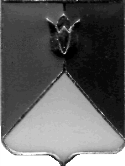 СОБРАНИЕ ДЕПУТАТОВ КУНАШАКСКОГО МУНИЦИПАЛЬНОГО РАЙОНАЧЕЛЯБИНСКОЙ ОБЛАСТИРЕШЕНИЕ12  заседание« 26 » декабря  2018 г.  №  220О  районном  бюджете на  2019  год  ина плановый период 2020 и 2021 годовРуководствуясь Бюджетным кодексом Российской Федерации, Федеральным законом от 06.10.2003 № 131-ФЗ «Об общих принципах организации местного самоуправления в Российской Федерации», Уставом Кунашакского муниципального района, Положением о бюджетном процессе в Кунашакском  муниципальном районе, утвержденным решением Собрания депутатов от 02.10.2013 г. № 95, Собрание депутатов Кунашакского муниципального районаРЕШАЕТ:	1.Принять районный бюджет на 2019 год и плановый период 2020 и 2021 годов согласно приложению.	2. Настоящее решение вступает в силу с 01 января 2019 года и подлежит опубликованию в средствах массовой информации в соответствии с действующим законодательством.3. Контроль исполнения данного решения возложить на комиссию по бюджету, налогам и предпринимательству Собрания депутатов Кунашакского муниципального района.ПредседательСобрания депутатов				     			А.В. ПлатоновПриложениеК решению Собрания депутатовКунашакского муниципального районаот « 26 » декабря 2018 г. №  220О  районном  бюджете на  2019  год  ина плановый период 2020 и 2021 годов1. Утвердить основные характеристики районного бюджета на 2019 год:1) прогнозируемый общий объем доходов районного бюджета в сумме 1 214 758,570тыс. рублей, в том числе безвозмездные поступления от других бюджетов бюджетной системы Российской Федерации в сумме 921 904,100тыс. рублей;2) общий объем расходов районного бюджета в сумме 1 214 758,570тыс. рублей.2. Утвердить основные характеристики районного бюджета на плановый период 2020 и 2021 годов:1) прогнозируемый общий объем доходов районного бюджета на 2020 год в сумме 963 099,080тыс. рублей, в том числе безвозмездные поступления от других бюджетов бюджетной системы Российской Федерации в сумме652 449,400тыс. рублей, и на 2021 год в сумме 965 225,390тыс. рублей, в том числе безвозмездные поступления от других бюджетов бюджетной системы Российской Федерации в сумме638 122,300тыс. рублей;2) общий объем расходов районного бюджета на 2020 год в сумме 
963 099,080 тыс. рублей,в том числе условно утвержденные расходы в сумме 7 766,242 тыс. рублей и на 2021 год в сумме 965 225,390 тыс. рублей, в том числе условно утвержденные расходы в сумме 16 355,155 тыс. рублей.3. Утвердить нормативы распределения доходов между бюджетом муниципального района и бюджетами поселений на 2019 год и на плановый период 2020 и 2021 годовсогласно приложению 1.4. Утвердить реестр источников доходов районного бюджета на 2019 годсогласно приложению 2, на плановый период 2020 и 2021 годов согласно приложению 3.5. Утвердить перечень главных администраторов доходов районного бюджета согласно приложению 4.6. Утвердить перечень главных администраторов источников финансирования дефицита районного бюджета согласно приложению 5.7. Утвердить общий объем бюджетных ассигнований на исполнение публичных нормативных обязательств на 2019 год в сумме 770,000 тыс. рублей, на 2020 год в сумме 770,000 тыс. рублей и на 2021 год в сумме 770,000 тыс. рублей.8. Утвердить:1) Распределение бюджетных ассигнований по целевым статьям (государственным, муниципальным программам и непрограммным направлениям деятельности), группам видов расходов, разделам и подразделам классификации расходов бюджетовна 2019год (далее – классификация расходов бюджетов) согласно приложению 6,  на плановый период 2020 и 2021 годов согласно приложению 7;2) ведомственную структуру расходов районного бюджета на 2019 год согласно приложению8и на плановый период 2020 и 2021 годов согласно приложению9.3) распределение бюджетных ассигнований по разделам и подразделам классификации расходов бюджетов на 2019 год согласно приложению 10 и плановый период 2020 и 2021 годов согласно приложению 11.	9. Установить, что в соответствии с частью 3 статьи 37Положения о бюджетном процессе в Кунашакском  муниципальном районе, утвержденного решением Собрания депутатов от 02.10.2013 г. № 95,основанием для внесения в 2019 году изменений показателей сводной бюджетной росписи районного бюджета является распределение зарезервированных в составе утвержденных пунктом8 настоящего Решениябюджетных ассигнований на исполнение судебных решений по искам к Кунашакскому муниципальному району, удовлетворяемых за счет казны Кунашакского муниципального района, предусмотренных по подразделу «Другие общегосударственные вопросы» раздела «Общегосударственные вопросы» классификации расходов бюджета.10. Установить в соответствии с частью 3 статьи 37Положения о бюджетном процессе в Кунашакском  муниципальном районе следующие дополнительные основания для внесения в 2019 году изменений в показатели сводной бюджетной росписи районного бюджета, связанные с особенностями исполнения районного бюджета:1) изменение бюджетной классификации Российской Федерации, в том числе для отражения межбюджетных трансфертов из федерального и областного бюджетов;2) перераспределение Администрацией Кунашакского  муниципального района бюджетных ассигнований, предусмотренных по разделам «Общегосударственные вопросы», «Национальная  безопасность и правоохранительная деятельность», «Национальная экономика», «Жилищно-коммунальное хозяйство», «Охрана окружающей среды», «Образование», «Культура и кинематография», «Здравоохранение», «Социальная политика», «Физическая культура и спорт» «Средства массовой информации» между кодами классификации расходов бюджетов и (или) главными распорядителями бюджетных средств районного бюджета, в пределах объема бюджетных ассигнований.Финансирование расходов на мероприятия, предусмотренные в составе разделов «Образование», «Культура и кинематография», «Социальная политика» (без учета мероприятий, предусмотренных муниципальными программами района) классификации расходов бюджетов, осуществляется в соответствии с перечнем, утверждаемым распоряжениями Администрации района;3) принятие решений перераспределение Администрацией Кунашакского  муниципального районаоб утверждении муниципальных программ Кунашакского района, а также о внесении изменений в муниципальные программы Кунашакского района;4) перераспределение бюджетных ассигнований на поддержку мер по обеспечению сбалансированности бюджетов сельских поселений на предоставление субсидий бюджетам сельских поселений и увеличение расходов районного бюджета по разделам классификации расходов бюджетов, предусмотренным структурой районного бюджета, в пределах указанных ассигнований.5) перераспределение Администрацией Кунашакского  муниципального района бюджетных ассигнований,  предусмотренных главному распорядителю бюджетных средств районного бюджета на финансовое обеспечение выполнения функций (услуг) муниципальными учреждениями, в том числе в форме субсидий на финансовое обеспечение выполнения ими муниципального задания, субсидий на иные цели, между подразделами классификации расходов бюджета.6) увеличение бюджетных ассигнований сверх объемов, утвержденных настоящим решением, за счет межбюджетных трансфертов из областного и федерального бюджетов, имеющих целевое назначение, в отношении которых полномочия получателя средств областного и федерального бюджетов по перечислению в бюджеты муниципальных образований Челябинской области межбюджетных трансфертов в установленном порядке  переданы Управлению Федерального казначейства по Челябинской области, на основании получения от Управления Федерального казначейства по Челябинской области выписки из лицевого счета получателя бюджетных средств, предназначенного для отражения операций по переданным полномочиям, в пределах доведенных объемов средств областного и федерального бюджетов.11. Администрация района вправе в 2019и в плановом периоде 2020 и 2021 годов принимать решения об осуществлении районных муниципальных заимствований для частичного покрытия дефицита районного бюджета и (или) погашения долговых обязательств Кунашакского района, в том числе решения о привлечении в районный бюджет бюджетных кредитов из областного бюджета для частичного покрытия дефицита районного бюджета, покрытия временных кассовых разрывов, возникающих при исполнении районного бюджета в 2019 году, а также для осуществления мероприятий, связанных с реализацией комплексных программ по ликвидации последствий стихийных бедствий и техногенных аварий.Решения, предусмотренные абзацем первым настоящего пункта, принимаются Администрацией района в соответствии с Программой районных муниципальных внутренних  и внешних заимствований на 2019 год и с учетом верхнего предела районного муниципального внутреннего долга, установленного пунктом 18 настоящего Решения.12. Установить, что  доведение лимитов бюджетных обязательств  на 2019 год в размере годового объема бюджетных ассигнований и финансирование расходов в 2019 году осуществляется с учетом следующей приоритетности:1) оплата труда и начисления на оплату труда (за исключениемоплаты труда работников органов местного самоуправления Кунашакского муниципального района);2) исполнение публичных нормативных обязательств;3) приобретение продуктов питания и оплата услуг по организации питания, приобретение медикаментов;4) ликвидация последствий чрезвычайных ситуаций;5) предоставление мер социальной поддержки отдельным категориям граждан;6) оплата коммунальных услуг и услуг связи;7) уплата районными казенными учреждениями налогов и сборов в бюджеты бюджетной системы Российской Федерации.Доведение лимитов бюджетных обязательств на 2019 годосуществляется:ежеквартально в размере одной четвертой годовогообъема бюджетных ассигнованийна:- предоставление субсидий и субвенций из федерального и областного бюджетов;- предоставление субсидиймуниципальным бюджетным и автономным учреждениям на финансовое обеспечение выполнения ими муниципальных заданий.Доведение лимитов бюджетных обязательств на 2019 год осуществляется в соответствии с распоряжениями Администрации района:- на предоставление субсидий муниципальным бюджетным и автономным учреждениям на финансовое обеспечение выполнения ими муниципальных заданий свыше одной четвертой годового объема указанных субсидий в квартал и на иные цели. При этом общий объем доведенных лимитов бюджетных обязательств не должен превышаь годовой объем бюджетных ассигнований;- в случае увеличения в течение финансового года объема бюджетных ассигнований доведение лимитов бюджетных обязательств по дополнительно выделенным бюджетным ассигнованиям осуществляется в каждом последующем квартале равными долями;-капитальное строительство объектов, строительство, ремонт и реконструкция автомобильных дорог, приобретение основных средств (расходы капитального характера);-реконструкция, капитальный и текущий ремонт зданий (помещений), проведение противопожарных мероприятий, подготовка муниципальных учреждений к работе в отопительный период;-мероприятия, предусмотренные муниципальными программами;-по иным направлениям расходов, не указанным в п.п. 1-7 пункта 12.13. Доведение лимитов бюджетных обязательств и дополнительныхлимитов бюджетных обязательств по расходам, финансирование которых производится за счет целевых федеральных и областных поступлений, осуществляется в пределах объема доведенных областным бюджетом лимитов бюджетных обязательств.14. Установить, что не использованные по состоянию на 1 января 2019 года остатки межбюджетных трансфертов, предоставленных из районного бюджета бюджетам сельских поселений в форме субвенций и иных межбюджетных трансфертов, имеющих целевое назначение, подлежат возврату в районный бюджет в течение первых 15 рабочих дней 2019 года.15. Установить, что средства в объеме остатков субсидий, предоставленных в 2018 году муниципальным бюджетным и автономным учреждениям на финансовое обеспечение выполнения муниципальных заданий на оказание муниципальных услуг (выполнение работ), образовавшихся в связи с не достижением установленных муниципальным заданием показателей, характеризующих объем муниципальных услуг (работ), подлежат возврату в районный бюджет. 16.Установить длямуниципальных унитарных предприятийперечисление в районный бюджет части прибыли, оставшейся после уплаты налогов и иных обязательных платежей  в размере 50 %.Установить сроки уплаты  до 15 мая текущего года.17. Субсидии юридическим лицам (за исключением субсидий районным муниципальным учреждениям), индивидуальным предпринимателям, физическим лицам – производителям товаров, работ, услуг (за исключением субсидий, указанных в пункте 7 статьи 78 Бюджетного кодекса Российской Федерации)  предоставляются в случаях, установленных настоящим Решением, если возможность их предоставления предусмотрена в структуре расходов районного бюджета, муниципальных программах, и в порядке, утвержденном постановлением Администрации района.18. Установить верхний предел муниципального внутреннего долга:на 1 января 2020 года в сумме  5 918,9 тыс. рублей, в том числе верхний предел долга  по муниципальным гарантиям в сумме 0 тыс. рублей; на 1 января 2021 года в сумме 6 161,1тыс. рублей, в том числе верхний предел долга по муниципальным гарантиям в сумме 0 тыс. рублей; на 1 января 2022 года в сумме  6 286,4 тыс. рублей, в том числе верхний предел долга по муниципальным гарантиям в сумме 0 тыс. рублей.Установить предельный объем районного муниципального долга:на 2019 год  в сумме 5 918,9 тыс. рублей; на 2020 год в сумме 6 161,1 тыс. рублей;на 2021 год в сумме  6 286,4 тыс. рублей.19. Утвердить программу районных муниципальных внутренних заимствований на 2019 год согласноприложению 12и программу районных муниципальных внутренних заимствований на плановый период 2020 и 2021годов согласно приложению 13.20. Утвердить источники внутреннего финансирования дефицита районного бюджета на 2019 год согласно приложению 14 и на плановый период 2020 и 2021 годовсогласно приложению 15.21. Установить, что в 2019 году и на плановый период 2020 и 2021 годов бюджетные кредиты из районного бюджета бюджетам сельских поселений не предоставляются.22. Утвердить общий объем межбюджетных трансфертов, предоставляемых бюджетам сельских поселений Кунашакского муниципального района из районного бюджета, в 2019 году в сумме 40 233,600тыс. рублейв 2020году в сумме  16 961,200 тыс. рублей, в 2021 году в сумме16 968,500 тыс. рублей.23. Утвердить объем дотации на выравнивание бюджетной обеспеченности поселений  на 2019 год в сумме 22 196,100тыс. рублей, на 2020 год в сумме 15 105,000 тыс. рублей, на 2021 год в сумме 15 105,000 тыс. рублей с распределением согласно приложению 16.24. Утвердить объем субвенций бюджетам поселений на реализацию полномочий по осуществлению первичного воинского учета на территориях, где отсутствуют военные комиссариаты, на 2019 год в сумме 1 655,600 тыс. рублей на 2020 год в сумме 1 655,600 тыс. рублей, на 2021 год в сумме 1 662,900 тыс. рублей с распределением согласно приложению 17. 25. Утвердить объем иных межбюджетных трансфертов бюджетам поселений на реализацию переданных полномочий на 2019 год в сумме 2 576,1 тыс. рублей,  на 2020 год в сумме 0,0 тыс. рублей, на 2021 год в сумме 0,0 тыс. рублей.Установить, что предоставление дотаций, предусмотренных абзацем первым настоящей части, осуществляется при условии заключения органами местного самоуправления поселений с Администрацией района соглашений о мерах по повышению эффективности использования бюджетных средств и увеличению поступлений налоговых и неналоговых доходов местных бюджетовпо форме, утвержденной постановлением Администрации Кунашакского муниципального района.26.Утвердить объем дотаций на поддержку мер по обеспечению сбалансированности местных бюджетов на 2019 год в сумме 16 181,300 тыс. рублей, в 2020 году в сумме 0,00 рублей,в 2021 году в сумме 0,00 рублей, согласно приложению 18.Установить, что финансирование дотаций, предусмотренных абзацем первой настоящей части, осуществляется при условии заключения органами местного самоуправления поселений с Администрацией района соглашений о мерах по повышению эффективности использования бюджетных средств и увеличению поступления налоговых и неналоговых доходов местных бюджетов по форме, утвержденной постановлением Администрации Кунашакского муниципального района.27. Муниципальные программы, утвержденные Администрацией Кунашакского муниципального района до 1 января 2019 года, подлежат финансированию в 2019 году в части предусмотренных настоящим Решением денежных средств на реализацию данных программ. 28. Утвердить Методику расчета формирования расходов районного бюджета согласно приложению 19.Глава района 									    С. Н. Аминов              Приложение 1Нормативыраспределения доходов на 2019 год и на плановый период 2020 и 2021 годовмежду бюджетом муниципального района и бюджетами поселенийв процентах                                                                               Приложение  5Перечень главных администраторов источников финансирования дефицита районного бюджета Приложение 12Программа районных муниципальных внутренних заимствований  на 2019 год Муниципальные внутренние заимствования на 2019 год не планируются.Приложение 13Программа районных муниципальных внутренних заимствований на плановый период 2020 и 2021 годовМуниципальные внутренние заимствования на плановый период 2020 и 2021 годов  год не планируются.Приложение 14Источникивнутреннего финансирования дефицита районного бюджета на 2019 годПриложение 15Источникивнутреннего финансирования дефицита районного бюджета на плановый период 2020 и 2021 годовПриложение 16Распределение дотации на выравнивание бюджетной обеспеченности поселений на 2019 год и на плановый период 2020 и 2021 годов                                                                                                                                                                                                                              тыс. руб.Приложение 17Субвенции, передаваемые бюджетам поселений на осуществление первичного воинского учета на территориях, где отсутствуют военные комиссариаты на 2019 год и на плановый период 2020 и 2021 годов                                                                                                                    (тыс. руб.)Приложение 18Распределение дотации  из районного фонда поддержки усилий органов местного самоуправления по обеспечению сбалансированности местных бюджетов на 2019 год и на плановый период 2020 и 2021 годовтыс. руб.Приложение 19Методика расчета формирования расходов районного бюджетана 2019 год и  на плановый период 2020 и 2021 годов	Настоящая методика разработана в соответствии с реальной возможностью исполнения бюджета по расходам, рассчитанным в соответствии с нормативами и утвержденными лимитами.         1. Установить, что доходы районного бюджета формируются за счет поступления налоговых и неналоговых платежей, субвенций, субсидий,  дотаций и иных межбюджетных трансфертов, выделяемых из федерального и областного бюджетов.         2.  Коды 211, 212 и 213 «Расчет фонда оплаты труда и начислений» производятся на основании нормативных и правовых актов Правительства РФ, Челябинской области и Кунашакского муниципального района по начислению заработной платы работникам бюджетной сферы.          3. Код 223 «Потребление тепловой энергии», «Потребление газа», «Потребление электрической энергии», «Водоснабжение  и водоотведение», - расходы рассчитаны согласно прогнозу индекса роста тарифов на энергоресурсы и коммунальные услуги.4. Код 340 «Увеличение стоимости материальных запасов».                                                          «Медикаменты, перевязочные средства и прочие лечебные расходы» по нормативу установить:а) в школах – 25 руб.; б) в садах – 35 руб.	 «Продукты питания»:а) на питание учащихся с 1 по 11 класс – 14 руб. 00 коп. за счет средств местного бюджета;б) по детским садам в размере 75,0 руб. на 1 дето-день.	 «Оплата горюче-смазочных материалов» расчеты произведены согласно нормативам расхода ГСМ на автомобильном транспорте. 	Расходы на ГСМ рассчитаны исходя из установленных норм расхода бензина с учетом потребления в зимний период, по маркам транспорта и расстояния между населенными пунктами.Подвоз учащихся согласно отдельному расчету Управления образования;«Приобретение котельно-печного топлива» - расход рассчитан по нормативу угля согласно марке и мощности котлов.Наименование доходаРайонный бюджетБюджеты поселенийВ части погашения задолженности и перерасчетов по отмененным налогам, сборам и иным обязательным платежамНалог на рекламу, мобилизуемый на территориях муниципальных районов1000Целевые сборы с граждан и предприятий, учреждений, организаций на содержание милиции, на благоустройство территорий, на нужды образования и другие цели, мобилизуемые на территориях муниципальных районов1000Прочие местные налоги и сборы, мобилизуемые на территориях муниципальных районов1000В части доходов от использования имущества, находящегося в государственной и муниципальной собственностиДоходы от размещения временно свободных средств бюджетов муниципальных районов1000В части доходов от оказания платных услуг и компенсации затрат государстваДоходы от оказания информационных услуг органами местного самоуправления муниципальных районов, казенными учреждениями муниципальных районов1000Плата за оказание услуг по присоединению объектов дорожного сервиса к автомобильным дорогам общего пользования местного значения, зачисляемая в бюджеты муниципальных районов1000Прочие доходы от оказания платных услуг (работ) получателями средств бюджетов муниципальных районов1000Доходы, поступающие в порядке возмещения расходов, понесенных в связи с эксплуатацией имущества муниципальных районов1000Прочие доходы от компенсации затрат бюджетов муниципальных районов1000В части административных платежей и сборовПлатежи, взимаемые органами местного самоуправления (организациями) муниципальных районов за выполнение определенных функций1000В части штрафов, санкций, возмещения ущербаДоходы от возмещения ущерба при возникновении страховых случаев по обязательному страхованию гражданской ответственности, когда выгодоприобретателями выступают получатели средств бюджетов муниципальных районов1000Доходы от возмещения ущерба при возникновении иных страховых случаев, когда выгодоприобретателями выступают получатели средств бюджетов муниципальных районов100 0 Поступления сумм в возмещение вреда, причиняемого автомобильным дорогам местного значения транспортными средствами, осуществляющими перевозки тяжеловесных и (или) крупногабаритных грузов, зачисляемые в бюджеты муниципальных районов1000В части прочих неналоговых доходовНевыясненные поступления, зачисляемые в бюджеты муниципальных районов1000Прочие неналоговые доходы бюджетов муниципальных районов1000Средства самообложения граждан, зачисляемые в бюджеты муниципальных районов1000В части безвозмездных поступлений от других бюджетов бюджетной системы Российской ФедерацииДотации бюджетам муниципальных районов1000Субсидии бюджетам муниципальных районов1000Субвенции бюджетам муниципальных районов1000Иные межбюджетные трансферты, передаваемые бюджетам муниципальных районов1000Прочие безвозмездные поступления в бюджеты муниципальных районов1000В части безвозмездных поступлений от государственных (муниципальных) организацийБезвозмездные поступления от государственных (муниципальных) организаций в бюджеты муниципальных районов1000В части безвозмездных поступлений от негосударственных организацийБезвозмездные поступления  от негосударственных организаций в бюджеты муниципальных районов1000В части прочих безвозмездных поступленийПрочие безвозмездные поступления в бюджеты муниципальных районов1000В части перечислений для осуществления возврата (зачета) излишне уплаченных или излишне взысканных сумм налогов, сборов и иных платежей, а также сумм процентов за несвоевременное осуществление такого возврата и процентов, начисленных на излишне взысканные суммыПеречисления из бюджетов муниципальных районов (в бюджеты муниципальных районов) для осуществления возврата (зачета) излишне уплаченных или излишне взысканных сумм налогов, сборов и иных платежей, а также сумм процентов за несвоевременное осуществление такого возврата и процентов, начисленных на излишне взысканные суммы1000В части доходов бюджетов бюджетной системы Российской Федерации от возврата остатков субсидий, субвенций и иных межбюджетных трансфертов, имеющих целевое назначение, прошлых летДоходы бюджетов муниципальных районов от возврата бюджетами бюджетной системы Российской Федерации остатков субсидий, субвенций и иных межбюджетных трансфертов, имеющих целевое назначение, прошлых лет, а также от возврата организациями остатков субсидий прошлых лет1000В части возврата остатков субсидий, субвенций и иных межбюджетных трансфертов, имеющих целевое назначение, прошлых летВозврат остатков субсидий, субвенций и иных межбюджетных трансфертов, имеющих целевое назначение, прошлых лет из бюджетов муниципальных районов1000Приложение 2Приложение 2Приложение 2Реестр источников доходов районного бюджета на 2019 годРеестр источников доходов районного бюджета на 2019 годРеестр источников доходов районного бюджета на 2019 годРеестр источников доходов районного бюджета на 2019 годРеестр источников доходов районного бюджета на 2019 годРеестр источников доходов районного бюджета на 2019 годРеестр источников доходов районного бюджета на 2019 годтыс.рубНомер 
реестровой 
записиНаименование группы источников доходов бюджетов/наименование источника дохода бюджетаКлассификация доходов бюджетовКлассификация доходов бюджетовНаименование главного администратора доходов бюджетаКод строкиПрогноз доходов бюджетаНомер 
реестровой 
записиНаименование группы источников доходов бюджетов/наименование источника дохода бюджетакоднаименованиеНаименование главного администратора доходов бюджетаКод строкина  2019 год12345610000 1 00 00000 00 0000 000 НАЛОГОВЫЕ И НЕНАЛОГОВЫЕ ДОХОДЫ292 854,47  1000 1 01 00000 00 0000 000Налоги на прибыль211 863,60  2Налог на доходы физических лиц182 1 01 02010 01 0000 110Налог на доходы физических лиц с доходов, источником которых является налоговый агент, за исключением доходов, в отношении которых исчисление и уплата налога осуществляются в соответствии со статьями 227, 227.1 и 228 Налогового кодекса Российской ФедерацииУправление Федеральной налоговой службы по Челябинской области208 949,70  3Налог на доходы физических лиц182 1 01 02020 01 0000 110Налог на доходы физических лиц с доходов, полученных от осуществления деятельности физическими лицами, зарегистрированными в качестве индивидуальных предпринимателей, нотариусов, занимающихся частной практикой, адвокатов, учредивших адвокатские кабинеты, и других лиц, занимающихся частной практикой в соответствии со статьей 227 Налогового кодекса Российской ФедерацииУправление Федеральной налоговой службы по Челябинской области1 532,80  4Налог на доходы физических лиц182 1 01 02030 01 0000 110Налог на доходы физических лиц с доходов,  полученных физическими лицами в соответствии со статьей 228 Налогового Кодекса Российской ФедерацииУправление Федеральной налоговой службы по Челябинской области547,80  5Налог на доходы физических лиц182 1 01 02040 01 0000 110Налог на доходы физических лиц в виде фиксированных авансовых платежей с доходов, полученных физическими лицами, являющимися иностранными гражданами, осуществляющими трудовую деятельность по найму на основании патента в соответствии  со статьей 227.1 Налогового кодекса Российской ФедерацииУправление Федеральной налоговой службы по Челябинской области833,30  6Акцизы100 1 03 02000 01 0000 110НАЛОГИ НА ТОВАРЫ (РАБОТЫ, УСЛУГИ), РЕАЛИЗУЕМЫЕ НА ТЕРРИТОРИИ РОССИЙСКОЙ ФЕДЕРАЦИИУправление Федерального казначейства по Челябинской области32 968,97  7Акцизы100 1 03 02230 01 0000 110Доходы от уплаты акцизов на дизельное топливо, подлежащие распределению между бюджетами субъектов Российской Федерации и местными бюджетами с учетом установленных дифференцированных нормативов отчислений в местные бюджетыУправление Федерального казначейства по Челябинской области14 561,93  8Акцизы100 1 03 02240 01 0000 110Доходы от уплаты акцизов на моторные масла для дизельных и (или) карбюраторных (инжекторных) двигателей, подлежащие распределению между бюджетами субъектов Российской Федерации и местными бюджетами с учетом установленных дифференцированных нормативов отчислений в местные бюджетыУправление Федерального казначейства по Челябинской области117,22  9Акцизы100 1 03 02250 01 0000 110Доходы от уплаты акцизов на автомобильный бензин, подлежащие распределению между бюджетами субъектов Российской Федерации и местными бюджетами с учетом установленных дифференцированных нормативов отчислений в местные бюджетыУправление Федерального казначейства по Челябинской области21 589,00  10Акцизы100 1 03 02260 01 0000 110Доходы от уплаты акцизов на прямогонный бензин, подлежащие распределению между бюджетами субъектов Российской Федерации и местными бюджетами с учетом установленных дифференцированных нормативов отчислений в местные бюджетыУправление Федерального казначейства по Челябинской области-3 299,18  11Налог на совокупный доход182 1 05 00000 00 0000 000НАЛОГИ НА СОВОКУПНЫЙ ДОХОДУправление Федеральной налоговой службы по Челябинской области10 955,30  12Налог на совокупный доход182 1 05 01010 01 0000 110Налог, взимаемый с налогоплательщиков, выбравших в качестве объекта налогообложения  доходыУправление Федеральной налоговой службы по Челябинской области7 303,90  13Налог на совокупный доход182 1 05 02010 02 0000 110Единый налог на вмененный доход для отдельных видов деятельностиУправление Федеральной налоговой службы по Челябинской области3 045,70  14Налог на совокупный доход182 1 05 03010 01 0000 110Единый сельскохозяйственный налогУправление Федеральной налоговой службы по Челябинской области329,60  15Налог на совокупный доход182 1 05 04020 02 0000 110Налог, взимаемый в связи с применением патентной системы налогообложения, зачисляемый в бюджеты муниципальных районовУправление Федеральной налоговой службы по Челябинской области276,10  16Налоги, сборы и регулярные платежи за пользование природными ресурсами182 1 07 00000 00 0000 110НАЛОГИ, СБОРЫ И РЕГУЛЯРНЫЕ ПЛАТЕЖИ ЗА ПОЛЬЗОВАНИЕ ПРИРОДНЫМИ РЕСУРСАМИУправление Федеральной налоговой службы по Челябинской области552,50  17Налоги, сборы и регулярные платежи за пользование природными ресурсами182 1 07 01020 01 0000 110Налог на добычу общераспространенных полезных ископаемыхУправление Федеральной налоговой службы по Челябинской области552,50  18Налоги, сборы и регулярные платежи за пользование природными ресурсами182 1 07 01030 01 0000 110Налог на добычу прочих полезных ископаемых (за исключением полезных ископаемых в виде природных алмазов)Управление Федеральной налоговой службы по Челябинской области0,00  19Государственная пошлина000 1 08 00000 01 0000 000ГОСУДАРСТВЕННАЯ ПОШЛИНА6 326,80  20Государственная пошлина182 1 08 03010 01 0000 110Государственная пошлина по делам, рассматриваемым в судах общей юрисдикции, мировыми судьями (за исключением Верховного Суда Российской Федерации) Управление Федеральной налоговой службы по Челябинской области3 706,80  21Государственная пошлина188 1 08 06000 01 0000 110Государственная пошлина за совершение действий, связанных с приобретением гражданства Российской Федерации или выходом из гражданства Российской Федерации, а также с въездом в Российскую Федерацию или выездом из Российской ФедерацииГлавное управление Министерства внутренних дел Российской Федерации по Челябинской области125,00  22Государственная пошлина182 1 08 07010 01 0000 110Государственная пошлина за государственную регистрацию юридического лица, физических лиц в качестве индивидуальных предпринимателей, изменений, вносимых в учредительные документы юридического лица, за государственную регистрацию ликвидации юридического лица и другие юридически значимые действияУправление Федеральной налоговой службы по Челябинской области30,00  23Государственная пошлина188 1 08 07100 01 0000 110Государственная пошлина за выдачу и обмен паспорта гражданина Российской Федерации 2,4Главное управление Министерства внутренних дел Российской Федерации по Челябинской области165,00  24Государственная пошлина188 1 08 07141 01 0000 110Государственная пошлина за государственную регистрацию транспортных средств и иные юридически значимые действия уполномоченных федеральных государственных органов, связанные с изменением и выдачей документов на транспортные средства, регистрационных знаков, водительских удостоверенийГлавное управление Министерства внутренних дел Российской Федерации по Челябинской области500,00  25Государственная пошлина772 1 08 07150 01 0000 110Госпошлина за выдачу разрешения на установку рекламной конструкции Управление имущественных и земельных отношений администрации Кунашакского муниципального района0,00  26Государственнаяпошлина321 1 08 07020 01 0000 110Государственная пошлина за государственную регистрацию юридического лица, физических лиц в качестве индивидуальных предпринимателей, изменений, вносимых в учредительные документы юридического лица, за государственную регистрацию ликвидации юридического лица и другие юридически значимые действия Управление Федеральной службы государственной регистрации, кадастра и картографии по Челябинской области1 800,00  27Доходы от использования имущества, находящегося в государственной и муниципальнной  собственности000 1 11 00000 00 0000 000ДОХОДЫ ОТ ИСПОЛЬЗОВАНИЯ ИМУЩЕСТВА, НАХОДЯЩЕГОСЯ В ГОСУДАРСТВЕННОЙ И МУНИЦИПАЛЬНОЙ СОБСТВЕННОСТИ6 857,30  28Доходы от использования имущества, находящегося в государственной и муниципальнной  собственности772 1 11 05013 05 0000 120Доходы, получаемые в виде арендной платы за земельные участки, государственная собственность на которые не разграничена и которые расположены в границах сельских поселений, а также средства от продажи права на заключение договоров аренды указанных земельных участковУправление имущественных и земельных отношений администрации Кунашакского муниципального района4 100,00  29Доходы от использования имущества, находящегося в государственной и муниципальнной  собственности772 1 11 05025 05 0000 120Доходы, получаемые в виде арендной платы, а также средства от продажи права на заключение договоров аренды за земли, находящиеся в собственности муниципальных районов (за исключением земельных участков муниципальных бюджетных и автономных учреждений)Управление имущественных и земельных отношений администрации Кунашакского муниципального района34,70  30Доходы от использования имущества, находящегося в государственной и муниципальнной  собственности741 1 11 05035 05 0000 120Доходы от сдачи в аренду имущества, находящегося в оперативном управлении органов управления муниципальных районов и созданных ими учреждений (за исключением имущества муниципальных бюджетных и автономных учреждений)Управление культуры, спорта, молодежной политики и информации администрации Кунашакского муниципального района53,00  31Доходы от использования имущества, находящегося в государственной и муниципальнной  собственности761 1 11 05035 05 0000 120Доходы от сдачи в аренду имущества, находящегося в оперативном управлении органов управления муниципальных районов и созданных ими учреждений (за исключением имущества муниципальных бюджетных и автономных учреждений) Управление образования администрации Кунашакского муниципального района302,00  32Доходы от использования имущества, находящегося в государственной и муниципальнной  собственности772 1 11 05075 05 0000 120Доходы от сдачи в аренду имущества, составляющего казну муниципальных районов (за исключением земельных участков)Управление имущественных и земельных отношений администрации Кунашакского муниципального района2 065,60  33Доходы от использования имущества, находящегося в государственной и муниципальнной  собственности772 1 11 07015 05 0000 120Доходы от перечисления части прибыли, остающейся после уплаты налогов и иных обязательных платежей муниципальных унитарных предприятий, созданных муниципальными районами Управление имущественных и земельных отношений администрации Кунашакского муниципального района265,00  34Доходы от использования имущества, находящегося в государственной и муниципальнной  собственности772 1 11 09045 05 0000 120Прочие поступления от использования имущества, находящегося в собственности муниципальных районов (за исключением имущества муниципальных бюджетных и автономных учреждений, а также имущества муниципальных унитарных предприятий, в том числе казенных)Управление имущественных и земельных отношений администрации Кунашакского муниципального района37,00  35Платежи при пользовании природными ресурсами048 1 12 01040 01 0000 120ПЛАТЕЖИ ПРИ ПОЛЬЗОВАНИИ ПРИРОДНЫМИ РЕСУРСАМИУправление Федеральной службы по надзору в сфере природопользования по Челябинской области195,00  36Доходы от оказания платных услуг (работ) и компенсации затрат государства000 1 13 00000 00 0000 000ДОХОДЫ ОТ ОКАЗАНИЯ ПЛАТНЫХ УСЛУГ (РАБОТ) И КОМПЕНСАЦИИ ЗАТРАТ ГОСУДАРСТВА12 534,00  37Доходы от оказания платных услуг (работ) и компенсации затрат государства741 1 13 01995 05 0000 130Прочие доходы от оказания  платных услуг (работ) получателями средств бюджетов муниципальных районовУправление культуры, спорта, молодежной политики и информации администрации Кунашакского муниципального района307,40  38Доходы от оказания платных услуг (работ) и компенсации затрат государства761 1 13 01995 05 0000 130Прочие доходы от оказания  платных услуг (работ) получателями средств бюджетов муниципальных районовУправление образования администрации Кунашакского муниципального района10 386,60  39Доходы от оказания платных услуг (работ) и компенсации затрат государства741 1 13 02995 05 0000 130Прочие доходы от компенсации затрат бюджетов  муниципальных районовУправление культуры, спорта, молодежной политики и информации администрации Кунашакского муниципального района0,00  40Доходы от оказания платных услуг (работ) и компенсации затрат государства761 1 13 02995 05 0000 130Прочие доходы от компенсации затрат бюджетов  муниципальных районовУправление образования администрации Кунашакского муниципального района1 840,00  41Доходы от оказания платных услуг (работ) и компенсации затрат государства762 1 13 02995 05 0000 130Прочие доходы от компенсации затрат бюджетов  муниципальных районовАдминистрация Кунашакского муниципального района0,00  42Доходы от оказания платных услуг (работ) и компенсации затрат государства763 1 13 02995 05 0000 130Прочие доходы от компенсации затрат бюджетов  муниципальных районовФинансовое управление администрации Кунашакского муниципального района0,00  43Доходы от оказания платных услуг (работ) и компенсации затрат государства766 1 13 02995 05 0000 130Прочие доходы от компенсации затрат бюджетов  муниципальных районовКонтрольное управление администрации Кунашакского муниципального района0,00  44Доходы от оказания платных услуг (работ) и компенсации затрат государства768 1 13 02995 05 0000 130Прочие доходы от компенсации затрат бюджетов  муниципальных районовУправление социальной защиты населения администрации Кунашакского муниципального района0,00  45Доходы от оказания платных услуг (работ) и компенсации затрат государства771 1 13 02995 05 0000 130Прочие доходы от компенсации затрат бюджетов  муниципальных районовСобрание депутатов Кунашакского муниципального района0,00  46Доходы от оказания платных услуг (работ) и компенсации затрат государства772 1 13 02995 05 0000 130Прочие доходы от компенсации затрат бюджетов  муниципальных районовУправление имущественных и земельных отношений администрации Кунашакского муниципального района0,00  47Доходы от продажи материальных и нематериальных активов772 1 14 00000 00 0000 000ДОХОДЫ ОТ ПРОДАЖИ МАТЕРИАЛЬНЫХ И НЕМАТЕРИАЛЬНЫХ АКТИВОВУправление имущественных и земельных отношений администрации Кунашакского муниципального района8 605,00  48Доходы от продажи материальных и нематериальных активов772 1 14 02050 05 0000 410Доходы от реализации имущества, находящегося в собственности муниципальных районов (за исключением  движимого имущества муниципальных бюджетных и автономных учреждений, а также имущества муниципальных унитарных предприятий, в том числе казенных), в части реализации основных средств по указанному имуществуУправление имущественных и земельных отношений администрации Кунашакского муниципального района3 605,00  49Доходы от продажи материальных и нематериальных активов772 1 14 06013 05 0000 430Доходы от продажи земельных участков, государственная собственность на которые не разграничена и которые расположены в границах сельских поселенийУправление имущественных и земельных отношений администрации Кунашакского муниципального района5 000,00  50Штрафы, санкции, возмещение ущерба000 1 16 00000 00 0000 000ШТРАФЫ, САНКЦИИ, ВОЗМЕЩЕНИЕ УЩЕРБА1 996,00  51Прочие неналоговые доходы000 1 17 00000 00 0000 000ПРОЧИЕ НЕНАЛОГОВЫЕ ДОХОДЫ0,00  52Прочие неналоговые доходы741 1 17 00000 00 0000 180Невыясненные поступления, зачисляемые в бюджеты муниципальных районовУправление культуры, спорта, молодежной политики и информации администрации Кунашакского муниципального района0,00  53Прочие неналоговые доходы763 1 17 00000 00 0000 180Невыясненные поступления, зачисляемые в бюджеты муниципальных районовФинансовое управление администрации Кунашакского муниципального района0,00  54Прочие неналоговые доходы772 1 17 00000 00 0000 180Невыясненные поступления, зачисляемые в бюджеты муниципальных районовУправление имущественных и земельных отношений администрации Кунашакского муниципального района0,00  55Безвозмездные поступления000 2 02 00000 00 0000 000БЕЗВОЗМЕЗДНЫЕ ПОСТУПЛЕНИЯ ОТ ДРУГИХ БЮДЖЕТОВ БЮДЖЕТНОЙ СИСТЕМЫ РОССИЙСКОЙ ФЕДЕРАЦИИ921 904,10  56Безвозмездные поступления000 2 02 15001 10 0000 150Дотации бюджетам сельских поселений на выравнивание бюджетной обеспеченности86 714,00  57Безвозмездные поступления000 2 02 15002 10 0000 150Дотации бюджетам сельских поселений на поддержку мер по обеспечению сбалансированности бюджетов0,00  58Безвозмездные поступления000 2 02 20000 10 0000 150Субсидии муниципальным районам, выделяемые из областного бюджета268 301,70  59Безвозмездные поступления000 2 02 30000 10 0000 150Субвенции муниципальным районам, выделяемые из областного бюджета566 888,40  60Безвозмездные поступления000 2 02 40000 10 0000 150Иные межбюджетные трансферты0,00  61Безвозмездные поступления000 2 07 05030 10 0000 150Прочие безвозмездные поступления в бюджеты муниципальных районов0,00  62Возврат остатков000 2 18 00010 05 0000 150Доходы бюджетов муниципальных районов от возврата прочих остатков субсидий, субвенций и иных межбюджетных трансфертов, имеющих целевое назначение, прошлых лет из бюджетов поселений0,00  63Возврат остатков000 2 19 00010 05 0000 150ВОЗВРАТ ОСТАТКОВ СУБСИДИЙ, СУБВЕНЦИЙ И ИНЫХ МЕЖБЮДЖЕТНЫХ ТРАНСФЕРТОВ, ИМЕЮЩИХ ЦЕЛЕВОЕ НАЗНАЧЕНИЕ, ПРОШЛЫХ ЛЕТ0,00  64Возврат остатков000 2 19 25064 05 0000 150Возврат остатков субсидий, субвенций и иных межбюджетных трансфертов, имеющих целевое назначение, прошлых лет из бюджетов муниципальных районов0,00  ДОХОДЫ БЮДЖЕТА - ВСЕГОДОХОДЫ БЮДЖЕТА - ВСЕГОДОХОДЫ БЮДЖЕТА - ВСЕГОДОХОДЫ БЮДЖЕТА - ВСЕГОДОХОДЫ БЮДЖЕТА - ВСЕГОДОХОДЫ БЮДЖЕТА - ВСЕГО1 214 758,57  Приложение 3Приложение 3Приложение 3Приложение 3Реестр источников доходов районного бюджета на плановый период 2020 и 2021 годовРеестр источников доходов районного бюджета на плановый период 2020 и 2021 годовРеестр источников доходов районного бюджета на плановый период 2020 и 2021 годовРеестр источников доходов районного бюджета на плановый период 2020 и 2021 годовРеестр источников доходов районного бюджета на плановый период 2020 и 2021 годовРеестр источников доходов районного бюджета на плановый период 2020 и 2021 годовРеестр источников доходов районного бюджета на плановый период 2020 и 2021 годовРеестр источников доходов районного бюджета на плановый период 2020 и 2021 годовтыс.рубНомер 
реестровой 
записиНаименование группы источников доходов бюджетов/наименование источника дохода бюджетаКлассификация доходов бюджетовКлассификация доходов бюджетовНаименование главного администратора доходов бюджетаКод строкиНомер 
реестровой 
записиНаименование группы источников доходов бюджетов/наименование источника дохода бюджетакоднаименованиеНаименование главного администратора доходов бюджетаКод строкина 2020 годна 2021 год1234561112000 1 00 00000 00 0000 000 НАЛОГОВЫЕ И НЕНАЛОГОВЫЕ ДОХОДЫ310 649,68  327 103,09  1000 1 01 00000 00 0000 000Налоги на прибыль227 591,40  244 526,40  2Налог на доходы физических лиц182 1 01 02010 01 0000 110Налог на доходы физических лиц с доходов, источником которых является налоговый агент, за исключением доходов, в отношении которых исчисление и уплата налога осуществляются в соответствии со статьями 227, 227.1 и 228 Налогового кодекса Российской ФедерацииУправление Федеральной налоговой службы по Челябинской области224 613,50  241 456,90  3Налог на доходы физических лиц182 1 01 02020 01 0000 110Налог на доходы физических лиц с доходов, полученных от осуществления деятельности физическими лицами, зарегистрированными в качестве индивидуальных предпринимателей, нотариусов, занимающихся частной практикой, адвокатов, учредивших адвокатские кабинеты, и других лиц, занимающихся частной практикой в соответствии со статьей 227 Налогового кодекса Российской ФедерацииУправление Федеральной налоговой службы по Челябинской области1 566,20  1 614,70  4Налог на доходы физических лиц182 1 01 02030 01 0000 110Налог на доходы физических лиц с доходов,  полученных физическими лицами в соответствии со статьей 228 Налогового Кодекса Российской ФедерацииУправление Федеральной налоговой службы по Челябинской области560,10  576,80  5Налог на доходы физических лиц182 1 01 02040 01 0000 110Налог на доходы физических лиц в виде фиксированных авансовых платежей с доходов, полученных физическими лицами, являющимися иностранными гражданами, осуществляющими трудовую деятельность по найму на основании патента в соответствии  со статьей 227.1 Налогового кодекса Российской ФедерацииУправление Федеральной налоговой службы по Челябинской области851,60  878,00  6Акцизы100 1 03 02000 01 0000 110НАЛОГИ НА ТОВАРЫ (РАБОТЫ, УСЛУГИ), РЕАЛИЗУЕМЫЕ НА ТЕРРИТОРИИ РОССИЙСКОЙ ФЕДЕРАЦИИУправление Федерального казначейства по Челябинской области34 119,48  35 401,09  7Акцизы100 1 03 02230 01 0000 110Доходы от уплаты акцизов на дизельное топливо, подлежащие распределению между бюджетами субъектов Российской Федерации и местными бюджетами с учетом установленных дифференцированных нормативов отчислений в местные бюджетыУправление Федерального казначейства по Челябинской области15 092,08  15 682,17  8Акцизы100 1 03 02240 01 0000 110Доходы от уплаты акцизов на моторные масла для дизельных и (или) карбюраторных (инжекторных) двигателей, подлежащие распределению между бюджетами субъектов Российской Федерации и местными бюджетами с учетом установленных дифференцированных нормативов отчислений в местные бюджетыУправление Федерального казначейства по Челябинской области122,11  126,90  9Акцизы100 1 03 02250 01 0000 110Доходы от уплаты акцизов на автомобильный бензин, подлежащие распределению между бюджетами субъектов Российской Федерации и местными бюджетами с учетом установленных дифференцированных нормативов отчислений в местные бюджетыУправление Федерального казначейства по Челябинской области22 398,43  23 275,05  10Акцизы100 1 03 02260 01 0000 110Доходы от уплаты акцизов на прямогонный бензин, подлежащие распределению между бюджетами субъектов Российской Федерации и местными бюджетами с учетом установленных дифференцированных нормативов отчислений в местные бюджетыУправление Федерального казначейства по Челябинской области-3 493,14  -3 683,03  11Налог на совокупный доход182 1 05 00000 00 0000 000НАЛОГИ НА СОВОКУПНЫЙ ДОХОДУправление Федеральной налоговой службы по Челябинской области10 899,70  9 111,80  12Налог на совокупный доход182 1 05 01010 01 0000 110Налог, взимаемый с налогоплательщиков, выбравших в качестве объекта налогообложения  доходыУправление Федеральной налоговой службы по Челябинской области7 566,80  7 869,50  13Налог на совокупный доход182 1 05 02010 02 0000 110Единый налог на вмененный доход для отдельных видов деятельностиУправление Федеральной налоговой службы по Челябинской области2 713,70  604,50  14Налог на совокупный доход182 1 05 03010 01 0000 110Единый сельскохозяйственный налогУправление Федеральной налоговой службы по Челябинской области337,00  346,90  15Налог на совокупный доход182 1 05 04020 02 0000 110Налог, взимаемый в связи с применением патентной системы налогообложения, зачисляемый в бюджеты муниципальных районовУправление Федеральной налоговой службы по Челябинской области282,20  290,90  16Налоги, сборы и регулярные платежи за пользование природными ресурсами182 1 07 00000 00 0000 110НАЛОГИ, СБОРЫ И РЕГУЛЯРНЫЕ ПЛАТЕЖИ ЗА ПОЛЬЗОВАНИЕ ПРИРОДНЫМИ РЕСУРСАМИУправление Федеральной налоговой службы по Челябинской области567,00  578,30  17Налоги, сборы и регулярные платежи за пользование природными ресурсами182 1 07 01020 01 0000 110Налог на добычу общераспространенных полезных ископаемыхУправление Федеральной налоговой службы по Челябинской области567,00  578,30  18Налоги, сборы и регулярные платежи за пользование природными ресурсами182 1 07 01030 01 0000 110Налог на добычу прочих полезных ископаемых (за исключением полезных ископаемых в виде природных алмазов)Управление Федеральной налоговой службы по Челябинской области0,00  0,00  19Государственная пошлина000 1 08 00000 01 0000 000ГОСУДАРСТВЕННАЯ ПОШЛИНА7 226,20  7 225,60  20Государственная пошлина182 1 08 03010 01 0000 110Государственная пошлина по делам, рассматриваемым в судах общей юрисдикции, мировыми судьями (за исключением Верховного Суда Российской Федерации) Управление Федеральной налоговой службы по Челябинской области4 146,20  4 145,60  21Государственная пошлина188 1 08 06000 01 0000 110Государственная пошлина за совершение действий, связанных с приобретением гражданства Российской Федерации или выходом из гражданства Российской Федерации, а также с въездом в Российскую Федерацию или выездом из Российской ФедерацииГлавное управление Министерства внутренних дел Российской Федерации по Челябинской области150,00  150,00  22Государственная пошлина182 1 08 07010 01 0000 110Государственная пошлина за государственную регистрацию юридического лица, физических лиц в качестве индивидуальных предпринимателей, изменений, вносимых в учредительные документы юридического лица, за государственную регистрацию ликвидации юридического лица и другие юридически значимые действияУправление Федеральной налоговой службы по Челябинской области30,00  30,00  23Государственная пошлина188 1 08 07100 01 0000 110Государственная пошлина за выдачу и обмен паспорта гражданина Российской Федерации 2,4Главное управление Министерства внутренних дел Российской Федерации по Челябинской области200,00  200,00  24Государственная пошлина188 1 08 07141 01 0000 110Государственная пошлина за государственную регистрацию транспортных средств и иные юридически значимые действия уполномоченных федеральных государственных органов, связанные с изменением и выдачей документов на транспортные средства, регистрационных знаков, водительских удостоверенийГлавное управление Министерства внутренних дел Российской Федерации по Челябинской области700,00  700,00  25Государственная пошлина772 1 08 07150 01 0000 110Госпошлина за выдачу разрешения на установку рекламной конструкции Управление имущественных и земельных отношений администрации Кунашакского муниципального района0,00  0,00  26Государственная пошлина321 1 08 07020 01 0000 110Государственная пошлина за государственную регистрацию юридического лица, физических лиц в качестве индивидуальных предпринимателей, изменений, вносимых в учредительные документы юридического лица, за государственную регистрацию ликвидации юридического лица и другие юридически значимые действия Управление Федеральной службы государственной регистрации, кадастра и картографии по Челябинской области2 000,00  2 000,00  27Доходы от использования имущества, находящегося в государственной и муниципальной  собственности000 1 11 00000 00 0000 000ДОХОДЫ ОТ ИСПОЛЬЗОВАНИЯ ИМУЩЕСТВА, НАХОДЯЩЕГОСЯ В ГОСУДАРСТВЕННОЙ И МУНИЦИПАЛЬНОЙ СОБСТВЕННОСТИ6 870,30  6 884,30  28Доходы от использования имущества, находящегося в государственной и муниципальной  собственности772 1 11 05013 05 0000 120Доходы, получаемые в виде арендной платы за земельные участки, государственная собственность на которые не разграничена и которые расположены в границах сельских поселений, а также средства от продажи права на заключение договоров аренды указанных земельных участковУправление имущественных и земельных отношений администрации Кунашакского муниципального района4 100,00  4 100,00  29Доходы от использования имущества, находящегося в государственной и муниципальной  собственности772 1 11 05025 05 0000 120Доходы, получаемые в виде арендной платы, а также средства от продажи права на заключение договоров аренды за земли, находящиеся в собственности муниципальных районов (за исключением земельных участков муниципальных бюджетных и автономных учреждений)Управление имущественных и земельных отношений администрации Кунашакского муниципального района34,70  34,70  30Доходы от использования имущества, находящегося в государственной и муниципальной  собственности741 1 11 05035 05 0000 120Доходы от сдачи в аренду имущества, находящегося в оперативном управлении органов управления муниципальных районов и созданных ими учреждений (за исключением имущества муниципальных бюджетных и автономных учреждений)Управление культуры, спорта, молодежной политики и информации администрации Кунашакского муниципального района53,00  53,00  31Доходы от использования имущества, находящегося в государственной и муниципальной  собственности761 1 11 05035 05 0000 120Доходы от сдачи в аренду имущества, находящегося в оперативном управлении органов управления муниципальных районов и созданных ими учреждений (за исключением имущества муниципальных бюджетных и автономных учреждений) Управление образования администрации Кунашакского муниципального района302,00  302,00  32Доходы от использования имущества, находящегося в государственной и муниципальной  собственности772 1 11 05075 05 0000 120Доходы от сдачи в аренду имущества, составляющего казну муниципальных районов (за исключением земельных участков)Управление имущественных и земельных отношений администрации Кунашакского муниципального района2 065,60  2 065,60  33Доходы от использования имущества, находящегося в государственной и муниципальной  собственности772 1 11 07015 05 0000 120Доходы от перечисления части прибыли, остающейся после уплаты налогов и иных обязательных платежей муниципальных унитарных предприятий, созданных муниципальными районами Управление имущественных и земельных отношений администрации Кунашакского муниципального района265,00  265,00  34Доходы от использования имущества, находящегося в государственной и муниципальной  собственности772 1 11 09045 05 0000 120Прочие поступления от использования имущества, находящегося в собственности муниципальных районов (за исключением имущества муниципальных бюджетных и автономных учреждений, а также имущества муниципальных унитарных предприятий, в том числе казенных)Управление имущественных и земельных отношений администрации Кунашакского муниципального района50,00  64,00  35Платежи при пользовании природными ресурсами048 1 12 01040 01 0000 120ПЛАТЕЖИ ПРИ ПОЛЬЗОВАНИИ ПРИРОДНЫМИ РЕСУРСАМИУправление Федеральной службы по надзору в сфере природопользования по Челябинской области201,60  201,60  36Доходы от оказания платных услуг (работ) и компенсации затрат государства000 1 13 00000 00 0000 000ДОХОДЫ ОТ ОКАЗАНИЯ ПЛАТНЫХ УСЛУГ (РАБОТ) И КОМПЕНСАЦИИ ЗАТРАТ ГОСУДАРСТВА12 534,00  12 534,00  37Доходы от оказания платных услуг (работ) и компенсации затрат государства741 1 13 01995 05 0000 130Прочие доходы от оказания  платных услуг (работ) получателями средств бюджетов муниципальных районовУправление культуры, спорта, молодежной политики и информации администрации Кунашакского муниципального района307,40  307,40  38Доходы от оказания платных услуг (работ) и компенсации затрат государства761 1 13 01995 05 0000 130Прочие доходы от оказания  платных услуг (работ) получателями средств бюджетов муниципальных районовУправление образования администрации Кунашакского муниципального района10 386,60  10 386,60  39Доходы от оказания платных услуг (работ) и компенсации затрат государства741 1 13 02995 05 0000 130Прочие доходы от компенсации затрат бюджетов  муниципальных районовУправление культуры, спорта, молодежной политики и информации администрации Кунашакского муниципального района0,00  0,00  40Доходы от оказания платных услуг (работ) и компенсации затрат государства761 1 13 02995 05 0000 130Прочие доходы от компенсации затрат бюджетов  муниципальных районовУправление образования администрации Кунашакского муниципального района1 840,00  1 840,00  41Доходы от оказания платных услуг (работ) и компенсации затрат государства762 1 13 02995 05 0000 130Прочие доходы от компенсации затрат бюджетов  муниципальных районовАдминистрация Кунашакского муниципального района0,00  0,00  42Доходы от оказания платных услуг (работ) и компенсации затрат государства763 1 13 02995 05 0000 130Прочие доходы от компенсации затрат бюджетов  муниципальных районовФинансовое управление администрации Кунашакского муниципального района0,00  0,00  43Доходы от оказания платных услуг (работ) и компенсации затрат государства766 1 13 02995 05 0000 130Прочие доходы от компенсации затрат бюджетов  муниципальных районовКонтрольное управление администрации Кунашакского муниципального района0,00  0,00  44Доходы от оказания платных услуг (работ) и компенсации затрат государства768 1 13 02995 05 0000 130Прочие доходы от компенсации затрат бюджетов  муниципальных районовУправление социальной защиты населения администрации Кунашакского муниципального района0,00  0,00  45Доходы от оказания платных услуг (работ) и компенсации затрат государства771 1 13 02995 05 0000 130Прочие доходы от компенсации затрат бюджетов  муниципальных районовСобрание депутатов Кунашакского муниципального района0,00  0,00  46Доходы от оказания платных услуг (работ) и компенсации затрат государства772 1 13 02995 05 0000 130Прочие доходы от компенсации затрат бюджетов  муниципальных районовУправление имущественных и земельных отношений администрации Кунашакского муниципального района0,00  0,00  47Доходы от продажи материальных и нематериальных активов772 1 14 00000 00 0000 000ДОХОДЫ ОТ ПРОДАЖИ МАТЕРИАЛЬНЫХ И НЕМАТЕРИАЛЬНЫХ АКТИВОВУправление имущественных и земельных отношений администрации Кунашакского муниципального района8 612,00  8 612,00  48Доходы от продажи материальных и нематериальных активов772 1 14 02050 05 0000 410Доходы от реализации имущества, находящегося в собственности муниципальных районов (за исключением  движимого имущества муниципальных бюджетных и автономных учреждений, а также имущества муниципальных унитарных предприятий, в том числе казенных), в части реализации основных средств по указанному имуществуУправление имущественных и земельных отношений администрации Кунашакского муниципального района3 612,00  3 612,00  49Доходы от продажи материальных и нематериальных активов772 1 14 06013 05 0000 430Доходы от продажи земельных участков, государственная собственность на которые не разграничена и которые расположены в границах сельских поселенийУправление имущественных и земельных отношений администрации Кунашакского муниципального района5 000,00  5 000,00  50Штрафы, санкции, возмещение ущерба000 1 16 00000 00 0000 000ШТРАФЫ, САНКЦИИ, ВОЗМЕЩЕНИЕ УЩЕРБА2 028,00  2 028,00  51Прочие неналоговые доходы000 1 17 00000 00 0000 000ПРОЧИЕ НЕНАЛОГОВЫЕ ДОХОДЫ0,00  0,00  52Прочие неналоговые доходы741 1 17 00000 00 0000 180Невыясненные поступления, зачисляемые в бюджеты муниципальных районовУправление культуры, спорта, молодежной политики и информации администрации Кунашакского муниципального района0,00  0,00  53Прочие неналоговые доходы763 1 17 00000 00 0000 180Невыясненные поступления, зачисляемые в бюджеты муниципальных районовФинансовое управление администрации Кунашакского муниципального района0,00  0,00  54Прочие неналоговые доходы772 1 17 00000 00 0000 180Невыясненные поступления, зачисляемые в бюджеты муниципальных районовУправление имущественных и земельных отношений администрации Кунашакского муниципального района0,00  0,00  55Безвозмездные поступления000 2 02 00000 00 0000 000БЕЗВОЗМЕЗДНЫЕ ПОСТУПЛЕНИЯ ОТ ДРУГИХ БЮДЖЕТОВ БЮДЖЕТНОЙ СИСТЕМЫ РОССИЙСКОЙ ФЕДЕРАЦИИ652 449,40  638 122,30  56Безвозмездные поступления000 2 02 15001 10 0000 150Дотации бюджетам сельских поселений на выравнивание бюджетной обеспеченности8 624,00  7 123,00  57Безвозмездные поступления000 2 02 15002 10 0000 150Дотации бюджетам сельских поселений на поддержку мер по обеспечению сбалансированности бюджетов0,00  0,00  58Безвозмездные поступления000 2 02 20000 10 0000 150Субсидии муниципальным районам, выделяемые из областного бюджета75 151,60  56 214,10  59Безвозмездные поступления000 2 02 30000 10 0000 150Субвенции муниципальным районам, выделяемые из областного бюджета568 673,80  574 785,20  60Безвозмездные поступления000 2 02 40000 10 0000 150Иные межбюджетные трансферты0,00  0,00  61Безвозмездные поступления000 2 07 05030 10 0000 150Прочие безвозмездные поступления в бюджеты муниципальных районов0,00  0,00  62Возврат остатков000 2 18 00010 05 0000 150Доходы бюджетов муниципальных районов от возврата прочих остатков субсидий, субвенций и иных межбюджетных трансфертов, имеющих целевое назначение, прошлых лет из бюджетов поселений0,00  0,00  63Возврат остатков000 2 19 00010 05 0000 150ВОЗВРАТ ОСТАТКОВ СУБСИДИЙ, СУБВЕНЦИЙ И ИНЫХ МЕЖБЮДЖЕТНЫХ ТРАНСФЕРТОВ, ИМЕЮЩИХ ЦЕЛЕВОЕ НАЗНАЧЕНИЕ, ПРОШЛЫХ ЛЕТ0,00  0,00  64Возврат остатков000 2 19 25064 05 0000 150Возврат остатков субсидий, субвенций и иных межбюджетных трансфертов, имеющих целевое назначение, прошлых лет из бюджетов муниципальных районов0,00  0,00  ДОХОДЫ БЮДЖЕТА - ВСЕГОДОХОДЫ БЮДЖЕТА - ВСЕГОДОХОДЫ БЮДЖЕТА - ВСЕГОДОХОДЫ БЮДЖЕТА - ВСЕГОДОХОДЫ БЮДЖЕТА - ВСЕГОДОХОДЫ БЮДЖЕТА - ВСЕГО963 099,08  965 225,39  Приложение 4Перечень
главных администраторов доходов районного бюджетаПеречень
главных администраторов доходов районного бюджетаПеречень
главных администраторов доходов районного бюджетаПеречень
главных администраторов доходов районного бюджетаПеречень
главных администраторов доходов районного бюджетаПеречень
главных администраторов доходов районного бюджетаКод бюджетной классификации Российской ФедерацииКод бюджетной классификации Российской ФедерацииНаименование главного администратора доходов районного бюджета, кода бюджетной классификации Российской Федерацииглавного администратора доходовдоходов районного бюджетаНаименование главного администратора доходов районного бюджета, кода бюджетной классификации Российской Федерации123007Контрольно-счетная палата Челябинской области0071 16 18050 05 0000 140Денежные взыскания (штрафы) за нарушение бюджетного законодательства (в части бюджетов муниципальных районов)008Министерство сельского хозяйства Челябинской области0081 16 90050 05 0000 140Прочие поступления от денежных взысканий  (штрафов) и иных сумм в возмещение ущерба, зачисляемые в бюджеты муниципальных районов009Министерство экологии Челябинской области0091 16 25020 01 0000 140Денежные взыскания ( штрафы) за нарушение законодательства Российской Федерации об особо охраняемых природных территориях 2, 40091 16 25030 01 0000 140Денежные взыскания (штрафы) за нарушение законодательства Российской Федерации об охране и использовании животного мира 2, 40091 16 25040 01 0000 140Денежные взыскания (штрафы) за нарушение законодательства об экологической экспертизе 2,40091 16 25050 01 0000 140Денежные взыскания (штрафы) за нарушение законодательства в области охраны окружающей среды 2,40091 16 35030 05 0000 140Суммы по искам о возмещении вреда, причиненного окружающей среде, подлежащие зачислению в бюджеты муниципальных районов011Министерство строительства и  инфраструктуры Челябинской области0111 16 90050 05 0000 140Прочие поступления от денежных взысканий (штрафов) и иных сумм в возмещение ущерба, зачисляемые в бюджеты муниципальных районов016Министерство здравоохранения Челябинской области0161 16 90050 05 0000 140Прочие поступления от денежных взысканий (штрафов) и иных сумм в возмещение ущерба, зачисляемые в бюджеты муниципальных районов019Министерство имущества и природных ресурсов  Челябинской области0191 16 25010 01 0000 140Денежные взыскания (штрафы) за нарушение законодательства Российской Федерации о недрах 2, 4034Главное контрольное управление Челябинской области0341 16 18050 05 0000 140Денежные взыскания (штрафы) за нарушение бюджетного законодательства (в части бюджетов муниципальных районов)0341 16 33050 05 0000 140Денежные взыскания (штрафы) за нарушение законодательства Российской Федерации о контрактной системе в сфере закупок  товаров,  работ,  услуг для обеспечения государственных и муниципальных нужд для нужд  муниципальных районов048Управление Федеральной службы по надзору в сфере природопользования по Челябинской области048112 01010 01 0000 120Плата за выбросы загрязняющих веществ в атмосферный воздух стационарными объектами 2,4048112 01030 01 0000 120Плата за сбросы загрязняющих веществ в водные объекты 2,4048112 01040 01 0000 120Плата за размещение отходов производства и потребления 2,40481 16 25050 01 0000 140Денежные взыскания (штрафы) за нарушение законодательства в области охраны окружающей среды 2,4076Отдел государственного контроля, надзора, охраны водных биологических ресурсов и среды их обитания по Челябинской области 0761 16 25030 01 000 140Денежные взыскания (штрафы) за нарушение законодательства Российской Федерации об охране и использовании животного мира 0761 16 35030 05 0000 140Суммы по искам о возмещении вреда, причиненного окружающей среде, подлежащие зачислению в бюджеты муниципальных районов  0761 16 43000 01 0000 140Денежные взыскания (штрафы) за нарушение законодательства Российской Федерации об административных правонарушениях, предусмотренные статьей 20.25 Кодекса Российской Федерации об административных правонарушениях  2,40761 16 90050 05 0000 140Прочие поступления от денежных взысканий (штрафов) и иных сумм в возмещение ущерба, зачисляемые в бюджеты муниципальных районов2081Управление Федеральной службы по ветеринарному и фитосанитарному надзору по Челябинской области0811 16 90050 05 0000 140Прочие поступления от денежных взысканий (штрафов) и иных сумм в возмещение ущерба, зачисляемые в бюджеты муниципальных районов2100Управление Федерального казначейства по Челябинской области1001 03 02230 01 0000 110Доходы от уплаты акцизов на дизельное топливо, подлежащие распределению между бюджетами субъектов Российской Федерации и местными бюджетами с учетом установленных дифференцированных нормативов отчислений в местные бюджеты1001 03 02240 01 0000 110Доходы от уплаты акцизов на моторные масла для дизельных и (или) карбюраторных (инжекторных) двигателей, подлежащие распределению между бюджетами субъектов Российской Федерации и местными бюджетами с учетом установленных дифференцированных нормативов отчислений в местные бюджеты1001 03 02250 01 0000 110Доходы от уплаты акцизов на автомобильный бензин, подлежащие распределению между бюджетами субъектов Российской Федерации и местными бюджетами с учетом установленных дифференцированных нормативов отчислений в местные бюджеты1001 03 02260 01 0000 110Доходы от уплаты акцизов на прямогонный бензин, подлежащие распределению между бюджетами субъектов Российской Федерации и местными бюджетами с учетом установленных дифференцированных нормативов отчислений в местные бюджеты161Управление Федеральной антимонопольной службы по Челябинской области1611 16 33050 05 0000 140Денежные взыскания (штрафы) за нарушение законодательства Российской Федерации о контрактной системе в сфере закупок  товаров,  работ,  услуг для обеспечения государственных и муниципальных нужд для нужд  муниципальных районов182Управление Федеральной налоговой службы по Челябинской области1821 01 02010 01 0000 110Налог на доходы физических лиц с доходов, источником которых является налоговый агент, за исключением, в отношении которых исчисление и уплата налога осуществляются в соответствии со статьями 227,227.1 и 228 Налогового кодекса Российской Федерации 2,41821 01 02020 01 0000 110Налог на доходы физических лиц с доходов, полученных от осуществления деятельности физическими лицами, зарегистрированными в качестве индивидуальных предпринимателей, нотариусов, занимающихся частной практикой, адвокатов, учредивших адвокатские кабинеты и других лиц, занимающихся частной практикой  в соответствии со статьей 227 Налогового кодекса Российской Федерации 2,41821 01 02030 01 0000 110Налог на доходы физических лиц с доходов, полученных физическими лицами в соответствии со статьей 228 Налогового кодекса Российской Федерации 2,41821 01 02040 01 0000 110Налог на доходы физических лиц в виде фиксированных авансовых платежей с доходов, полученных физическими лицами, являющимися иностранными гражданами, осуществляющими трудовую деятельность по найму у физических лиц на основании патента в соответствии со статьей 227.1 Налогового кодекса Российской Федерации 2,41821 05 01000 00 0000 110Налог, взимаемый в связи с применением упрощенной системы налогообложения 21821 05 02010 02 0000 110Единый налог на вмененный доход для отдельных видов деятельности 21821 05 02020 02 0000 110Единый налог на вмененный доход для отдельных видов деятельности (за налоговые периоды, истекшие до 1 января 2011 года) 21821 05 03010 01 0000 110Единый сельскохозяйственный налог 2,41821 05 03020 01 0000 110Единый сельскохозяйственный налог (за налоговые периоды, истекшие до 1 января 2011 года) 2,41821 05 04020 02 0000 110Налог, взимаемый в связи с применением патентной системы налогообложения, зачисляемый в бюджеты муниципальных районов 21821 07 01020 01 0000 110Налог на добычу общераспространенных полезных ископаемых 2,41821 07 01030 01 0000 110Налог на добычу прочих полезных ископаемых (за исключением полезных ископаемых в виде природных алмазом) 2,41821 08 03010 01 0000 110Государственная пошлина по делам, рассматриваемым в судах общей юрисдикции, мировыми судьями (за исключением Верховного Суда Российской Федерации) 2,41821 08 07010 01 0000 110Государственная пошлина за государственную регистрацию юридического лица, физических лиц в качестве индивидуальных предпринимателей, изменений, вносимых в учредительные документы юридического лица, за государственную регистрацию ликвидации юридического лица и другие юридически значимые действия 2,41821 09 07033 05 0000 110Целевые сборы граждан и предприятий, учреждений, организаций на содержание милиции, на благоустройство территорий, на нужды образования и другие цели, мобилизуемые на территориях муниципальных районов182116 03010 01 0000 140Денежные взыскания (штрафы) за нарушение законодательства о налогах и сборах, предусмотренные статьями 116, 118, статьей 119.1, пунктами 1 и 2 статьи 120, статьями 125, 126, 128, 129, 129.1, 132, 133, 134, 135, 135.1 Налогового кодекса Российской Федерации 2,4182116 03030 01 0000 140Денежные взыскания (штрафы) за административные правонарушения в области налогов и сборов, предусмотренные Кодексом Российской Федерации об административных правонарушениях 2,4182116 06000 01 0000 140Денежные взыскания (штрафы) за нарушение законодательства о применении контрольно-кассовой техники при осуществлении наличных денежных расчетов и (или) расчетов с использованием платежных карт 2,4188Главное управление Министерства внутренних дел Российской Федерации по Челябинской области1881 08 06000 01 0000 110Государственная пошлина за совершение действий, связанных с приобретением гражданства Российской Федерации или выходом из гражданства Российской Федерации, а также с въездом в Российскую Федерацию или выездом из Российской Федерации  2,41881 08 07100 01 0000 110Государственная пошлина за выдачу и обмен паспорта гражданина Российской Федерации 2,41881 16 08010 01 0000 140Денежные взыскания (штрафы) за административные правонарушения в области государственного регулирования производства и оборота этилового спирта, алкогольной, спиртосодержащей и табачной продукции  2,41881 16 30014 01 0000 140Денежные взыскания (штрафы) за нарушение правил перевозки крупногабаритных и тяжеловесных грузов по автомобильным дорогам общего пользования местного значения муниципальных районов 2,41881 16 30030 01 0000 140Прочие денежные взыскания (штрафы) за правонарушения в области дорожного движения2,41881 16 43000 01 0000 140Денежные взыскания (штрафы) за нарушение законодательства Российской Федерации об административных правонарушениях, предусмотренные статьей 20.25 Кодекса Российской Федерации об административных правонарушениях  2,41881 16 90050 05 0000 140Прочие поступления от денежных взысканий (штрафов) и иных сумм в возмещение ущерба, зачисляемые в бюджеты муниципальных районов2321Управление Федеральной службы государственной регистрации, кадастра и картографии по Челябинской области3211 08 07020 01 0000 110Государственная пошлина за государственную регистрацию прав, ограничений (обременений) прав на недвижимое имущество и сделок с ним 2,43211 16 25060 01 0000 140Денежные взыскания (штрафы) за нарушение земельного законодательства 2,43211 16 43000 01 0000 140Денежные взыскания (штрафы) за нарушение законодательства Российской Федерации об административных правонарушениях, предусмотренные статьей 20.25 Кодекса Российской Федерации об административных правонарушениях 2,4322Управление федеральной службы судебных приставов3221 16 21050 05 6000 140Денежные взыскания (штрафы) и иные суммы, взыскиваемые с лиц, виновных  в совершении преступлений, и в возмещение ущерба имущества, зачисляемые в бюджеты муниципальных районов (федеральные государственные органы, Банк России, органы управления государственными внебюджетными фондами РФ) 2,4415Прокуратура  Челябинской области4151 16 90050 05 0000 140Прочие поступления от денежных взысканий (штрафов) и иных сумм в возмещение ущерба, зачисляемые в бюджеты муниципальных районов741Управление культуры, спорта, молодежной политики и информации администрации Кунашакского муниципального района7411 11 05035 05 0000 120Доходы от сдачи в аренду имущества, находящегося в оперативном управлении органов управления муниципальных районов и созданных ими учреждений (за исключением имущества муниципальных бюджетных и автономных учреждений) 37411 13 01995 05 0000 130Прочие доходы от оказания  платных услуг (работ) получателями средств бюджетов муниципальных районов7411 13 02995 05 0000 130Прочие доходы от компенсации затрат бюджетов  муниципальных районов7411 16 90050 05 0000 140Прочие поступления от денежных взысканий (штрафов) и иных сумм в возмещение ущерба, зачисляемые в бюджеты муниципальных районов 7411 17 01050 05 0000 180Невыясненные поступления, зачисляемые в бюджеты муниципальных районов7411 17 05050 05 0000 180Прочие неналоговые доходы бюджетов муниципальных районов7412 02 25467 05 0000 150Субсидии бюджетам муниципальных районов на обеспечение развития и укрепления материально-технической базы домов культуры в населенных пунктах с числом жителей до 50 тысяч человек7412 02 25519 05 0000 150Субсидия бюджетам муниципальных районов на поддержку отрасли культуры7412 02 29999 05 0000 150Прочие субсидии бюджетам муниципальных районов7412 04 05099 05 0000 150Прочие безвозмездные поступления от негосударственных организаций в бюджеты муниципальных районов7412 07 05030 05 0000 150Прочие безвозмездные поступления в бюджеты муниципальных районов7412 19 60010 05 0000 150Возврат прочих остатков субсидий, субвенций и иных межбюджетных трансфертов, имеющих целевое назначение, прошлых лет из бюджетов муниципальных районов760Управление по жилищно-коммунальному хозяйству, строительству и энергообеспечению администрации Кунашакского муниципального района7601 13 02995 05 0000 130Прочие доходы от компенсации затрат бюджетов  муниципальных районов7601 16 90050 05 0000 140Прочие поступления от денежных взысканий (штрафов) и иных сумм в возмещение ущерба, зачисляемые в бюджеты муниципальных районов7601 17 01050 05 0000 180Невыясненные поступления, зачисляемые в бюджеты муниципальных районов7601 17 05050 05 0000 180Прочие неналоговые доходы бюджетов муниципальных районов 7602 02 20041 05 0000 150Субсидии бюджетам муниципальных районов на строительство, модернизацию, ремонт и содержание автомобильных дорог общего пользования, в том числе дорог в поселениях (за исключением автомобильных дорог федерального значения)7602 02 27112 05 0000 150Субсидии бюджетам муниципальных районов на софинансирование капитальных вложений в объекты муниципальной собственности7602 02 20298 05 0000 150Субсидии бюджетам муниципальных районов на обеспечение мероприятий по капитальному ремонту многоквартирных домов за счет средств, поступивших от государственной корпорации - Фонда содействия реформированию жилищно–коммунального хозяйства7602 02 20299 05 0000 150Субсидии бюджетам муниципальных районов на обеспечение мероприятий по переселению граждан из аварийного жилищного фонда за счет средств, поступивших от государственной корпорации - Фонда содействия реформированию жилищно – коммунального хозяйства7602 02 20301 05 0000 150Субсидии бюджетам муниципальных районов на обеспечение мероприятий по капитальному ремонту многоквартирных домов за счет средств бюджетов7602 02 20302 05 0000 150Субсидии бюджетам муниципальных районов на обеспечение мероприятий по переселению граждан из аварийного жилищного фонда за счет средств бюджетов7602 02 25497 05 0000 150Субсидии бюджетам муниципальных районов на реализацию мероприятий по обеспечению жильем молодых семей7602 02 25555 05 0000 150Субсидии бюджетам муниципальных районов на поддержку государственных программ субъектов Российской Федерации и муниципальных программ формирования современной городской среды 7602 02 29999 05 0000 150Прочие субсидии бюджетам муниципальных районов7602 02 39999 05 0000 150Прочие субвенции  бюджетам муниципальных районов7602 07 05030 05 0000 150Прочие безвозмездные поступления в бюджеты муниципальных районов7602 19 60010 05 0000 150Возврат прочих остатков субсидий, субвенций и иных межбюджетных трансфертов, имеющих целевое назначение, прошлых лет из бюджетов муниципальных районов761Управление образования администрации Кунашакского муниципального района7611 11 05035 05 0000 120Доходы от сдачи в аренду имущества, находящегося в оперативном управлении органов управления муниципальных районов и созданных ими учреждений (за исключением имущества муниципальных бюджетных и автономных учреждений) 37611 13 01995 05 0000 130Прочие доходы от оказания  платных услуг (работ) получателями средств бюджетов муниципальных районов7611 13 02995 05 0000 130Прочие доходы от компенсации затрат бюджетов муниципальных районов7611 17 01050 05 0000 180Невыясненные поступления, зачисляемые в бюджеты муниципальных районов7611 17 05050 05 0000 180Прочие неналоговые доходы бюджетов муниципальных районов7612 02 27112 05 0000 150Субсидии бюджетам муниципальных районов на софинансирование капитальных вложений в объекты муниципальной собственности7612 02 25097 05 0000 150Субсидии бюджетам муниципальных районов на создание в общеобразовательных организациях, расположенных в сельской местности, условий для занятий физической культурой и спортом7612 02 29999 05 0000 150Прочие субсидии бюджетам муниципальных районов7612 02 30021 05 0000 150Субвенции бюджетам муниципальных районов на ежемесячное денежное вознаграждение за классное руководство7612 02 30024 05 0000 150Субвенции бюджетам муниципальных районов на выполнение передаваемых полномочий субъектов Российской Федерации7612 02 30029 05 0000 150Субвенции бюджетам муниципальных районов на компенсацию части родительской платы за содержание ребенка в муниципальных образовательных учреждениях, реализующих основную общеобразовательную программу дошкольного образования7612 02 39999 05 0000 150Прочие субвенции  бюджетам муниципальных районов7612 02 49999 05 0000 150Прочие межбюджетные трансферты, передаваемые бюджетам муниципальных районов7612 07 05030 05 0000 150Прочие безвозмездные поступления в бюджеты муниципальных районов7612 19 60010 05 0000 150Возврат прочих остатков субсидий, субвенций и иных межбюджетных трансфертов, имеющих целевое назначение, прошлых лет из бюджетов муниципальных районов762Администрация Кунашакского муниципального района Челябинской области7621 13 02995 05 0000 130Прочие доходы от компенсации затрат бюджетов  муниципальных районов7621 16 90050 05 0000 140Прочие поступления от денежных взысканий (штрафов) и иных сумм в возмещение ущерба, зачисляемые в бюджеты муниципальных районов7621 17 01050 05 0000 180Невыясненные поступления, зачисляемые в бюджеты муниципальных районов7621 17 05050 05 0000 180Прочие неналоговые доходы бюджетов муниципальных районов7622 02 27112 05 0000 150Субсидии бюджетам муниципальных районов на софинансирование капитальных вложений в объекты муниципальной собственности7622 02 29999 05 0000 150Прочие субсидии бюджетам муниципальных районов7622 02 30024 05 0000 150Субвенции бюджетам муниципальных районов на выполнение передаваемых полномочий субъектов Российской Федерации7622 02 35930 05 0000 150Субвенции бюджетам муниципальных районов на государственную регистрацию актов гражданского состояния7622 02 35120 05 0000 150Субвенции бюджетам муниципальных районов на составление (изменение) списков кандидатов в присяжные заседатели федеральных судов общей юрисдикции в Российской Федерации7622 02 39999 05 0000 150Прочие субвенции бюджетам муниципальных районов7622 19 25064 05 0000 150Возврат остатков субсидий на государственную поддержку малого и среднего предпринимательства, включая крестьянские (фермерские) хозяйства, из бюджетов муниципальных районов7622 19 60010 05 0000 150Возврат прочих остатков субсидий, субвенций и иных межбюджетных трансфертов, имеющих целевое назначение, прошлых лет из бюджетов муниципальных районов763Финансовое управление администрации Кунашакского муниципального района7631 13 02995 05 0000 130Прочие доходы от компенсации затрат бюджетов муниципальных районов7631 16 23051 05 0000 140Доходы от возмещения ущерба при возникновении страховых случаев по обязательному страхованию гражданской ответственности, когда выгодоприобретателями  выступают получатели средств бюджетов муниципальных районов7631 16 90050 05 0000 140Прочие поступления от денежных взысканий (штрафов) и иных сумм в возмещение ущерба, зачисляемые в бюджеты муниципальных районов7631 17 01050 05 0000 180Невыясненные поступления, зачисляемые в бюджеты муниципальных районов7631 17 05050 05 0000 180Прочие неналоговые доходы бюджетов муниципальных районов7632 02 15001 05 0000 150Дотации бюджетам муниципальных районов на выравнивание бюджетной обеспеченности7632 02 15002 05 0000 150Дотации бюджетам муниципальных районов на поддержку мер по обеспечению сбалансированности бюджетов7632 02 19999 05 0000 150Прочие дотации бюджетам муниципальных районов7632 02 20041 05 0000 150Субсидии бюджетам муниципальных районов на строительство, модернизацию, ремонт и содержание автомобильных дорог общего пользования, в том числе дорог в поселениях (за исключением автомобильных дорог федерального значения)7632 02 27112 05 0000 150Субсидии бюджетам муниципальных районов на софинансирование капитальных вложений в объекты муниципальной собственности7632 02 29999 05 0000 150Прочие субсидии бюджетам муниципальных районов7632 02 30024 05 0000 150Субвенции бюджетам муниципальных  районов на выполнение передаваемых полномочий субъектов Российской Федерации7632 02 35118 05 0000 150Субвенции бюджетам муниципальных районов на осуществление первичного воинского учета на территориях, где отсутствуют военные комиссариаты7632 02 35930 05 0000 150Субвенции бюджетам муниципальных районов на государственную регистрацию актов гражданского состояния7632 02 39999 05 0000 150Прочие субвенции бюджетам муниципальных районов7632 07 05030 05 0000 150Прочие безвозмездные поступления в бюджеты муниципальных районов7632 08 05000 05 0000 150Перечисления из бюджетов муниципальных районов (в бюджеты муниципальных районов) для осуществления возврата (зачета) излишне уплаченных или излишне взысканных сумм налогов, сборов и иных платежей, а также сумм процентов за несвоевременное осуществление такого возврата и процентов, начисленных на излишне взысканные суммы7632 18 60010 05 0000 150Доходы бюджетов муниципальных районов от возврата остатков субсидий, субвенций и иных межбюджетных трансфертов, имеющих целевое назначение, прошлых лет из бюджетов поселений7632 19 60010 05 0000 150Возврат прочих остатков субсидий, субвенций и иных межбюджетных трансфертов, имеющих целевое назначение, прошлых лет из бюджетов муниципальных районов766Контрольное управление администрации Кунашакского муниципального района7661 13 02995 05 0000 130Прочие доходы от компенсации затрат бюджетов муниципальных районов7661 16 18050 05 0000 140Денежные взыскания (штрафы) за нарушение бюджетного законодательства (в части бюджетов муниципальных районов)7661 16 33050 05 0000 140Денежные взыскания (штрафы) за нарушение законодательства Российской Федерации о контрактной системе в сфере закупок  товаров,  работ,  услуг для обеспечения государственных и муниципальных нужд для нужд  муниципальных районов7661 17 01050 05 0000 180Невыясненные поступления, зачисляемые в бюджеты муниципальных районов768Управление социальной защиты населения администрации Кунашакского муниципального района Челябинской области7681 13 02995 05 0000 130Прочие доходы от компенсации затрат бюджетов муниципальных районов7681 17 01050 05 0000 180Невыясненные поступления, зачисляемые в бюджеты муниципальных районов7681 1705050 05 0000 180Прочие неналоговые доходы бюджетов муниципальных районов7682 02 29999 05 0000 150Прочие субсидии бюджетам муниципальных районов7682 02 35084 05 0000 150Субвенции бюджетам муниципальных районов на осуществление ежемесячной денежной выплаты, назначаемой в случае рождения третьего ребенка или последующих детей до достижения ребенком возраста трех лет7682 02 35250 05 0000 150Субвенции бюджетам муниципальных районов на оплату жилищно-коммунальных услуг отдельным категориям граждан7682 02 35220 05 0000 150Субвенции бюджетам муниципальных районов на осуществление переданного полномочия Российской Федерации по осуществлению ежегодной денежной выплаты лицам, награжденным нагрудным знаком «Почетный донор России»7682 02 35280 05 0000 150Субвенции бюджетам муниципальных районов на выплаты инвалидам компенсаций страховых премий по договорам обязательного страхования гражданской ответственности владельцев транспортных средств7682 02 30013 05 0000 150Субвенции бюджетам муниципальных районов на обеспечение мер социальной поддержки реабилитированных лиц и лиц, признанных пострадавшими от политических репрессий7682 02 30022 05 0000 150Субвенции бюджетам муниципальных районов на предоставление гражданам субсидий на оплату жилого помещения и коммунальных услуг7682 02 30024 05 0000 150Субвенции бюджетам муниципальных районов на выполнение передаваемых полномочий субъектов Российской Федерации7682 02 30027 05 0000 150Субвенции бюджетам муниципальных районов на содержание ребенка в семье опекуна и приемной семье, а также вознаграждение, причитающееся приемному родителю7682 02 35380 05 0000 150Субвенции бюджетам муниципальных районов на выплату государственных пособий лицам, не подлежащим обязательному социальному страхованию на случай временной нетрудоспособности и в связи с материнством, и лицам, уволенным в связи с ликвидацией организаций (прекращением деятельности, полномочий физическими лицами)7682 02 35137 05 0000 150Субвенции бюджетам муниципальных районов на осуществление переданных полномочий Российской Федерации по предоставлению отдельных мер социальной поддержки граждан, подвергшихся воздействию радиации7682 02 35462 05 0000 150Субвенции бюджетам муниципальных районов на компенсацию отдельным категориям граждан оплаты взноса на капитальный ремонт общего имущества в многоквартирном доме7682 02 39999 05 0000 150Прочие субвенции бюджетам муниципальных районов7682 07 05030 05 0000 150Прочие безвозмездные поступления в бюджеты муниципальных районов7682 19 35137 05 0000 150Возврат остатков субвенций на осуществление переданных полномочий Российской Федерации по предоставлению отдельных мер социальной поддержки граждан, подвергшихся воздействию радиации, из бюджетов муниципальных районов7682 19 35380 05 0000 150Возврат остатков субвенций на выплату государственных пособий лицам, не подлежащим обязательному социальному страхованию на случай временной нетрудоспособности и в связи с материнством, и лицам, уволенным в связи с ликвидацией организаций (прекращением деятельности, полномочий физическими лицами), в соответствии с Федеральным законом от 19 мая 1995 года N 81-ФЗ "О государственных пособиях гражданам, имеющим детей" из бюджетов муниципальных районов7682 19 60010 05 0000 150Возврат прочих остатков субсидий, субвенций и иных межбюджетных трансфертов, имеющих целевое назначение, прошлых лет из бюджетов муниципальных районов770Контрольно-ревизионная комиссия Кунашакского муниципального района Челябинской области7701 13 02995 05 0000 130Прочие доходы от компенсации затрат бюджетов муниципальных районов7701 16 90050 05 0000 140Прочие поступления от денежных взысканий (штрафов) и иных сумм в возмещение ущерба, зачисляемые в бюджеты муниципальных районов7701 17 01050 05 0000 180Невыясненные поступления, зачисляемые в бюджеты муниципальных районов771Собрание депутатов Кунашакского муниципального района Челябинской области7711 13 02995 05 0000 130Прочие доходы от компенсации затрат бюджетов муниципальных районов7711 17 01050 05 0000 180Невыясненные поступления, зачисляемые в бюджеты муниципальных районов7712 07 05030 05 0000 150Прочие безвозмездные поступления в бюджеты муниципальных районов772Управление имущественных и земельных отношений администрации Кунашакского муниципального района7721 08 07150 01 0000 110Госпошлина за выдачу разрешения на установку рекламной конструкции7721 11 05013 05 1000 120Доходы, получаемые в виде арендной платы за земельные участки, государственная собственность на которые не разграничена и которые расположены в границах сельских поселений и межселенных территорий муниципальных районов, а также средства от продажи права на заключение договоров аренды указанных земельных участков (сумма платежа (перерасчеты, недоимка и задолженность по соответствующему платежу, в том числе по отмененному))7721 11 05013 05 2000 120Доходы, получаемые в виде арендной платы за земельные участки, государственная собственность на которые не разграничена и которые расположены в границах сельских поселений и межселенных территорий муниципальных районов, а также средства от продажи права на заключение договоров аренды указанных земельных участков  (пени и проценты)7721 11 05025 05 1000 120Доходы, получаемые в виде арендной платы, а также средства от продажи права на заключение договоров аренды земли, находящиеся в собственности муниципальных районов (за исключением земельных участков муниципальных  бюджетных и автономных учреждений)(сумма платежа(перерасчеты, недоимка и задолженность по соответствующему платежу, в том числе по отмененному))7721 11 05025 05 2000 120Доходы, получаемые в виде арендной платы, а также средства от продажи права на заключение договоров аренды земли, находящиеся в собственности муниципальных районов (за исключением земельных участков муниципальных  бюджетных и автономных учреждений)(пени, проценты)7721 11 05035 05 0000 120Доходы от сдачи в аренду имущества, находящегося в оперативном управлении органов управления муниципальных районов и созданных ими учреждений (за исключением имущества муниципальных бюджетных и автономных учреждений) 37721 11 05075 05 0000 120Доходы от сдачи в аренду имущества, составляющего казну муниципальных районов (за исключением земельных участков)  3772 1 11 07015 05 0000 120Доходы от перечисления части прибыли, остающейся после уплаты налогов и иных обязательных платежей муниципальных унитарных предприятий, созданных муниципальными районами 37721 11 08050 05 0000 120Средства, получаемые от передачи имущества, находящегося в собственности муниципальных районов (за исключением имущества муниципальных бюджетных и автономных учреждений, а также имущества муниципальных унитарных предприятий, в том числе казенных), в залог, в доверительное управление7721 11 09045 05 1000 120Прочие поступления от использования имущества, находящегося в собственности муниципальных районов ( за исключением имущества муниципальных  бюджетных и автономных учреждений, а также имущества  муниципальных унитарных предприятий, в том числе казенных)(сумма платежа(перерасчеты, недоимка и задолженность по соответствующему платежу, в том числе по отмененному))7721 11 09045 05 2000 120Прочие поступления от использования имущества, находящегося в собственности муниципальных районов ( за исключением имущества муниципальных  бюджетных и автономных учреждений, а также имущества  муниципальных унитарных предприятий, в том числе казенных)(пени, проценты)7721 13 02995 05 0000 130Прочие доходы от компенсации затрат бюджетов муниципальных районов7721 14 01050 05 0000 410Доходы от продажи квартир, находящихся в собственности муниципальных районов7721 14 02052 05 0000 410Доходы от реализации имущества, находящегося в оперативном управлении учреждений, находящихся в ведении органов управления муниципальных районов (за исключением имущества муниципальных бюджетных и автономных учреждений), в части реализации основных средств по указанному имуществу 37721 14 02052 05 0000 440Доходы от реализации имущества, находящегося в оперативном управлении учреждений, находящихся в ведении органов управления муниципальных районов (за исключением имущества муниципальных  бюджетных и автономных учреждений), в части реализации материальных запасов по указанному имуществу 37721 14 02053 05 0000 410Доходы от реализации иного имущества, находящегося в собственности муниципальных районов (за исключением имущества муниципальных  бюджетных и автономных учреждений, а также имущества  муниципальных унитарных предприятий, в том числе казенных), в части реализации основных средств по указанному имуществу 7721 14 02053 05 0000 440Доходы от реализации иного имущества, находящегося в собственности муниципальных районов (за исключением имущества муниципальных бюджетных и автономных учреждений, а также имущества муниципальных унитарных предприятий, в том числе казенных), в части реализации материальных запасов по указанному имуществу 7721 14 03050 05 0000 410Средства от распоряжения и реализации конфискованного и иного имущества, обращенного в доходы муниципальных районов (в части реализации основных средств по указанному имуществу)                       7721 14 03050 05 0000 440Средства от распоряжения и реализации конфискованного и иного имущества, обращенного в доходы муниципальных районов (в части реализации материальных запасов по указанному имуществу)                           7721 14 04050 05 0000 420Доходы от продажи нематериальных активов, находящихся в собственности муниципальных районов7721 14 06013 05 1000 430Доходы от продажи земельных участков, государственная собственность на которые не разграничена и которые расположены в границах сельских поселений и межселенных территорий муниципальных районов (сумма платежа (перерасчеты, недоимка и задолженность по соответствующему платежу, в том числе по отмененному))7721 14 06013 05 2000 430Доходы от продажи земельных участков, государственная собственность на которые не разграничена и которые расположены в границах сельских поселений и межселенных территорий муниципальных районов (пени и проценты)7721 14 06025 05 0000 430Доходы от продажи земельных участков, находящихся в собственности муниципальных районов (за исключением земельных участков муниципальных бюджетных и автономных учреждений) 3772                1 16 90050 05 0000 140Прочие поступления от денежных взысканий (штрафов) и иных сумм в возмещение ущерба, зачисляемые в бюджеты муниципальных районов7721 17 01050 05 0000 180Невыясненные поступления, зачисляемые в бюджеты муниципальных районов7721 17 05050 05 0000 180Прочие неналоговые доходы бюджетов муниципальных районов7722 02 27112 05 0000 150Субсидии бюджетам муниципальных районов на софинансирование капитальных вложений в объекты муниципальной собственности7722 02 20299 05 0000 150Субсидии бюджетам муниципальных районов на обеспечение мероприятий по переселению граждан из аварийного жилищного фонда за счет средств, поступивших от государственной корпорации - Фонда содействия реформированию жилищно – коммунального хозяйства7722 02 20302 05 0000 150Субсидии бюджетам муниципальных районов на обеспечение мероприятий по переселению граждан из аварийного жилищного фонда за счет средств бюджетов7722 02 29999 05 0000 150Прочие субсидии бюджетам муниципальных районов7722 02 30024 05 0000 150Субвенции бюджетам муниципальных районов на выполнение передаваемых полномочий субъектов Российской Федерации 7722 02 35082 05 0000 150Субвенции бюджетам муниципальных районов на предоставление жилых помещений детям-сиротам и детям, оставшимся без попечения родителей, лицам из их числа по договорам найма специализированных жилых помещений7722 02 39999 05 0000 150Прочие субвенции бюджетам муниципальных районов7722 07 05030 05 0000 150Прочие безвозмездные поступления в бюджеты муниципальных районов7722 19 60010 05 0000 150Возврат остатков субсидий, субвенций и иных межбюджетных трансфертов, имеющих целевое назначение, прошлых лет из бюджетов муниципальных районов2 00 00000 00 0000 000Безвозмездные поступления 1Примечание:Примечание:Примечание:1Главным администратором доходов по группе доходов "2 00 00000 00 - безвозмездные поступления" является орган местного самоуправления  Кунашакского муниципального района:1Главным администратором доходов по группе доходов "2 00 00000 00 - безвозмездные поступления" является орган местного самоуправления  Кунашакского муниципального района:1Главным администратором доходов по группе доходов "2 00 00000 00 - безвозмездные поступления" является орган местного самоуправления  Кунашакского муниципального района:в части дотаций - Финансовое управление Кунашакского муниципального района;в части дотаций - Финансовое управление Кунашакского муниципального района;в части дотаций - Финансовое управление Кунашакского муниципального района;в части субсидий, субвенций, иных безвозмездных поступлений - органы местного самоуправления Кунашакского муниципального района, уполномоченные в соответствии с решением о районном бюджете на использование указанных денежных средств;в части субсидий, субвенций, иных безвозмездных поступлений - органы местного самоуправления Кунашакского муниципального района, уполномоченные в соответствии с решением о районном бюджете на использование указанных денежных средств;в части субсидий, субвенций, иных безвозмездных поступлений - органы местного самоуправления Кунашакского муниципального района, уполномоченные в соответствии с решением о районном бюджете на использование указанных денежных средств;в части доходов бюджетной системы Российской Федерации от возврата остатков субсидий , субвенций и иных в части доходов бюджетной системы Российской Федерации от возврата остатков субсидий , субвенций и иных в части доходов бюджетной системы Российской Федерации от возврата остатков субсидий , субвенций и иных межбюджетных трансфертов, имеющих целевое назначение, прошлых лет - органы местного самоуправления межбюджетных трансфертов, имеющих целевое назначение, прошлых лет - органы местного самоуправления межбюджетных трансфертов, имеющих целевое назначение, прошлых лет - органы местного самоуправления Кунашакского муниципального района, предоставившие субсидии, субвенции или иные межбюджетные трансферты в соответствии с решением о бюджете Кунашакского муниципального района; Кунашакского муниципального района, предоставившие субсидии, субвенции или иные межбюджетные трансферты в соответствии с решением о бюджете Кунашакского муниципального района; Кунашакского муниципального района, предоставившие субсидии, субвенции или иные межбюджетные трансферты в соответствии с решением о бюджете Кунашакского муниципального района; в части возврата остатков субсидий, субвенций и иных межбюджетных трансфертов, имеющих целевое назначение, прошлых лет - органы местного самоуправления Кунашакского муниципального района, получившие субсидии, субвенции или иные межбюджетные трансферты в соответствии с решением о бюджете Кунашакского муниципального района; в части возврата остатков субсидий, субвенций и иных межбюджетных трансфертов, имеющих целевое назначение, прошлых лет - органы местного самоуправления Кунашакского муниципального района, получившие субсидии, субвенции или иные межбюджетные трансферты в соответствии с решением о бюджете Кунашакского муниципального района; в части возврата остатков субсидий, субвенций и иных межбюджетных трансфертов, имеющих целевое назначение, прошлых лет - органы местного самоуправления Кунашакского муниципального района, получившие субсидии, субвенции или иные межбюджетные трансферты в соответствии с решением о бюджете Кунашакского муниципального района; 2 Администрирование данных поступлений осуществляется с применением кодов подвидов доходов 2 Администрирование данных поступлений осуществляется с применением кодов подвидов доходов 2 Администрирование данных поступлений осуществляется с применением кодов подвидов доходов предусмотренных приказом Министерства финансов Российской Федерации от 8 июня 2018 года № 132н "О порядке формирования и применения кодов бюджетной классификации Российской Федерации, их структуре и принципах назначения"предусмотренных приказом Министерства финансов Российской Федерации от 8 июня 2018 года № 132н "О порядке формирования и применения кодов бюджетной классификации Российской Федерации, их структуре и принципах назначения"предусмотренных приказом Министерства финансов Российской Федерации от 8 июня 2018 года № 132н "О порядке формирования и применения кодов бюджетной классификации Российской Федерации, их структуре и принципах назначения"3Администрирование данных поступлений осуществляется с применением кодов подвидов доходов, предусмотренных приказом Финансового управления Кунашакского муниципального района от 17 декабря 2018 года, №56 "Об утверждении перечня кодов подвидов по видам доходов бюджета Кунашакского муниципального района" с учетом изменений и дополнений3Администрирование данных поступлений осуществляется с применением кодов подвидов доходов, предусмотренных приказом Финансового управления Кунашакского муниципального района от 17 декабря 2018 года, №56 "Об утверждении перечня кодов подвидов по видам доходов бюджета Кунашакского муниципального района" с учетом изменений и дополнений3Администрирование данных поступлений осуществляется с применением кодов подвидов доходов, предусмотренных приказом Финансового управления Кунашакского муниципального района от 17 декабря 2018 года, №56 "Об утверждении перечня кодов подвидов по видам доходов бюджета Кунашакского муниципального района" с учетом изменений и дополнений4 В части доходов, зачисляемых в бюджет муниципального района4 В части доходов, зачисляемых в бюджет муниципального района4 В части доходов, зачисляемых в бюджет муниципального районаКод бюджетной классификации Российской ФедерацииКод бюджетной классификации Российской ФедерацииНаименование главного администратораисточников финансирования дефицитаместного бюджетаглавного администратораИсточников финансирования дефицита местного бюджетаНаименование главного администратораисточников финансирования дефицитаместного бюджета123763Финансовое управление администрацииКунашакского муниципального района76301 02 00 00 05 0000 710Получение кредитов от кредитных организаций бюджетами муниципальных районов в валюте Российской Федерации76301 02 00 00 05 0000 810Погашение бюджетами муниципальных районов кредитов от кредитных организаций в валюте Российской Федерации76301 03 01 00 05 0000 710Получение кредитов от других бюджетов бюджетной системы Российской Федерации бюджетами муниципальных районов в валюте Российской Федерации76301 03 01 00 05 0000 810Погашение бюджетами муниципальных районов кредитов от других бюджетов бюджетной системы Российской Федерации в валюте Российской Федерации76301 05 02 01 05 0000 510Увеличение прочих остатков денежных средств бюджетов муниципальных районов76301 05 02 01 05 0000 610Уменьшение прочих остатков денежных средств бюджетов муниципальных районовПриложение 6Распределение бюджетных ассигнований по целевым статьям (государственным, муниципальным программам и непрограммным направлениям деятельности), группам видов расходов, разделам и подразделам классификации расходов бюджетов  на 2019 годРаспределение бюджетных ассигнований по целевым статьям (государственным, муниципальным программам и непрограммным направлениям деятельности), группам видов расходов, разделам и подразделам классификации расходов бюджетов  на 2019 годРаспределение бюджетных ассигнований по целевым статьям (государственным, муниципальным программам и непрограммным направлениям деятельности), группам видов расходов, разделам и подразделам классификации расходов бюджетов  на 2019 годРаспределение бюджетных ассигнований по целевым статьям (государственным, муниципальным программам и непрограммным направлениям деятельности), группам видов расходов, разделам и подразделам классификации расходов бюджетов  на 2019 годРаспределение бюджетных ассигнований по целевым статьям (государственным, муниципальным программам и непрограммным направлениям деятельности), группам видов расходов, разделам и подразделам классификации расходов бюджетов  на 2019 годРаспределение бюджетных ассигнований по целевым статьям (государственным, муниципальным программам и непрограммным направлениям деятельности), группам видов расходов, разделам и подразделам классификации расходов бюджетов  на 2019 годРаспределение бюджетных ассигнований по целевым статьям (государственным, муниципальным программам и непрограммным направлениям деятельности), группам видов расходов, разделам и подразделам классификации расходов бюджетов  на 2019 годРаспределение бюджетных ассигнований по целевым статьям (государственным, муниципальным программам и непрограммным направлениям деятельности), группам видов расходов, разделам и подразделам классификации расходов бюджетов  на 2019 годРаспределение бюджетных ассигнований по целевым статьям (государственным, муниципальным программам и непрограммным направлениям деятельности), группам видов расходов, разделам и подразделам классификации расходов бюджетов  на 2019 годРаспределение бюджетных ассигнований по целевым статьям (государственным, муниципальным программам и непрограммным направлениям деятельности), группам видов расходов, разделам и подразделам классификации расходов бюджетов  на 2019 годРаспределение бюджетных ассигнований по целевым статьям (государственным, муниципальным программам и непрограммным направлениям деятельности), группам видов расходов, разделам и подразделам классификации расходов бюджетов  на 2019 годРаспределение бюджетных ассигнований по целевым статьям (государственным, муниципальным программам и непрограммным направлениям деятельности), группам видов расходов, разделам и подразделам классификации расходов бюджетов  на 2019 годРаспределение бюджетных ассигнований по целевым статьям (государственным, муниципальным программам и непрограммным направлениям деятельности), группам видов расходов, разделам и подразделам классификации расходов бюджетов  на 2019 годРаспределение бюджетных ассигнований по целевым статьям (государственным, муниципальным программам и непрограммным направлениям деятельности), группам видов расходов, разделам и подразделам классификации расходов бюджетов  на 2019 годРаспределение бюджетных ассигнований по целевым статьям (государственным, муниципальным программам и непрограммным направлениям деятельности), группам видов расходов, разделам и подразделам классификации расходов бюджетов  на 2019 годРаспределение бюджетных ассигнований по целевым статьям (государственным, муниципальным программам и непрограммным направлениям деятельности), группам видов расходов, разделам и подразделам классификации расходов бюджетов  на 2019 годРаспределение бюджетных ассигнований по целевым статьям (государственным, муниципальным программам и непрограммным направлениям деятельности), группам видов расходов, разделам и подразделам классификации расходов бюджетов  на 2019 годРаспределение бюджетных ассигнований по целевым статьям (государственным, муниципальным программам и непрограммным направлениям деятельности), группам видов расходов, разделам и подразделам классификации расходов бюджетов  на 2019 годРаспределение бюджетных ассигнований по целевым статьям (государственным, муниципальным программам и непрограммным направлениям деятельности), группам видов расходов, разделам и подразделам классификации расходов бюджетов  на 2019 годРаспределение бюджетных ассигнований по целевым статьям (государственным, муниципальным программам и непрограммным направлениям деятельности), группам видов расходов, разделам и подразделам классификации расходов бюджетов  на 2019 годРаспределение бюджетных ассигнований по целевым статьям (государственным, муниципальным программам и непрограммным направлениям деятельности), группам видов расходов, разделам и подразделам классификации расходов бюджетов  на 2019 годРаспределение бюджетных ассигнований по целевым статьям (государственным, муниципальным программам и непрограммным направлениям деятельности), группам видов расходов, разделам и подразделам классификации расходов бюджетов  на 2019 годРаспределение бюджетных ассигнований по целевым статьям (государственным, муниципальным программам и непрограммным направлениям деятельности), группам видов расходов, разделам и подразделам классификации расходов бюджетов  на 2019 годРаспределение бюджетных ассигнований по целевым статьям (государственным, муниципальным программам и непрограммным направлениям деятельности), группам видов расходов, разделам и подразделам классификации расходов бюджетов  на 2019 годРаспределение бюджетных ассигнований по целевым статьям (государственным, муниципальным программам и непрограммным направлениям деятельности), группам видов расходов, разделам и подразделам классификации расходов бюджетов  на 2019 годРаспределение бюджетных ассигнований по целевым статьям (государственным, муниципальным программам и непрограммным направлениям деятельности), группам видов расходов, разделам и подразделам классификации расходов бюджетов  на 2019 годРаспределение бюджетных ассигнований по целевым статьям (государственным, муниципальным программам и непрограммным направлениям деятельности), группам видов расходов, разделам и подразделам классификации расходов бюджетов  на 2019 годРаспределение бюджетных ассигнований по целевым статьям (государственным, муниципальным программам и непрограммным направлениям деятельности), группам видов расходов, разделам и подразделам классификации расходов бюджетов  на 2019 годРаспределение бюджетных ассигнований по целевым статьям (государственным, муниципальным программам и непрограммным направлениям деятельности), группам видов расходов, разделам и подразделам классификации расходов бюджетов  на 2019 годРаспределение бюджетных ассигнований по целевым статьям (государственным, муниципальным программам и непрограммным направлениям деятельности), группам видов расходов, разделам и подразделам классификации расходов бюджетов  на 2019 год(тыс. рублей)НаименованиеЦелевая
статьяГруппа вида расходовРазделПодразделСуммаВСЕГО1 214 758,570Государственная программа Челябинской области "Развитие образования в Челябинской области" на 2014-2019 годы03 0 00 00000199 574,600Субсидии местным бюджетам для софинансирования расходных обязательств, возникающих при выполнении полномочий органов местного самоуправления по вопросам местного значения03 0 01 0000010 331,200Обеспечение питанием детей из малообеспеченных семей и детей с нарушениями здоровья, обучающихся в муниципальных общеобразовательных организациях (Закупка товаров, работ и услуг для обеспечения государственных (муниципальных) нужд)03 0 01 0550020007022 783,700Субсидии местным бюджетам на организацию отдыха детей в каникулярное время (Предоставление субсидий бюджетным, автономным учреждениям и иным некоммерческим организациям)03 0 01 0440060007073 617,200Оборудование пунктов проведения экзаменов государственной итоговой аттестации по образовательным программам среднего общего образования (Закупка товаров, работ и услуг для обеспечения государственных (муниципальных) нужд)03 0 01 0АА002000702189,300Приобретение транспортных средств для организации перевозки обучающихся (Закупка товаров, работ и услуг для обеспечения государственных (муниципальных) нужд)03 0 01 0880020007022 900,000Ремонт спортивных залов и (или) оснащение спортивным инвентарем и оборудованием открытых плоскостных спортивных сооружений в муниципальных общеобразовательных организациях, расположенных в сельской местности (Закупка товаров, работ и услуг для обеспечения государственных (муниципальных) нужд)03 0 01 R09702000702841,000Субвенции местным бюджетам для финансового обеспечения расходных обязательств муниципальных образований, возникающих при выполнении государственных полномочий Российской Федерации, субъектов Российской Федерации, переданных для осуществления органам местного самоуправления в установленном порядке03 0 02 00000189 243,400Компенсация затрат родителей (законных представителей) детей-инвалидов в части организации обучения по основным общеобразовательным программам на дому (Социальное обеспечение и иные выплаты населению)03 0 02 0390030010042 900,800Организация предоставления психолого-педагогической, медицинской и социальной помощи обучающимся, испытывающим трудности в освоении основных общеобразовательных программ, своем развитии и социальной адаптации (Закупка товаров, работ и услуг для обеспечения государственных (муниципальных) нужд)03 0 02 48900200070278,700Обеспечение государственных гарантий реализации прав на получение общедоступного и бесплатного дошкольного, начального общего, основного общего, среднего общего образования и обеспечение дополнительного образования детей в муниципальных общеобразовательных организациях (Расходы на выплаты персоналу в целях обеспечения выполнения функций государственными (муниципальными) органами, казенными учреждениями, органами управления государственными внебюджетными фондами)03 0 02 889001000702185 892,500Организация работы комиссий по делам несовершеннолетних и защите их прав (Расходы на выплаты персоналу в целях обеспечения выполнения функций государственными (муниципальными) органами, казенными учреждениями, органами управления государственными внебюджетными фондами)03 0 02 258002000113371,400Государственная программа Челябинской области «Поддержка и развитие дошкольного образования в Челябинской области» на 2015–2025 годы04 0 00 0000063 700,300Создание в дошкольных образовательных, общеобразовательных организациях, организациях дополнительного образования детей (в том числе в организациях, осуществляющих образовательную деятельность по адаптированным основным общеобразовательным программам) условий для получения детьми-инвалидами качественного образования (Закупка товаров, работ и услуг для обеспечения государственных (муниципальных) нужд)04 0 01 022202000701245,000Привлечение детей из малообеспеченных, неблагополучных семей, а также семей, оказавшихся в трудной жизненной ситуации, в расположенные на территории Челябинской области муниципальные дошкольные образовательные организации через предоставление компенсации части родительской платы (Социальное обеспечение и иные выплаты населению)04 0 01 099003001004409,900Обеспечение государственных гарантий реализации прав на получение общедоступного и бесплатного дошкольного образования в муниципальных дошкольных образовательных организациях (Расходы на выплаты персоналу в целях обеспечения выполнения функций государственными (муниципальными) органами, казенными учреждениями, органами управления государственными внебюджетными фондами)04 0 02 01900100070158 201,200Компенсация части платы, взимаемой с родителей (законных представителей) за присмотр и уход за детьми в образовательных организациях, реализующих образовательную программу дошкольного образования, расположенных на территории Челябинской области (Социальное обеспечение и иные выплаты населению)04 0 02 0490030010044 844,200Государственная программа Челябинской области "Управление государственными финансами и государственным долгом Челябинской области" 10 0 00 0000018 881,000Подпрограмма "Выравнивание бюджетной обеспеченности муниципальных образований Челябинской области"10 4 00 0000018 881,000Субвенции местным бюджетам для финансового обеспечения расходных обязательств муниципальных образований, возникающих при выполнении государственных полномочий Российской Федерации, субъектов Российской Федерации, переданных для осуществления органам местного самоуправления в установленном порядке10 4 02 0000018 881,000Осуществление государственных полномочий по расчету и предоставлению дотаций сельским поселениям за счет средств областного бюджета (Межбюджетные трансферты)10 4 02 72870500140118 881,000Государственная программа Челябинской области "Развитие архивного дела в Челябинской области на 2016-2018 годы"12 0 00 0000099,000Подпрограмма "Организация приема и обеспечение сохранности принятых на государственное хранение в государственный и муниципальные архивы Челябинской области архивных документов в 2016-2018 годах"12 1 00 0000099,000Субвенции местным бюджетам для финансового обеспечения расходных обязательств муниципальных образований, возникающих при выполнении государственных полномочий Российской Федерации, субъектов Российской Федерации, переданных для осуществления органам местного самоуправления в установленном порядке12 1 02 000099,000Комплектование, учет, использование и хранение архивных документов, отнесенных к государственной собственности Челябинской области (Закупка товаров, работ и услуг для обеспечения государственных (муниципальных) нужд)12 1 02 28600200080499,000Государственная программа Челябинской области "Обеспечение доступным и комфортным жильем граждан Российской Федерации" в Челябинской области на 2014 - 2020 годы14 0 00 0000069 300,000Субсидии местным бюджетам для софинансирования расходных обязательств, возникающих при выполнении полномочий органов местного самоуправления по вопросам местного значения14 2 01 0000069 300,000Субсидии местным бюджетам на строительство газопроводов и газовых сетей (Капитальные вложения в объекты недвижимого имущества государственной (муниципальной) собственности)14 2 01 00040400050554 400,000Модернизация, реконструкция, капитальный ремонт и строительство котельных, систем водоснабжения, водоотведения, систем электроснабжения, теплоснабжения, включая центральные тепловые пункты, в том числе проектно-изыскательские работы (Капитальные вложения в объекты недвижимого имущества государственной (муниципальной) собственности)14 2 01 00050400050214 900,000Государственная программа Челябинской области "Обеспечение общественного порядка и противодействие преступности в Челябинской области" на 2016-2019 годы19 0 00 000001 655,600Подпрограмма "Допризывная подготовка молодежи в Челябинской области"19 4 00 000001 655,600Осуществление полномочий по первичному воинскому учету на территориях, где отсутствуют военные комиссариаты (Межбюджетные трансферты)19 4 02 5118050002031 655,600Государственная программа Челябинской области "Развитие физической культуры и спорта в Челябинской области" на 2015 - 2019 годы20 0 00 000003 829,300Оплата услуг специалистов по организации физкультурно-оздоровительной и спортивно-массовой работы с детьми и подростками (Расходы на выплаты персоналу в целях обеспечения выполнения функций государственными (муниципальными) органами, казенными учреждениями, органами управления государственными внебюджетными фондами)20 1 01 710011001102528,400Оснащением объектов спортивной инфраструктуры спортивно-технологическим оборудованием  (Закупка товаров, работ и услуг для государственных (муниципальных) нужд)20 1 01 R228020011023 124,800Оплата труда руководителей спортивных секций для лиц с ограниченными возможностями здоровья и организаторов физкультурно-оздоравительной работы с указанными лицами (Расходы на выплаты персоналу в целях обеспечения выполнения функций государственными (муниципальными) органами, казенными учреждениями, органами управления государственными внебюджетными фондами)20 2 01 710061001102176,100Государственная программа Челябинской области "Повышение эффективности реализации молодежной политики в Челябинской области" на 2015 - 2019 годы21 0 00 00000146,400Субсидии местным бюджетам на организацию и проведение мероприятий с детьми и молодежью (Закупка товаров, работ и услуг для государственных (муниципальных) нужд)21 0 01 033002000707146,400Государственная программа Челябинской области "Улучшение условий и охраны труда в Челябинской области на 2017-2019 годы"22 0 00 00000358,100Реализация переданных государственных полномочий в области охраны труда (Расходы на выплаты персоналу в целях обеспечения выполнения функций государственными (муниципальными) органами, казенными учреждениями, органами управления государственными внебюджетными фондами)22 0 02 299001000401358,100Государственная программа Челябинской области «Развитие социальной защиты населения в Челябинской области» на 2017–2019 годы28 0 00 00000298 325,400Подпрограмма "Дети Южного Урала"28 1 00 00000115 974,800Обеспечение предоставления жилых помещений детям-сиротам и детям, оставшимся без попечения родителей, лицам из их числа по договорам найма специализированных жилых помещений за счет средств областного бюджета (Капитальные вложения в объекты недвижимого имущества)28 1 02 22200400100414 950,700Социальная поддержка детей-сирот и детей, оставшихся без попечения родителей, находящихся в муниципальных образовательных организациях для детей-сирот и детей, оставшихся без попечения родителей (Предоставление субсидий бюджетным, автономным учреждениям и иным некоммерческим организациям)28 1 02 22100600100423 745,900Ежемесячная денежная выплата, назначаемая в случае рождения третьего ребенка и (или) последующих детей до достижения ребенком возраста трех лет (Закупка товаров, работ и услуг для государственных (муниципальных) нужд)28 1 02 R084020010040,000Ежемесячная денежная выплата, назначаемая в случае рождения третьего ребенка и (или) последующих детей до достижения ребенком возраста трех лет (Социальное обеспечение и иные выплаты населению)28 1 02 R084030010040,000Пособие на ребенка в соответствии с Законом Челябинской области «О пособии на ребенка» (Закупка товаров, работ и услуг для государственных (муниципальных) нужд)28 1 02 2240020010040,000Пособие на ребенка в соответствии с Законом Челябинской области «О пособии на ребенка» (Социальное обеспечение и иные выплаты населению)28 1 02 22400300100415 830,800Выплата областного единовременного пособия при рождении ребенка в соответствии с Законом Челябинской области «Об областном единовременном пособии при рождении ребенка"  (Закупка товаров, работ и услуг для государственных (муниципальных) нужд)28 1 02 2250020010040,000Выплата областного единовременного пособия при рождении ребенка в соответствии с Законом Челябинской области «Об областном единовременном пособии при рождении ребенка" (Социальное обеспечение и иные выплаты населению)28 1 02 2250030010041 216,200Содержание ребенка в семье опекуна и приемной семье, а также вознаграждение, причитающееся приемному родителю в соответствии с Законом Челябинской области "О мерах социальной поддержки детей-сирот и детей, оставшихся без попечения родителей, вознаграждении, причитающемся приемному родителю, и социальных гарантиях приемной семье" (Закупка товаров, работ и услуг для государственных (муниципальных) нужд)28 1 02 2260020010040,000Содержание ребенка в семье опекуна и приемной семье, а также вознаграждение, причитающееся приемному родителю в соответствии с Законом Челябинской области "О мерах социальной поддержки детей-сирот и детей, оставшихся без попечения родителей, вознаграждении, причитающемся приемному родителю, и социальных гарантиях приемной семье" (Социальное обеспечение и иные выплаты населению)28 1 02 22600300100432 076,100Ежемесячная денежная выплата на оплату жилья и коммунальных услуг многодетной семье в соответствии с Законом Челябинской области «О статусе и дополнительных мерах социальной поддержки многодетной семьи в Челябинской области» (Закупка товаров, работ и услуг для государственных (муниципальных) нужд)28 1 02 2270020010040,000Ежемесячная денежная выплата на оплату жилья и коммунальных услуг многодетной семье в соответствии с Законом Челябинской области «О статусе и дополнительных мерах социальной поддержки многодетной семьи в Челябинской области» (Социальное обеспечение и иные выплаты населению)28 1 02 2270030010044 754,200Реализация полномочий Российской Федерации по выплате государственных пособий лицам, не подлежащим обязательному социальному страхованию на случай временной нетрудоспособности и в связи с материнством, и лицам, уволенным в связи с ликвидацией организаций (прекращением деятельности, полномочий физическими лицами), в соответствии с Федеральным законом от 19 мая 1995 года № 81-ФЗ «О государственных пособиях гражданам, имеющим детей» (Закупка товаров, работ и услуг для государственных (муниципальных) нужд)28 1 02 5380020010040,000Реализация полномочий Российской Федерации по выплате государственных пособий лицам, не подлежащим обязательному социальному страхованию на случай временной нетрудоспособности и в связи с материнством, и лицам, уволенным в связи с ликвидацией организаций (прекращением деятельности, полномочий физическими лицами), в соответствии с Федеральным законом от 19 мая 1995 года № 81-ФЗ «О государственных пособиях гражданам, имеющим детей»(Социальное обеспечение и иные выплаты населению)28 1 02 53800300100421 804,000Организация и осуществление деятельности по опеке и попечительству (Расходы на выплаты персоналу в целях обеспечения выполнения функций государственными (муниципальными) органами, казенными учреждениями, органами управления государственными внебюджетными фондами)28 1 02 2290010010061 596,900Организация и осуществление деятельности по опеке и попечительству (Закупка товаров, работ и услуг для государственных (муниципальных) нужд)28 1 02 2290020010060,000Подпрограмма "Повышение качества жизни граждан пожилого возраста и иных категорий граждан"28 2 00 00000140 872,100Ежемесячная денежная выплата в соответствии с Законом Челябинской области "О мерах социальной поддержки ветеранов в Челябинской области" (Закупка товаров, работ и услуг для государственных (муниципальных) нужд)28 2 02 2110020010030,000Ежемесячная денежная выплата в соответствии с Законом Челябинской области "О мерах социальной поддержки ветеранов в Челябинской области" (Социальное обеспечение и иные выплаты населению)28 2 02 21100300100314 502,500Ежемесячная денежная выплата в соответствии с Законом Челябинской области "О мерах социальной поддержки жертв политических репрессий в Челябинской области" (Закупка товаров, работ и услуг для государственных (муниципальных) нужд)28 2 02 2120020010030,000Ежемесячная денежная выплата в соответствии с Законом Челябинской области "О мерах социальной поддержки жертв политических репрессий в Челябинской области" (Социальное обеспечение и иные выплаты населению)28 2 02 212003001003755,100Ежемесячная денежная выплата в соответствии с Законом Челябинской области "О звании "Ветеран труда Челябинской области" (Закупка товаров, работ и услуг для государственных (муниципальных) нужд)28 2 02 2130020010030,000Ежемесячная денежная выплата в соответствии с Законом Челябинской области "О звании "Ветеран труда Челябинской области" (Социальное обеспечение и иные выплаты населению)28 2 02 2130030010036 560,000Компенсация расходов на оплату жилых помещений и коммунальных услуг в соответствии с Законом Челябинской области "О дополнительных мерах социальной защиты ветеранов в Челябинской области" (Закупка товаров, работ и услуг для государственных (муниципальных) нужд)28 2 02 2140020010030,000Компенсация расходов на оплату жилых помещений и коммунальных услуг в соответствии с Законом Челябинской области "О дополнительных мерах социальной защиты ветеранов в Челябинской области" (Социальное обеспечение и иные выплаты населению)28 2 02 21400300100383,600Компенсационные выплаты за пользование услугами связи в соответствии с Законом Челябинской области "О дополнительных мерах социальной защиты отдельных категорий граждан в Челябинской области" (Закупка товаров, работ и услуг для государственных (муниципальных) нужд)28 2 02 2170020010030,000Компенсационные выплаты за пользование услугами связи в соответствии с Законом Челябинской области "О дополнительных мерах социальной защиты отдельных категорий граждан в Челябинской области" (Социальное обеспечение и иные выплаты населению)28 2 02 21700300100318,100Осуществление мер социальной поддержки граждан, работающих и проживающих в сельских населенных пунктах и рабочих поселках Челябинской области (Социальное обеспечение и иные выплаты населению)28 2 02 7560030010020,000Осуществление мер социальной поддержки граждан, работающих и проживающих в сельских населенных пунктах и рабочих поселках Челябинской области (Социальное обеспечение и иные выплаты населению)28 2 02 75600300100336 295,500Распределение субвенций местным бюджетам на предоставление мер соц.поддержки в соответствии с Законом ЧО "О дополнительных мерах соц.поддержки детей погибших участников ВОВ и приравненных к ним лицам" (Закупка товаров, работ и услуг для обеспечения государственных (муниципальных) нужд)28 2 02 7600020010030,000Распределение субвенций местным бюджетам на предоставление мер соц.поддержки в соответствии с Законом ЧО "О дополнительных мерах соц.поддержки детей погибших участников ВОВ и приравненных к ним лицам" (Социальное обеспечение и иные выплаты населению)28 2 02 760003001003285,800Предоставление гражданам субсидий на оплату жилого помещения и коммунальных услуг (Закупка товаров, работ и услуг для обеспечения государственных (муниципальных) нужд)28 2 02 4900020010030,000Предоставление гражданам субсидий на оплату жилого помещения и коммунальных услуг (Социальное обеспечение и иные выплаты населению)28 2 02 49000300100319 449,800Реализация полномочий Российской Федерации по предоставлению отдельных мер социальной поддержки гражданам, подвергшимся воздействию радиации  (Закупка товаров, работ и услуг для обеспечения государственных (муниципальных) нужд)28 2 02 5137020010030,000Реализация полномочий Российской Федерации по предоставлению отдельных мер социальной поддержки гражданам, подвергшимся воздействию радиации  (Социальное обеспечение и иные выплаты населению)28 2 02 51370300100328 960,900Реализация полномочий Российской Федерации по осуществлению ежегодной денежной выплаты лицам, награжденным нагрудным знаком "Почетный донор России" (Закупка товаров, работ и услуг для обеспечения государственных (муниципальных) нужд)28 2 02 5220020010030,000Реализация полномочий Российской Федерации по осуществлению ежегодной денежной выплаты лицам, награжденным нагрудным знаком "Почетный донор России"  (Социальное обеспечение и иные выплаты населению)28 2 02 522003001003290,400Реализация полномочий Российской Федерации на оплату жилищно-коммунальных услуг отдельным категориям граждан (Закупка товаров, работ и услуг для обеспечения государственных (муниципальных) нужд)28 2 02 5250020010030,000Реализация полномочий Российской Федерации на оплату жилищно-коммунальных услуг отдельным категориям граждан (Социальное обеспечение и иные выплаты населению)28 2 02 52500300100329 367,100Реализация полномочий Российской Федерации по выплате инвалидам компенсаций страховых премий по договорам обязательного страхования гражданской ответственности владельцев транспортных средств в соответствии с Федеральным законом от 25 апреля 2002 года № 40-ФЗ "Об обязательном страховании гражданской ответственности владельцев транспортных средств" (Закупка товаров, работ и услуг для обеспечения государственных (муниципальных) нужд)28 2 02 5280020010030,000Реализация полномочий Российской Федерации по выплате инвалидам компенсаций страховых премий по договорам обязательного страхования гражданской ответственности владельцев транспортных средств в соответствии с Федеральным законом от 25 апреля 2002 года № 40-ФЗ "Об обязательном страховании гражданской ответственности владельцев транспортных средств" (Социальное обеспечение и иные выплаты населению)28 2 02 5280030010035,700Возмещение стоимости услуг по погребению и выплата социального пособия на погребение в соответствии с Законом Челябинской области "О возмещении стоимости услуг по погребению и выплате социального пособия на погребение"  (Закупка товаров, работ и услуг для обеспечения государственных (муниципальных) нужд)28 2 02 7580020010030,000Возмещение стоимости услуг по погребению и выплата социального пособия на погребение в соответствии с Законом Челябинской области "О возмещении стоимости услуг по погребению и выплате социального пособия на погребение" (Социальное обеспечение и иные выплаты населению)28 2 02 758003001003480,200Распределение субвенций местным бюджетам на предоставление адресной субсидии гражданам в связи с ростом платы за коммунальные услуги (Социальное обеспечение и иные выплаты населению)28 2 02 75900300100382,600Компенсация расходов на уплату взноса на капитальный ремонт общего имущества в многоквартирном доме в соответствии с Законом Челябинской области "О дополнительных мерах социальной поддержки отдельных категорий граждан в Челябинской области" (Закупка товаров, работ и услуг для обеспечения государственных (муниципальных) нужд)28 2 02 2190020010030,000Компенсация расходов на уплату взноса на капитальный ремонт общего имущества в многоквартирном доме в соответствии с Законом Челябинской области "О дополнительных мерах социальной поддержки отдельных категорий граждан в Челябинской области"  (Социальное обеспечение и иные выплаты населению)28 2 02 219003001003390,600Единовременная выплата в соответствии с Законом Челябинской области "О дополнительных мерах социальной поддержки отдельных категорий граждан в связи с переходом к цифровому телерадиовещанию" на 2019 год  (Социальное обеспечение и иные выплаты населению)28 2 02 2000030010033 344,200Подпрограмма "Функционирование системы социального обслуживания и социальной поддержки отдельных категорий граждан28 4 00 0000041 478,500Реализация переданных государственных полномочий по социальному обслуживанию граждан (Предоставление субсидий бюджетным, автономным учреждениям и иным некоммерческим организациям)28 4 02 48000600100233 825,000Организация работы органов управления социальной защиты населения муниципальных образований  (Расходы на выплаты персоналу в целях обеспечения выполнения функций государственными (муниципальными) органами, казенными учреждениями, органами управления государственными внебюджетными фондами)28 4 01 1460010010067 653,500Организация работы органов управления социальной защиты населения муниципальных образований  (Закупка товаров, работ и услуг для обеспечения государственных (муниципальных) нужд)28 4 01 1460020010060,000Организация работы органов управления социальной защиты населения муниципальных образований  (Иные бюджетные ассигнования)28 4 01 1460080010060,000Государственная программа Челябинской области "Развитие сельского хозяйства в Челябинской области на 2017 - 2020 годы"31 0 00 0000013 248,500Развитие газификации в населенных пунктах, расположенных в сельской местности (Капитальные вложения в объекты недвижимого имущества государственной (муниципальной) собственности)31 5 01 L5671400050212 477,500Организация проведения на территории Челябинской области мероприятий по предупреждению и ликвидации болезней животных, их лечению, отлову и содержанию безнадзорных животных, защите населения от болезней, общих для человека и животных (Межбюджетные трансферты)31 6 02 910005000405200,600Распределение субсидий местным бюджетам на разработку и внедрение цифровых технологий, направленных на рациональное использование земель сельскохозяйственного назначения (Закупка товаров, работ и услуг для государственных (муниципальных) нужд)31 6 01 101302000502336,400Субсидии местным бюджетам  на оказание консультационной помощи по вопросам сельскохозяйственного производства (Закупка товаров, работ и услуг для государственных (муниципальных) нужд)31 6 01 101302000502234,000Государственная программа Челябинской области "Развитие культуры и туризма в Челябинской области на 2015 - 2019 годы"38 0 00 000008 339,500Комплектование книжных фондов муниципальных общедоступных  библиотек  (Расходы на выплаты персоналу в целях обеспечения выполнения функций государственными (муниципальными) органами, казенными учреждениями, органами управления государственными внебюджетными фондами)38 1 01 R519A100080113,400Создание и модернизация учреждений культурно-досугового типа в сельской местности, включая обеспечение инфраструктуры (в том числе строительство, реконструкция и капитальный ремонт зданий) (Закупка товаров, работ и услуг для обеспечения государственных (муниципальных) нужд)38 6 01 L519020008018 326,100Государственная программа Челябинской области "Управление государственным имуществом, земельными и природными ресурсами Челябинской области в 2017 - 2020 годах"39 0 00 000002 058,000Проведение работ по описанию местоположения границ населенных пунктов Челябинской области (Закупка товаров, работ и услуг для обеспечения государственных (муниципальных) нужд)39 2 01 8230020001131 464,000Закупка товаров, работ и услуг для обеспечения
государственных (муниципальных) нужд39 2 01 827002000113594,000Государственная программа Челябинской области "Реализация на территории Челябинской области гос.политики в сфере гос.регистрации актов гражданского состояния на 2017-2019 годы42 0 00 000002 562,400Осуществление переданных органам государственной власти субъектов Российской Федерации в соответствии с пунктом 1 статьи 4 Федерального закона от 15 ноября 1997 года № 143-ФЗ "Об актах гражданского состояния" полномочий Российской Федерации на государственную регистрацию актов гражданского состояния (Расходы на выплаты персоналу в целях обеспечения выполнения функций государственными (муниципальными) органами, казенными учреждениями, органами управления государственными внебюджетными фондами)42 0 02 5930010003042 562,400Государственная программа Челябинской области "Благоустройство населенных пунктов Челябинской области" на 2018 - 2022 годы45 0 00 0000010 445,600Субсидии местным бюджетам для софинансирования расходных обязательств, возникающих при выполнении полномочий органов местного самоуправления по вопросам местного значения45 0 01 0000010 445,600Реализация приоритетного проекта "Формирование комфортной городской среды" (Закупка товаров, работ и услуг для обеспечения государственных (муниципальных) нужд)45 0 01 L5550200050310 445,600Повышение уровня и качества жизни населения Кунашакского муниципального района79 0 00 00000355 001,368Повышение эффективности системы управления муниципальным образованием79 0 00 100006 516,000Обеспечение исполнения муниципальных функций в рамках полномочий муниципального образования79 0 00 110006 376,000МП "Улучшение условий и охраны труда в Кунашакском муниципальном районе на 2019-2021 годы" (Закупка товаров, работ и услуг для обеспечения государственных (муниципальных) нужд)79 0 00 11010200011310,000МП "Управление муниципальным имуществом на 2018-2020 годы" (Закупка товаров, работ и услуг для обеспечения государственных (муниципальных) нужд)79 0 00 1102020001136 230,000МП "Описание местоположения границ населенных пунктов Кунашакского муниципального района" (Закупка товаров, работ и услуг для обеспечения государственных (муниципальных) нужд)79 0 00 11030200011336,000МП "Переселение в 2019-2021 годы граждан из аварийного жилищного фонда на территории КМР" (Закупка товаров, работ и услуг для обеспечения государственных (муниципальных) нужд)79 0 00 110402000113100,000Повышение эффективности и результативности деятельности муниципальных служащих79 0 00 12000140,000МП "Развитие муниципальной службы в Кунашакском муниципальном районе на 2018-2020 годы" (Закупка товаров, работ и услуг для обеспечения государственных (муниципальных) нужд)79 0 00 120102000113100,000МП "Противодействия коррупции на территории Кунашакского муниципального района на 2017-2019 годы" (Закупка товаров, работ и услуг для обеспечения государственных (муниципальных) нужд)79 0 00 12020200011340,000Обеспечение устойчивых темпов экономического развития79 0 00 20000400,000Обеспечение благоприятных условий для развития малого и среднего предпринимательства, повышение его роли в социально-экономическом развитии района, стимулирование экономической активности субъектов малого и среднего предпринимательства в Кунашакском муниципальном районе79 0 00 21000400,000МП "Развитие малого и среднего предпринимательства, сельского хозяйства и рыболовства в Кунашакском муниципальном районе на 2017-2019 годы" (Закупка товаров, работ и услуг для обеспечения государственных (муниципальных) нужд)79 0 00 210202000113400,000Развитие человеческого капитала79 0 00 30000348 085,368Развитие образования79 0 00 31000227 679,966МП "Развитие образования в Кунашакском муниципальном районе на 2018-2020 годы"79 0 00 31010227 679,966Подпрограмма "Развитие дошкольного образования Кунашакского муниципального района" на 2018-2020 годы" (Расходы на выплаты персоналу в целях обеспечения выполнения функций государственными (муниципальными) органами, казенными учреждениями, органами управления государственными внебюджетными фондами)79 1 00 31010100070121 415,882Подпрограмма "Развитие дошкольного образования Кунашакского муниципального района" на 2018-2020 годы" (Закупка товаров, работ и услуг для обеспечения государственных (муниципальных) нужд)79 1 00 31010200070128 140,734Подпрограмма "Развитие дошкольного образования Кунашакского муниципального района" на 2018-2020 годы  (Иные бюджетные ассигнования)79 1 00 3101080007011 466,874Подпрограмма "Развитие общего образования Кунашакского муниципального района" на 2018-2020 годы" (Расходы на выплаты персоналу в целях обеспечения выполнения функций государственными (муниципальными) органами, казенными учреждениями, органами управления государственными внебюджетными фондами)79 2 00 31010100070268 254,419Подпрограмма "Развитие общего образования Кунашакского муниципального района" на 2018-2020 годы" (Закупка товаров, работ и услуг для обеспечения государственных (муниципальных) нужд)79 2 00 31010200070261 804,610Подпрограмма "Развитие общего образования Кунашакского муниципального района" на 2018-2020 годы" (Предоставление субсидий бюджетным, автономным учреждениям и иным некоммерческим организациям)79 2 00 3101060007020,000Подпрограмма "Развитие общего образования Кунашакского муниципального района" на 2018-2020 годы" (Иные бюджетные ассигнования)79 2 00 3101080007025 709,307Подпрограмма "Развитие дополнительного образования Кунашакского муниципального района" на 2018-2020 годы" (Расходы на выплаты персоналу в целях обеспечения выполнения функций государственными (муниципальными) органами, казенными учреждениями, органами управления государственными внебюджетными фондами) 79 3 00 3101010007034 431,026Подпрограмма "Развитие дополнительного образования Кунашакского муниципального района" на 2018-2020 годы" (Закупка товаров, работ и услуг для обеспечения государственных (муниципальных) нужд)79 3 00 310102000703447,500Подпрограмма "Развитие дополнительного образования Кунашакского муниципального района" на 2018-2020 годы" (Предоставление субсидий бюджетным, автономным учреждениям и иным некоммерческим организациям)79 3 00 31010600070320 002,652Подпрограмма "Развитие дополнительного образования Кунашакского муниципального района" на 2018-2020 годы" (Иные бюджетные ассигнования)79 3 00 3101080007030,000Подпрограмма "Организация питания детей в муниципальных образовательных учреждениях на 2018-2020 годы" (Закупка товаров, работ и услуг для обеспечения государственных (муниципальных) нужд)79 4 00 3101020007028 706,168Подпрограмма "Организация питания детей в муниципальных образовательных учреждениях на 2018-2020 годы" (Предоставление субсидий бюджетным, автономным учреждениям и иным некоммерческим организациям)79 4 00 3101060007020,000Подпрограмма "Отдых, оздоровление, занятость детей и молодежи Кунашакского муниципального района" на 2018-2020 годы" (Предоставление субсидий бюджетным, автономным учреждениям и иным некоммерческим организациям)79 5 00 3101060007075 005,174Подпрограмма "Прочие мероприятия в области образования " на 2018-2020 годы" (Закупка товаров, работ и услуг для обеспечения государственных (муниципальных) нужд)79 6 00 310102000709500,000Подпрограмма "Профилактика безнадзорности и правонарушений несовершеннолетних" на 2018-2020 годы" (Закупка товаров, работ и услуг для обеспечения государственных (муниципальных) нужд)79 А 00 310102000709600,000Подпрограмма "Капитальный ремонт образовательных организаций Кунашакского муниципального района" на 2018-2020 годы" (Закупка товаров, работ и услуг для обеспечения государственных (муниципальных) нужд)79 Б 00 3101020007091 195,620Обеспечение безопасности жизнедеятельности граждан79 0 00 3200034 293,970МП "Комплексные меры по профилактике наркомании в Кунашакском муниципальном районе  на 2017-2019 годы" (Закупка товаров, работ и услуг для обеспечения государственных (муниципальных) нужд)79 0 00 32010200011350,000МП "Профилактика  терроризма и экстремизма в Кунашакском муниципальном районе на 2018-2020 годы" (Закупка товаров, работ и услуг для обеспечения государственных (муниципальных) нужд)79 0 00 32020200011380,000МП "Организация общественных работ  и временного трудоустройства безработных граждан, испытывающих трудности в поиске работы на территории Кунашакского муниципального района  на 2019 год" (Закупка товаров, работ и услуг для обеспечения государственных (муниципальных) нужд)79 0 00 32030200011395,000МП "Организация общественных работ  и временного трудоустройства безработных граждан, испытывающих трудности в поиске работы на территории Кунашакского муниципального района  на 2019 год" (Межбюджетные трансферты)79 0 00 3203050001130,000МП "Повышение безопасности дорожного движения в Кунашакском муниципальном районе на 2017-2019 годы"(Закупка товаров, работ и услуг для обеспечения государственных (муниципальных) нужд)79 0 00 32040200040916 446,550МП "Повышение безопасности дорожного движения в Кунашакском муниципальном районе на 2017-2019 годы"(Предоставление субсидий бюджетным, автономным учреждениям и иным некоммерческим организациям)79 0 00 32040600040916 522,420МП "Обеспечение общественного порядка и противодействие преступности в Кунашакском муниципальном районе на 2018-2020 годы" (Закупка товаров, работ и услуг для обеспечения государственных (муниципальных) нужд)79 0 00 320502000113100,000МП "Развитие гражданской обороны, защиты населения и территорий Кунашакского муниципального района от чрезвычайных ситуаций природного и техногенного характера, обеспечение пожарной безопасности на 2018 - 2020 годы"  (Закупка товаров, работ и услуг для обеспечения государственных (муниципальных) нужд)79 0 00 3206020003091 000,000Обеспечение качественного и доступного здравоохранения79 0 00 330001 780,000МП "Развитие здравоохранения Кунашакского муниципального района на 2017-2019 годы" (Закупка товаров, работ и услуг для обеспечения государственных (муниципальных) нужд)79 0 00 3301020009091 780,000Повышение эффективности мер по социальной защите в поддержке  населения79 0 00 340001 800,000МП "Развитие социальной защиты населения Кунашакского муниципального района" на 2017-2019 годы" (Социальное обеспечение и иные выплаты населению)79 0 00 3401030010061 800,000МП "Развитие социальной защиты населения Кунашакского муниципального района" на 2017-2019 годы" (Предоставление субсидий бюджетным, автономным учреждениям и иным некоммерческим организациям)79 0 00 3401060010060,000Обеспечение населения Кунашакского муниципального района комфортными условиями проживания79 0 00 350007 150,000МП "Доступное и комфортное жилье - гражданам России" в Кунашакском муниципальном районе Челябинской области на 2017-2019 гг."79 0 00 350107 150,000Подпрограмма "Газификация в Кунашакском муниципальном районе" (Капитальные вложения в объекты недвижимого имущества государственной (муниципальной) собственности)79 1 00 3501040005050,000Подпрограмма "Газификация в Кунашакском муниципальном районе" (Закупка товаров, работ и услуг для обеспечения государственных (муниципальных) нужд)79 1 00 3501020005055 650,000Подпрограмма "Оказание молодым семьям государственной поддержки для улучшения жилищных условий" (Социальное обеспечение и иные выплаты населению)79 2 00 3501030010031 500,000Подпрограмма "Комплексное развитие систем коммунальной инфраструктуры" (Закупка товаров, работ и услуг для обеспечения государственных (муниципальных) нужд)79 3 00 3501020005050,000Подпрограмма "Капитальный ремонт многоквартирных домов в Кунашакском муниципальном районе на 2017-2019 годы" (Закупка товаров, работ и услуг для обеспечения государственных (муниципальных) нужд)79 4 00 3501020005050,000Укрепление здоровья и физического воспитания детей и взрослого населения Кунашакского района79 0 00 360005 289,713МП "Развитие физической культуры и спорта в Кунашакском муниципальном районе" на 2017-2019 годы (Расходы на выплаты персоналу в целях обеспечения выполнения функций государственными (муниципальными) органами, казенными учреждениями, органами управления государственными внебюджетными фондами)79 0 00 3601010011024 040,272МП "Развитие физической культуры и спорта в Кунашакском муниципальном районе" на 2017-2019 годы (Закупка товаров, работ и услуг для обеспечения государственных (муниципальных) нужд)79 0 00 360102001102847,648МП "Развитие физической культуры и спорта в Кунашакском муниципальном районе" на 2017-2019 годы (Социальное обеспечение и иные выплаты населению)79 0 00 3601030011020,000МП "Развитие физической культуры и спорта в Кунашакском муниципальном районе" на 2017-2019 годы (Капитальные вложения в объекты недвижимого имущества государственной (муниципальной) собственности)79 0 00 3601040011020,000МП "Развитие физической культуры и спорта в Кунашакском муниципальном районе" на 2017-2019 годы (Иные бюджетные ассигнования)79 0 00 360108001102401,793Обеспечение творческого и культурного развития личности, участия населения в культурной жизни Кунашакского муниципального района79 0 00 3700069 591,719МП "Повышение эффективности реализации молодежной политики в Кунашакском муниципальном районе на 2017-2019 годы" (Закупка товаров, работ и услуг для обеспечения государственных (муниципальных) нужд)79 0 00 370102000707150,000МП "Развитие культуры Кунашакского муниципального района на 2018-2020 годы"79 0 00 3702069 441,719Подпрограмма "Совершенствование библиотечного обслуживания Кунашакского муниципального района" на 2018-2020 годы" (Расходы на выплаты персоналу в целях обеспечения выполнения функций государственными (муниципальными) органами, казенными учреждениями, органами управления государственными внебюджетными фондами)79 1 00 37020100080115 157,941Подпрограмма "Совершенствование библиотечного обслуживания Кунашакского муниципального района" на 2018-2020 годы" (Закупка товаров, работ и услуг для обеспечения государственных (муниципальных) нужд)79 1 00 3702020008012 323,196Подпрограмма "Совершенствование библиотечного обслуживания Кунашакского муниципального района" на 2018-2020 годы" (Иные бюджетные ассигнования)79 1 00 370208000801145,717Подпрограмма "Развитие дополнительного образования МКУДО ДШИ с. Халитово, МКУДО с.Кунашак" (Расходы на выплаты персоналу в целях обеспечения выполнения функций государственными (муниципальными) органами, казенными учреждениями, органами управления государственными внебюджетными фондами)79 2 00 3702010007038 942,896Подпрограмма "Развитие дополнительного образования МКУДО ДШИ с. Халитово, МКУДО с.Кунашак" (Закупка товаров, работ и услуг для обеспечения государственных (муниципальных) нужд)79 2 00 370202000703907,116Подпрограмма "Развитие дополнительного образования МКУДО ДШИ с. Халитово, МКУДО с.Кунашак" (Иные бюджетные ассигнования)79 2 00 37020800070329,000Подпрограмма "Развитие музейной деятельности районного историко-краеведческого музея" на 2018-2020 годы" (Расходы на выплаты персоналу в целях обеспечения выполнения функций государственными (муниципальными) органами, казенными учреждениями, органами управления государственными внебюджетными фондами)79 3 00 370201000801995,968Подпрограмма "Развитие музейной деятельности районного историко-краеведческого музея" на 2018-2020 годы" (Закупка товаров, работ и услуг для обеспечения государственных (муниципальных) нужд)79 3 00 37020200080137,737Подпрограмма "Развитие творческой деятельности, обеспечение и улучшение материально-технической базы, пожарной безопасности районного Дома культуры и сельских Домов культуры" на 2018-2020 годы" (Расходы на выплаты персоналу в целях обеспечения выполнения функций государственными (муниципальными) органами, казенными учреждениями, органами управления государственными внебюджетными фондами)79 4 00 37020100080128 843,451Подпрограмма "Развитие творческой деятельности, обеспечение и улучшение материально-технической базы, пожарной безопасности районного Дома культуры и сельских Домов культуры" на 2018-2020 годы" (Закупка товаров, работ и услуг для обеспечения государственных (муниципальных) нужд)79 4 00 3702020008019 537,171Подпрограмма "Развитие творческой деятельности, обеспечение и улучшение материально-технической базы, пожарной безопасности районного Дома культуры и сельских Домов культуры" на 2018-2020 годы" (Капитальные вложения в объекты недвижимого имущества государственной (муниципальной) собственности)79 4 00 3702040008011 272,000Подпрограмма "Развитие творческой деятельности, обеспечение и улучшение материально-технической базы, пожарной безопасности районного Дома культуры и сельских Домов культуры" на 2018-2020 годы" (Иные бюджетные ассигнования)79 4 00 370208000801249,526Подпрограмма "Проведение культурно-массовых мероприятий в соответствии с Календарным планом Управления культуры, спорта, молодежной политики и информации администрации Кунашакского муниципального района" (Закупка товаров, работ и услуг для обеспечения государственных (муниципальных) нужд)79 5 00 370202000801900,000Подпрограмма "Сохранение, использование, популяризации и охрана объектов культурного наследия, находящихся в муниципальной собственности" на 2018-2020 годы  (Закупка товаров, работ и услуг для обеспечения государственных (муниципальных) нужд)79 6 00 3702020008010,000Подпрограмма "Развитие туризма Кунашакского муниципального района" на 2018-2020 годы" (Закупка товаров, работ и услуг для обеспечения государственных (муниципальных) нужд)79 7 00 370202000804100,000Модернизация системы коммунальной инфраструктуры79 0 00 38000500,000МП "Устойчивое развитие сельских территорий в Кунашакском муниципальном районе на 2019-2021 годы" (Закупка товаров, работ и услуг для обеспечения государственных (муниципальных) нужд)79 0 00 3801020005050,000МП "Энергосбережение на территории Кунашакского муниципального района Челябинской области на 2018-2020 годы" (Закупка товаров, работ и услуг для обеспечения государственных (муниципальных) нужд)79 0 00 380202000505500,000Непрограммные направления деятельности99 0 00 00000167 233,502Субвенции местным бюджетам для финансового обеспечения расходных обязательств муниципальных образований, возникающих при выполнении государственных полномочий Российской Федерации, субъектов Российской Федерации, переданных для осуществления органам местного самоуправления в установленном порядке99 0 02 00000171,000Создание административных комиссий и определение перечня должностных лиц, уполномоченных составлять протоколы об административных правонарушениях (Расходы на выплаты персоналу в целях обеспечения выполнения функций государственными (муниципальными) органами, казенными учреждениями, органами управления государственными внебюджетными фондами)99 0 02 297001000113105,200Реализация переданных государственных полномочий по установлению необходимости проведения капитального ремонта общего имущества в многоквартирном доме (Расходы на выплаты персоналу в целях обеспечения выполнения функций государственными (муниципальными) органами, казенными учреждениями, органами управления государственными внебюджетными фондами)99 0 02 65200100050562,400Субвенции местным бюджетам на осуществление полномочий Российской Федерации по составлению (изменению) списков кандидатов в присяжные заседатели федеральных судов общей юрисдикции в Российской Федерации  (Закупка товаров, работ и услуг для обеспечения государственных (муниципальных) нужд)99 0 02 5120020001053,400Расходы общегосударственного характера99 0 04 0000090 776,858Резервные фонды местных администраций (Иные бюджетные ассигнования)99 0 04 0700580001111 500,000Выполнение других обязательств муниципальных образований  (Закупка товаров, работ и услуг для обеспечения государственных (муниципальных) нужд)99 0 04 0920320001133 511,586Выполнение других обязательств муниципальных образований (Предоставление субсидий бюджетным, автономным учреждениям и иным некоммерческим организациям)99 0 04 0920360001136 902,465Выполнение других обязательств муниципальных образований (Иные бюджетные ассигнования)99 0 04 092038000113750,000Руководитель контрольно-счетной палаты муниципального образования и его заместители (Расходы на выплаты персоналу в целях обеспечения выполнения функций государственными (муниципальными) органами, казенными учреждениями, органами управления государственными внебюджетными фондами)99 0 04 2250010001061 109,507 Глава муниципального образования (Расходы на выплаты персоналу в целях обеспечения выполнения функций государственными (муниципальными) органами, казенными учреждениями, органами управления государственными внебюджетными фондами)99 0 04 2030010001021 641,207Председатель представительного органа муниципального образования (Расходы на выплаты персоналу в целях обеспечения выполнения функций государственными (муниципальными) органами, казенными учреждениями, органами управления государственными внебюджетными фондами)99 0 04 2110010001 031 201,657Финансовое обеспечение выполнения функций государственными органами (Расходы на выплаты персоналу в целях обеспечения выполнения функций государственными (муниципальными) органами, казенными учреждениями, органами управления государственными внебюджетными фондами)99 0 04 2040110001031 649,927Финансовое обеспечение выполнения функций государственными органами  (Закупка товаров, работ и услуг для обеспечения государственных (муниципальных) нужд)99 0 04 204012000103464,890Финансовое обеспечение выполнения функций государственными органами (Иные бюджетные ассигнования)99 0 04 2040180001032,740Финансовое обеспечение выполнения функций государственными органами (Расходы на выплаты персоналу в целях обеспечения выполнения функций государственными (муниципальными) органами, казенными учреждениями, органами управления государственными внебюджетными фондами)99 0 04 20401100010425 048,943Финансовое обеспечение выполнения функций государственными органами(Закупка товаров, работ и услуг для обеспечения государственных (муниципальных) нужд)99 0 04 2040120001044 733,841Финансовое обеспечение выполнения функций государственными органами  (Иные бюджетные ассигнования)99 0 04 20401800010438,800Финансовое обеспечение выполнения функций государственными органами (Расходы на выплаты персоналу в целях обеспечения выполнения функций государственными (муниципальными) органами, казенными учреждениями, органами управления государственными внебюджетными фондами)99 0 04 20401100010613 363,269Финансовое обеспечение выполнения функций государственными органами(Закупка товаров, работ и услуг для обеспечения государственных (муниципальных) нужд)99 0 04 2040120001061 748,336Финансовое обеспечение выполнения функций государственными органами  (Иные бюджетные ассигнования)99 0 04 2040180001062,440Финансовое обеспечение выполнения функций государственными органами (Расходы на выплаты персоналу в целях обеспечения выполнения функций государственными (муниципальными) органами, казенными учреждениями, органами управления государственными внебюджетными фондами)99 0 04 2040110008041 597,817Финансовое обеспечение выполнения функций государственными органами (Расходы на выплаты персоналу в целях обеспечения выполнения функций государственными (муниципальными) органами, казенными учреждениями, органами управления государственными внебюджетными фондами)99 0 04 2040110001139 255,691Финансовое обеспечение выполнения функций государственными органами (Закупка товаров, работ и услуг для обеспечения государственных (муниципальных) нужд)99 0 04 204012000113774,148Финансовое обеспечение выполнения функций государственными органами  (Иные бюджетные ассигнования)99 0 04 2040180001131 567,247Финансовое обеспечение выполнения функций государственными органами (Расходы на выплаты персоналу в целях обеспечения выполнения функций государственными (муниципальными) органами, казенными учреждениями, органами управления государственными внебюджетными фондами)99 0 04 2040110005059 719,954Финансовое обеспечение выполнения функций государственными органами(Закупка товаров, работ и услуг для обеспечения государственных (муниципальных) нужд)99 0 04 204012000505357,800Финансовое обеспечение выполнения функций государственными органами  (Иные бюджетные ассигнования)99 0 04 2040180005053,000Финансовое обеспечение выполнения функций государственными органами (Расходы на выплаты персоналу в целях обеспечения выполнения функций государственными (муниципальными) органами, казенными учреждениями, органами управления государственными внебюджетными фондами)99 0 04 2040110007091 714,460Финансовое обеспечение выполнения функций государственными органами (Расходы на выплаты персоналу в целях обеспечения выполнения функций государственными (муниципальными) органами, казенными учреждениями, органами управления государственными внебюджетными фондами)99 0 04 2040110010061 321,559Финансовое обеспечение выполнения функций контрольно-счетными органами (Расходы на выплаты персоналу в целях обеспечения выполнения функций государственными (муниципальными) органами, казенными учреждениями, органами управления государственными внебюджетными фондами)99 0 04 204021000106643,966Финансовое обеспечение выполнения функций контрольно-счетными органами (Закупка товаров, работ и услуг для обеспечения государственных (муниципальных) нужд)99 0 04 204022000106151,608Финансовое обеспечение выполнения функций контрольно-счетными органами  (Иные бюджетные ассигнования)99 0 04 2040280001060,000Реализация иных государственных функций в области социальной политики99 0 06 000003 384,200Доплаты к пенсиям государственных служащих субъектов Российской Федерации  и муниципальных служащих  (Социальное обеспечение и иные выплаты населению)99 0 06 4910130010033 114,200Оказание других видов социальной помощи (Социальное обеспечение и иные выплаты населению)99 0 06 505873001003270,000Межбюджетные трансферты бюджетам субъектов Российской Федерации и муниципальных образований общего характера99 0 07 000002 576,100Межбюджетные трансферты, передаваемые бюджетам поселений на осуществление части полномочий по решению вопросов местного значения в соответствии с заключенными соглашениями (Межбюджетные трансферты)99 0 07 0601050005031 503,300Межбюджетные трансферты, передаваемые бюджетам поселений на осуществление части полномочий по решению вопросов местного значения в соответствии с заключенными соглашениями (Межбюджетные трансферты)99 0 07 0601050005051 072,800Финансовое обеспечение муниципального задания на оказание муниципальных услуг (выполнение работ)99 0 10 0000016 389,935Центры спортивной подготовки (сборные команды) (Предоставление субсидий бюджетным, автономным учреждениям и иным некоммерческим организациям)99 0 10 48200600110116 389,935Средства массовой информации (Предоставление субсидий бюджетным, автономным учреждениям и иным некоммерческим организациям)99 0 10 4440060012010,000Дотации местным бюджетам99 0 12 0000019 496,400Выравнивание бюджетной обеспеченности поселений (Межбюджетные трансферты)99 0 12 7113050014013 315,100Поддержка мер по обеспечению сбалансированности бюджетов (Межбюджетные трансферты)99 0 12 72230500140216 181,300Информационное освещение деятельности органов государственной власти Челябинской области и поддержка средств массовой информации99 0 55 987021 500,000Информационное освещение деятельности органов государственной власти Челябинской области и поддержка средств массовой информации (Предоставление субсидий бюджетным, автономным учреждениям и иным некоммерческим организациям)99 0 55 9870260012021 500,000Мероприятия в области благоустройства99 0 60 000000,000Прочие мероприятия по благоустройству (содержание свалки) (Предоставление субсидий бюджетным, автономным учреждениям и иным некоммерческим организациям)99 0 60 6000560005030,000Уплата налога на имущество организаций и земельного налога99 0 89 000001 915,741Финансовое обеспечение выполнения функций государственными органами (Иные бюджетные ассигнования)99 0 89 20401800010312,000Финансовое обеспечение выполнения функций государственными органами (Иные бюджетные ассигнования)99 0 89 204018000104326,320Финансовое обеспечение выполнения функций государственными органами (Иные бюджетные ассигнования)99 0 89 20401800011390,000Финансовое обеспечение выполнения функций государственными органами (Иные бюджетные ассигнования)99 0 89 20401800010610,000Финансовое обеспечение выполнения функций контрольно-счетными органами (Иные бюджетные ассигнования)99 0 89 2040280001060,000Учебно-методические кабинеты, централизованные бухгалтерии, группы хозяйственного обслуживания, учебные фильмотеки, межшкольные учебно-производственные комбинаты, логопедические пункты (Иные бюджетные ассигнования)99 0 89 4520180007094,800Центры спортивной подготовки (сборные команды) (Предоставление субсидий бюджетным, автономным учреждениям и иным некоммерческим организациям)99 0 89 4820060011011 472,621Обеспечение деятельности подведомственных учреждений99 0 99 0000031 023,268Учебно-методические кабинеты, централизованные бухгалтерии, группы хозяйственного обслуживания, учебные фильмотеки, межшкольные учебно-производственные комбинаты, логопедические пункты (Расходы на выплаты персоналу в целях обеспечения выполнения функций государственными (муниципальными) органами, казенными учреждениями, органами управления государственными внебюджетными фондами)99 0 99 45201100070918 592,913Учебно-методические кабинеты, централизованные бухгалтерии, группы хозяйственного обслуживания, учебные фильмотеки, межшкольные учебно-производственные комбинаты, логопедические пункты (Закупка товаров, работ и услуг для обеспечения государственных (муниципальных) нужд)99 0 99 4520120007092 680,850Учебно-методические кабинеты, централизованные бухгалтерии, группы хозяйственного обслуживания, учебные фильмотеки, межшкольные учебно-производственные комбинаты, логопедические пункты (Иные бюджетные ассигнования)99 0 99 45201800070918,000Учебно-методические кабинеты, централизованные бухгалтерии, группы хозяйственного обслуживания, учебные фильмотеки, межшкольные учебно-производственные комбинаты, логопедические пункты (Расходы на выплаты персоналу в целях обеспечения выполнения функций государственными (муниципальными) органами, казенными учреждениями, органами управления государственными внебюджетными фондами)99 0 99 4520110008048 729,863Учебно-методические кабинеты, централизованные бухгалтерии, группы хозяйственного обслуживания, учебные фильмотеки, межшкольные учебно-производственные комбинаты, логопедические пункты (Закупка товаров, работ и услуг для обеспечения государственных (муниципальных) нужд)99 0 99 425012000804992,642Учебно-методические кабинеты, централизованные бухгалтерии, группы хозяйственного обслуживания, учебные фильмотеки, межшкольные учебно-производственные комбинаты, логопедические пункты (Иные бюджетные ассигнования)99 0 99 4250180008049,000Приложение 7Распределение бюджетных ассигнований по целевым статьям (государственным, муниципальным программам и непрограммным направлениям деятельности), группам видов расходов, разделам и подразделам классификации расходов бюджетов на плановый период 2020 и 2021 годовРаспределение бюджетных ассигнований по целевым статьям (государственным, муниципальным программам и непрограммным направлениям деятельности), группам видов расходов, разделам и подразделам классификации расходов бюджетов на плановый период 2020 и 2021 годовРаспределение бюджетных ассигнований по целевым статьям (государственным, муниципальным программам и непрограммным направлениям деятельности), группам видов расходов, разделам и подразделам классификации расходов бюджетов на плановый период 2020 и 2021 годовРаспределение бюджетных ассигнований по целевым статьям (государственным, муниципальным программам и непрограммным направлениям деятельности), группам видов расходов, разделам и подразделам классификации расходов бюджетов на плановый период 2020 и 2021 годовРаспределение бюджетных ассигнований по целевым статьям (государственным, муниципальным программам и непрограммным направлениям деятельности), группам видов расходов, разделам и подразделам классификации расходов бюджетов на плановый период 2020 и 2021 годовРаспределение бюджетных ассигнований по целевым статьям (государственным, муниципальным программам и непрограммным направлениям деятельности), группам видов расходов, разделам и подразделам классификации расходов бюджетов на плановый период 2020 и 2021 годовРаспределение бюджетных ассигнований по целевым статьям (государственным, муниципальным программам и непрограммным направлениям деятельности), группам видов расходов, разделам и подразделам классификации расходов бюджетов на плановый период 2020 и 2021 годов(тыс. рублей)НаименованиеЦелевая
статьяГруппа вида расходовРазделПодразделСуммаСуммаВСЕГО955 332,838948 870,235Государственная программа Челябинской области "Развитие образования в Челябинской области" на 2014-2019 годы03 0 00 00000198 917,600198 917,600Субсидии местным бюджетам для софинансирования расходных обязательств, возникающих при выполнении полномочий органов местного самоуправления по вопросам местного значения03 0 01 000009 674,2009 674,200Обеспечение питанием детей из малообеспеченных семей и детей с нарушениями здоровья, обучающихся в муниципальных общеобразовательных организациях (Закупка товаров, работ и услуг для обеспечения государственных (муниципальных) нужд)03 0 01 0550020007022 783,7002 783,700Субсидии местным бюджетам на организацию отдыха детей в каникулярное время (Предоставление субсидий бюджетным, автономным учреждениям и иным некоммерческим организациям)03 0 01 0440060007073 617,2003 617,200Оборудование пунктов проведения экзаменов государственной итоговой аттестации по образовательным программам среднего общего образования (Закупка товаров, работ и услуг для обеспечения государственных (муниципальных) нужд)03 0 01 0АА002000702189,300189,300Приобретение транспортных средств для организации перевозки обучающихся (Закупка товаров, работ и услуг для обеспечения государственных (муниципальных) нужд)03 0 01 0880020007022 900,0002 900,000Ремонт спортивных залов и (или) оснащение спортивным инвентарем и оборудованием открытых плоскостных спортивных сооружений в муниципальных общеобразовательных организациях, расположенных в сельской местности (Закупка товаров, работ и услуг для обеспечения государственных (муниципальных) нужд)03 0 01 R09702000702184,000184,000Субвенции местным бюджетам для финансового обеспечения расходных обязательств муниципальных образований, возникающих при выполнении государственных полномочий Российской Федерации, субъектов Российской Федерации, переданных для осуществления органам местного самоуправления в установленном порядке03 0 02 00000189 243,400189 243,400Компенсация затрат родителей (законных представителей) детей-инвалидов в части организации обучения по основным общеобразовательным программам на дому (Социальное обеспечение и иные выплаты населению)03 0 02 0390030010042 900,8002 900,800Организация предоставления психолого-педагогической, медицинской и социальной помощи обучающимся, испытывающим трудности в освоении основных общеобразовательных программ, своем развитии и социальной адаптации (Закупка товаров, работ и услуг для обеспечения государственных (муниципальных) нужд)03 0 02 48900200070278,70078,700Обеспечение государственных гарантий реализации прав на получение общедоступного и бесплатного дошкольного, начального общего, основного общего, среднего общего образования и обеспечение дополнительного образования детей в муниципальных общеобразовательных организациях (Расходы на выплаты персоналу в целях обеспечения выполнения функций государственными (муниципальными) органами, казенными учреждениями, органами управления государственными внебюджетными фондами)03 0 02 889001000702185 892,500185 892,500Организация работы комиссий по делам несовершеннолетних и защите их прав (Расходы на выплаты персоналу в целях обеспечения выполнения функций государственными (муниципальными) органами, казенными учреждениями, органами управления государственными внебюджетными фондами)03 0 02 258002000113371,400371,400Государственная программа Челябинской области «Поддержка и развитие дошкольного образования в Челябинской области» на 2015–2025 годы04 0 00 0000063 700,30063 700,300Создание в дошкольных образовательных, общеобразовательных организациях, организациях дополнительного образования детей (в том числе в организациях, осуществляющих образовательную деятельность по адаптированным основным общеобразовательным программам) условий для получения детьми-инвалидами качественного образования (Закупка товаров, работ и услуг для обеспечения государственных (муниципальных) нужд)04 0 01 022202000701245,000245,000Привлечение детей из малообеспеченных, неблагополучных семей, а также семей, оказавшихся в трудной жизненной ситуации, в расположенные на территории Челябинской области муниципальные дошкольные образовательные организации через предоставление компенсации части родительской платы (Социальное обеспечение и иные выплаты населению)04 0 01 099003001004409,900409,900Обеспечение государственных гарантий реализации прав на получение общедоступного и бесплатного дошкольного образования в муниципальных дошкольных образовательных организациях (Расходы на выплаты персоналу в целях обеспечения выполнения функций государственными (муниципальными) органами, казенными учреждениями, органами управления государственными внебюджетными фондами)04 0 02 01900100070158 201,20058 201,200Компенсация части платы, взимаемой с родителей (законных представителей) за присмотр и уход за детьми в образовательных организациях, реализующих образовательную программу дошкольного образования, расположенных на территории Челябинской области (Социальное обеспечение и иные выплаты населению)04 0 02 0490030010044 844,2004 844,200Государственная программа Челябинской области "Управление государственными финансами и государственным долгом Челябинской области" 10 0 00 0000015 105,00015 105,000Подпрограмма "Выравнивание бюджетной обеспеченности муниципальных образований Челябинской области"10 4 00 0000015 105,00015 105,000Субвенции местным бюджетам для финансового обеспечения расходных обязательств муниципальных образований, возникающих при выполнении государственных полномочий Российской Федерации, субъектов Российской Федерации, переданных для осуществления органам местного самоуправления в установленном порядке10 4 02 0000015 105,00015 105,000Осуществление государственных полномочий по расчету и предоставлению дотаций сельским поселениям за счет средств областного бюджета (Межбюджетные трансферты)10 4 02 72870500140115 105,00015 105,000Государственная программа Челябинской области "Развитие архивного дела в Челябинской области на 2016-2018 годы"12 0 00 00000129,300129,300Подпрограмма "Организация приема и обеспечение сохранности принятых на государственное хранение в государственный и муниципальные архивы Челябинской области архивных документов в 2016-2018 годах"12 1 00 00000129,300129,300Субвенции местным бюджетам для финансового обеспечения расходных обязательств муниципальных образований, возникающих при выполнении государственных полномочий Российской Федерации, субъектов Российской Федерации, переданных для осуществления органам местного самоуправления в установленном порядке12 1 02 0000129,300129,300Комплектование, учет, использование и хранение архивных документов, отнесенных к государственной собственности Челябинской области (Закупка товаров, работ и услуг для обеспечения государственных (муниципальных) нужд)12 1 02 286002000804129,300129,300Государственная программа Челябинской области "Обеспечение доступным и комфортным жильем граждан Российской Федерации" в Челябинской области на 2014 - 2020 годы14 0 00 0000033 139,50033 139,500Субсидии местным бюджетам для софинансирования расходных обязательств, возникающих при выполнении полномочий органов местного самоуправления по вопросам местного значения14 2 01 0000033 139,50033 139,500Субсидии местным бюджетам на строительство газопроводов и газовых сетей (Капитальные вложения в объекты недвижимого имущества государственной (муниципальной) собственности)14 2 01 00040400050525 000,00025 000,000Модернизация, реконструкция, капитальный ремонт и строительство котельных, систем водоснабжения, водоотведения, систем электроснабжения, теплоснабжения, включая центральные тепловые пункты, в том числе проектно-изыскательские работы (Капитальные вложения в объекты недвижимого имущества государственной (муниципальной) собственности)14 2 01 0005040005028 139,5008 139,500Государственная программа Челябинской области "Обеспечение общественного порядка и противодействие преступности в Челябинской области" на 2016-2019 годы19 0 00 000001 655,6001 662,900Подпрограмма "Допризывная подготовка молодежи в Челябинской области"19 4 00 000001 655,6001 662,900Осуществление полномочий по первичному воинскому учету на территориях, где отсутствуют военные комиссариаты (Межбюджетные трансферты)19 4 02 5118050002031 655,6001 662,900Государственная программа Челябинской области "Развитие физической культуры и спорта в Челябинской области" на 2015 - 2019 годы20 0 00 00000704,500704,500Строительство, ремонт, реконструкция и оснащение спортивных объектов, универсальных спортивных площадок, лыжероллерных трасс  и троп здоровья в местах массового отдыха населения
(Капитальные вложения в объекты недвижимого имущества государственной (муниципальной) собственности)20 1 01 7100440011020,0000,000Оплата услуг специалистов по организации физкультурно-оздоровительной и спортивно-массовой работы с детьми и подростками (Расходы на выплаты персоналу в целях обеспечения выполнения функций государственными (муниципальными) органами, казенными учреждениями, органами управления государственными внебюджетными фондами)20 1 01 710011001102528,400528,400Оплата труда руководителей спортивных секций для лиц с ограниченными возможностями здоровья и организаторов физкультурно-оздоравительной работы с указанными лицами (Расходы на выплаты персоналу в целях обеспечения выполнения функций государственными (муниципальными) органами, казенными учреждениями, органами управления государственными внебюджетными фондами)20 2 01 710061001102176,100176,100Государственная программа Челябинской области "Повышение эффективности реализации молодежной политики в Челябинской области" на 2015 - 2019 годы21 0 00 00000146,4000,000Субсидии местным бюджетам на организацию и проведение мероприятий с детьми и молодежью (Закупка товаров, работ и услуг для государственных (муниципальных) нужд)21 0 01 033002000707146,4000,000Государственная программа Челябинской области "Улучшение условий и охраны труда в Челябинской области на 2017-2019 годы"22 0 00 00000358,100358,100Реализация переданных государственных полномочий в области охраны труда (Расходы на выплаты персоналу в целях обеспечения выполнения функций государственными (муниципальными) органами, казенными учреждениями, органами управления государственными внебюджетными фондами)22 0 02 299001000401358,100358,100Государственная программа Челябинской области "Защита населения и территории от чрезвычайных ситуаций, обеспечение пожарной безопасности Челябинской области" на 2014 - 2021 годы25 0 00 00000541,500541,500Обеспечение первичных мер пожарной безопасности в части создания условий для организации добровольной пожарной охраны (межбюджетные трансферты)25 2 01 246005000310541,500541,500Государственная программа Челябинской области «Развитие социальной защиты населения в Челябинской области» на 2017–2019 годы28 0 00 00000304 124,800310 445,500Подпрограмма "Дети Южного Урала"28 1 00 00000117 887,400120 011,600Обеспечение предоставления жилых помещений детям-сиротам и детям, оставшимся без попечения родителей, лицам из их числа по договорам найма специализированных жилых помещений за счет средств областного бюджета (Капитальные вложения в объекты недвижимого имущества)28 1 02 22200400100414 950,70014 950,700Социальная поддержка детей-сирот и детей, оставшихся без попечения родителей, находящихся в муниципальных образовательных организациях для детей-сирот и детей, оставшихся без попечения родителей (Предоставление субсидий бюджетным, автономным учреждениям и иным некоммерческим организациям)28 1 02 22100600100424 003,00024 290,100Ежемесячная денежная выплата, назначаемая в случае рождения третьего ребенка и (или) последующих детей до достижения ребенком возраста трех лет (Закупка товаров, работ и услуг для государственных (муниципальных) нужд)28 1 02 R084020010040,0000,000Ежемесячная денежная выплата, назначаемая в случае рождения третьего ребенка и (или) последующих детей до достижения ребенком возраста трех лет (Социальное обеспечение и иные выплаты населению)28 1 02 R084030010040,0000,000Пособие на ребенка в соответствии с Законом Челябинской области «О пособии на ребенка» (Закупка товаров, работ и услуг для государственных (муниципальных) нужд)28 1 02 2240020010040,0000,000Пособие на ребенка в соответствии с Законом Челябинской области «О пособии на ребенка» (Социальное обеспечение и иные выплаты населению)28 1 02 22400300100416 415,10017 067,700Выплата областного единовременного пособия при рождении ребенка в соответствии с Законом Челябинской области «Об областном единовременном пособии при рождении ребенка"  (Закупка товаров, работ и услуг для государственных (муниципальных) нужд)28 1 02 2250020010040,0000,000Выплата областного единовременного пособия при рождении ребенка в соответствии с Законом Челябинской области «Об областном единовременном пособии при рождении ребенка" (Социальное обеспечение и иные выплаты населению)28 1 02 2250030010041 216,2001 216,200Содержание ребенка в семье опекуна и приемной семье, а также вознаграждение, причитающееся приемному родителю в соответствии с Законом Челябинской области "О мерах социальной поддержки детей-сирот и детей, оставшихся без попечения родителей, вознаграждении, причитающемся приемному родителю, и социальных гарантиях приемной семье" (Закупка товаров, работ и услуг для государственных (муниципальных) нужд)28 1 02 2260020010040,0000,000Содержание ребенка в семье опекуна и приемной семье, а также вознаграждение, причитающееся приемному родителю в соответствии с Законом Челябинской области "О мерах социальной поддержки детей-сирот и детей, оставшихся без попечения родителей, вознаграждении, причитающемся приемному родителю, и социальных гарантиях приемной семье" (Социальное обеспечение и иные выплаты населению)28 1 02 22600300100432 147,50032 229,700Ежемесячная денежная выплата на оплату жилья и коммунальных услуг многодетной семье в соответствии с Законом Челябинской области «О статусе и дополнительных мерах социальной поддержки многодетной семьи в Челябинской области» (Закупка товаров, работ и услуг для государственных (муниципальных) нужд)28 1 02 2270020010040,0000,000Ежемесячная денежная выплата на оплату жилья и коммунальных услуг многодетной семье в соответствии с Законом Челябинской области «О статусе и дополнительных мерах социальной поддержки многодетной семьи в Челябинской области» (Социальное обеспечение и иные выплаты населению)28 1 02 2270030010044 925,4005 122,400Реализация полномочий Российской Федерации по выплате государственных пособий лицам, не подлежащим обязательному социальному страхованию на случай временной нетрудоспособности и в связи с материнством, и лицам, уволенным в связи с ликвидацией организаций (прекращением деятельности, полномочий физическими лицами), в соответствии с Федеральным законом от 19 мая 1995 года № 81-ФЗ «О государственных пособиях гражданам, имеющим детей» (Закупка товаров, работ и услуг для государственных (муниципальных) нужд)28 1 02 5380020010040,0000,000Реализация полномочий Российской Федерации по выплате государственных пособий лицам, не подлежащим обязательному социальному страхованию на случай временной нетрудоспособности и в связи с материнством, и лицам, уволенным в связи с ликвидацией организаций (прекращением деятельности, полномочий физическими лицами), в соответствии с Федеральным законом от 19 мая 1995 года № 81-ФЗ «О государственных пособиях гражданам, имеющим детей»(Социальное обеспечение и иные выплаты населению)28 1 02 53800300100422 632,60023 537,900Организация и осуществление деятельности по опеке и попечительству (Расходы на выплаты персоналу в целях обеспечения выполнения функций государственными (муниципальными) органами, казенными учреждениями, органами управления государственными внебюджетными фондами)28 1 02 2290010010061 596,9001 596,900Организация и осуществление деятельности по опеке и попечительству (Закупка товаров, работ и услуг для государственных (муниципальных) нужд)28 1 02 2290020010060,0000,000Подпрограмма "Повышение качества жизни граждан пожилого возраста и иных категорий граждан"28 2 00 00000144 593,500148 609,200Ежемесячная денежная выплата в соответствии с Законом Челябинской области "О мерах социальной поддержки ветеранов в Челябинской области" (Закупка товаров, работ и услуг для государственных (муниципальных) нужд)28 2 02 2110020010030,0000,000Ежемесячная денежная выплата в соответствии с Законом Челябинской области "О мерах социальной поддержки ветеранов в Челябинской области" (Социальное обеспечение и иные выплаты населению)28 2 02 21100300100315 024,60015 625,600Ежемесячная денежная выплата в соответствии с Законом Челябинской области "О мерах социальной поддержки жертв политических репрессий в Челябинской области" (Закупка товаров, работ и услуг для государственных (муниципальных) нужд)28 2 02 2120020010030,0000,000Ежемесячная денежная выплата в соответствии с Законом Челябинской области "О мерах социальной поддержки жертв политических репрессий в Челябинской области" (Социальное обеспечение и иные выплаты населению)28 2 02 212003001003781,100810,900Ежемесячная денежная выплата в соответствии с Законом Челябинской области "О звании "Ветеран труда Челябинской области" (Закупка товаров, работ и услуг для государственных (муниципальных) нужд)28 2 02 2130020010030,0000,000Ежемесячная денежная выплата в соответствии с Законом Челябинской области "О звании "Ветеран труда Челябинской области" (Социальное обеспечение и иные выплаты населению)28 2 02 2130030010036 560,0006 560,000Компенсация расходов на оплату жилых помещений и коммунальных услуг в соответствии с Законом Челябинской области "О дополнительных мерах социальной защиты ветеранов в Челябинской области" (Закупка товаров, работ и услуг для государственных (муниципальных) нужд)28 2 02 2140020010030,0000,000Компенсация расходов на оплату жилых помещений и коммунальных услуг в соответствии с Законом Челябинской области "О дополнительных мерах социальной защиты ветеранов в Челябинской области" (Социальное обеспечение и иные выплаты населению)28 2 02 21400300100387,00090,500Компенсационные выплаты за пользование услугами связи в соответствии с Законом Челябинской области "О дополнительных мерах социальной защиты отдельных категорий граждан в Челябинской области" (Закупка товаров, работ и услуг для государственных (муниципальных) нужд)28 2 02 2170020010030,0000,000Компенсационные выплаты за пользование услугами связи в соответствии с Законом Челябинской области "О дополнительных мерах социальной защиты отдельных категорий граждан в Челябинской области" (Социальное обеспечение и иные выплаты населению)28 2 02 21700300100318,10018,100Осуществление мер социальной поддержки граждан, работающих и проживающих в сельских населенных пунктах и рабочих поселках Челябинской области (Социальное обеспечение и иные выплаты населению)28 2 02 7560030010020,0000,000Осуществление мер социальной поддержки граждан, работающих и проживающих в сельских населенных пунктах и рабочих поселках Челябинской области (Социальное обеспечение и иные выплаты населению)28 2 02 75600300100337 705,90039 241,100Распределение субвенций местным бюджетам на предоставление мер соц.поддержки в соответствии с Законом ЧО "О дополнительных мерах соц.поддержки детей погибших участников ВОВ и приравненных к ним лицам" (Закупка товаров, работ и услуг для обеспечения государственных (муниципальных) нужд)28 2 02 7600020010030,0000,000Распределение субвенций местным бюджетам на предоставление мер соц.поддержки в соответствии с Законом ЧО "О дополнительных мерах соц.поддержки детей погибших участников ВОВ и приравненных к ним лицам" (Социальное обеспечение и иные выплаты населению)28 2 02 760003001003285,800285,800Предоставление гражданам субсидий на оплату жилого помещения и коммунальных услуг (Закупка товаров, работ и услуг для обеспечения государственных (муниципальных) нужд)28 2 02 4900020010030,0000,000Предоставление гражданам субсидий на оплату жилого помещения и коммунальных услуг (Социальное обеспечение и иные выплаты населению)28 2 02 49000300100319 682,60019 682,600Реализация полномочий Российской Федерации по предоставлению отдельных мер социальной поддержки гражданам, подвергшимся воздействию радиации  (Закупка товаров, работ и услуг для обеспечения государственных (муниципальных) нужд)28 2 02 5137020010030,0000,000Реализация полномочий Российской Федерации по предоставлению отдельных мер социальной поддержки гражданам, подвергшимся воздействию радиации  (Социальное обеспечение и иные выплаты населению)28 2 02 51370300100333 802,40035 616,700Реализация полномочий Российской Федерации по осуществлению ежегодной денежной выплаты лицам, награжденным нагрудным знаком "Почетный донор России" (Закупка товаров, работ и услуг для обеспечения государственных (муниципальных) нужд)28 2 02 5220020010030,0000,000Реализация полномочий Российской Федерации по осуществлению ежегодной денежной выплаты лицам, награжденным нагрудным знаком "Почетный донор России"  (Социальное обеспечение и иные выплаты населению)28 2 02 522003001003301,500313,500Реализация полномочий Российской Федерации на оплату жилищно-коммунальных услуг отдельным категориям граждан (Закупка товаров, работ и услуг для обеспечения государственных (муниципальных) нужд)28 2 02 5250020010030,0000,000Реализация полномочий Российской Федерации на оплату жилищно-коммунальных услуг отдельным категориям граждан (Социальное обеспечение и иные выплаты населению)28 2 02 52500300100329 367,10029 367,100Реализация полномочий Российской Федерации по выплате инвалидам компенсаций страховых премий по договорам обязательного страхования гражданской ответственности владельцев транспортных средств в соответствии с Федеральным законом от 25 апреля 2002 года № 40-ФЗ "Об обязательном страховании гражданской ответственности владельцев транспортных средств" (Закупка товаров, работ и услуг для обеспечения государственных (муниципальных) нужд)28 2 02 5280020010030,0000,000Реализация полномочий Российской Федерации по выплате инвалидам компенсаций страховых премий по договорам обязательного страхования гражданской ответственности владельцев транспортных средств в соответствии с Федеральным законом от 25 апреля 2002 года № 40-ФЗ "Об обязательном страховании гражданской ответственности владельцев транспортных средств" (Социальное обеспечение и иные выплаты населению)28 2 02 5280030010035,7005,700Возмещение стоимости услуг по погребению и выплата социального пособия на погребение в соответствии с Законом Челябинской области "О возмещении стоимости услуг по погребению и выплате социального пособия на погребение"  (Закупка товаров, работ и услуг для обеспечения государственных (муниципальных) нужд)28 2 02 7580020010030,0000,000Возмещение стоимости услуг по погребению и выплата социального пособия на погребение в соответствии с Законом Челябинской области "О возмещении стоимости услуг по погребению и выплате социального пособия на погребение" (Социальное обеспечение и иные выплаты населению)28 2 02 758003001003498,500518,400Распределение субвенций местным бюджетам на предоставление адресной субсидии гражданам в связи с ростом платы за коммунальные услуги (Социальное обеспечение и иные выплаты населению)28 2 02 75900300100382,60082,600Компенсация расходов на уплату взноса на капитальный ремонт общего имущества в многоквартирном доме в соответствии с Законом Челябинской области "О дополнительных мерах социальной поддержки отдельных категорий граждан в Челябинской области" (Закупка товаров, работ и услуг для обеспечения государственных (муниципальных) нужд)28 2 02 2190020010030,0000,000Компенсация расходов на уплату взноса на капитальный ремонт общего имущества в многоквартирном доме в соответствии с Законом Челябинской области "О дополнительных мерах социальной поддержки отдельных категорий граждан в Челябинской области"  (Социальное обеспечение и иные выплаты населению)28 2 02 219003001003390,600390,600Подпрограмма "Функционирование системы социального обслуживания и социальной поддержки отдельных категорий граждан28 4 00 0000041 643,90041 824,700Реализация переданных государственных полномочий по социальному обслуживанию граждан (Предоставление субсидий бюджетным, автономным учреждениям и иным некоммерческим организациям)28 4 02 48000600100233 990,40034 171,200Организация работы органов управления социальной защиты населения муниципальных образований  (Расходы на выплаты персоналу в целях обеспечения выполнения функций государственными (муниципальными) органами, казенными учреждениями, органами управления государственными внебюджетными фондами)28 4 01 1460010010067 653,5007 653,500Организация работы органов управления социальной защиты населения муниципальных образований  (Закупка товаров, работ и услуг для обеспечения государственных (муниципальных) нужд)28 4 01 1460020010060,0000,000Организация работы органов управления социальной защиты населения муниципальных образований  (Иные бюджетные ассигнования)28 4 01 1460080010060,0000,000Государственная программа Челябинской области "Развитие сельского хозяйства в Челябинской области на 2017 - 2020 годы"31 0 00 0000021 040,000537,000Развитие газификации в населенных пунктах, расположенных в сельской местности (Капитальные вложения в объекты недвижимого имущества государственной (муниципальной) собственности)31 5 01 L5671400050220 503,0000,000Организация проведения на территории Челябинской области мероприятий по предупреждению и ликвидации болезней животных, их лечению, отлову и содержанию безнадзорных животных, защите населения от болезней, общих для человека и животных (Межбюджетные трансферты)31 6 02 910005000405200,600200,600Распределение субсидий местным бюджетам на разработку и внедрение цифровых технологий, направленных на рациональное использование земель сельскохозяйственного назначения (Закупка товаров, работ и услуг для государственных (муниципальных) нужд)31 6 01 101302000502336,400336,400Субсидии местным бюджетам  на оказание консультационной помощи по вопросам сельскохозяйственного производства (Закупка товаров, работ и услуг для государственных (муниципальных) нужд)31 6 01 1013020005020,0000,000Государственная программа Челябинской области "Развитие культуры и туризма в Челябинской области на 2015 - 2019 годы"38 0 00 000002,7003 166,200Комплектование книжных фондов муниципальных общедоступных  библиотек  (Расходы на выплаты персоналу в целях обеспечения выполнения функций государственными (муниципальными) органами, казенными учреждениями, органами управления государственными внебюджетными фондами)38 1 01 R519A10008012,7002,700Создание и модернизация учреждений культурно-досугового типа в сельской местности, включая обеспечение инфраструктуры (в том числе строительство, реконструкция и капитальный ремонт зданий) (Закупка товаров, работ и услуг для обеспечения государственных (муниципальных) нужд)38 6 01 L519020008010,0000,000Распределение субсидий местным бюджетам на обеспечение учреждений культуры специализированным автотранспортом (автоклубы) (Закупка товаров, работ и услуг для обеспечения государственных (муниципальных) нужд)38 6 01 L467020008010,0003 163,500Государственная программа Челябинской области "Управление государственным имуществом, земельными и природными ресурсами Челябинской области в 2017 - 2020 годах"39 0 00 00000400,0000,000Проведение работ по описанию местоположения границ населенных пунктов Челябинской области (Закупка товаров, работ и услуг для обеспечения государственных (муниципальных) нужд)39 2 01 8230020001130,0000,000Закупка товаров, работ и услуг для обеспечения
государственных (муниципальных) нужд39 2 01 827002000113400,0000,000Государственная программа Челябинской области "Реализация на территории Челябинской области гос.политики в сфере гос.регистрации актов гражданского состояния на 2017-2019 годы42 0 00 000002 294,0002 077,700Осуществление переданных органам государственной власти субъектов Российской Федерации в соответствии с пунктом 1 статьи 4 Федерального закона от 15 ноября 1997 года № 143-ФЗ "Об актах гражданского состояния" полномочий Российской Федерации на государственную регистрацию актов гражданского состояния (Расходы на выплаты персоналу в целях обеспечения выполнения функций государственными (муниципальными) органами, казенными учреждениями, органами управления государственными внебюджетными фондами)42 0 02 5930010003042 294,0002 077,700Государственная программа Челябинской области "Благоустройство населенных пунктов Челябинской области" на 2018 - 2022 годы45 0 00 000001 395,000343,400Субсидии местным бюджетам для софинансирования расходных обязательств, возникающих при выполнении полномочий органов местного самоуправления по вопросам местного значения45 0 01 000001 395,000343,400Реализация приоритетного проекта "Формирование комфортной городской среды" (Закупка товаров, работ и услуг для обеспечения государственных (муниципальных) нужд)45 0 01 L555020005031 395,000343,400Повышение уровня и качества жизни населения Кунашакского муниципального района79 0 00 00000199 401,632205 764,929Повышение эффективности системы управления муниципальным образованием79 0 00 100000,0000,000Обеспечение исполнения муниципальных функций в рамках полномочий муниципального образования79 0 00 110000,0000,000МП "Улучшение условий и охраны труда в Кунашакском муниципальном районе на 2019-2021 годы" (Закупка товаров, работ и услуг для обеспечения государственных (муниципальных) нужд)79 0 00 1101020001130,0000,000МП "Управление муниципальным имуществом на 2018-2020 годы" (Закупка товаров, работ и услуг для обеспечения государственных (муниципальных) нужд)79 0 00 1102020001130,0000,000МП "Описание местоположения границ населенных пунктов Кунашакского муниципального района" (Закупка товаров, работ и услуг для обеспечения государственных (муниципальных) нужд)79 0 00 1103020001130,0000,000МП "Переселение в 2019-2021 годы граждан из аварийного жилищного фонда на территории КМР" (Закупка товаров, работ и услуг для обеспечения государственных (муниципальных) нужд)79 0 00 1104020001130,0000,000Повышение эффективности и результативности деятельности муниципальных служащих79 0 00 120000,0000,000МП "Развитие муниципальной службы в Кунашакском муниципальном районе на 2018-2020 годы" (Закупка товаров, работ и услуг для обеспечения государственных (муниципальных) нужд)79 0 00 1201020001130,0000,000МП "Противодействия коррупции на территории Кунашакского муниципального района на 2017-2019 годы" (Закупка товаров, работ и услуг для обеспечения государственных (муниципальных) нужд)79 0 00 1202020001130,0000,000Обеспечение устойчивых темпов экономического развития79 0 00 200000,0000,000Обеспечение благоприятных условий для развития малого и среднего предпринимательства, повышение его роли в социально-экономическом развитии района, стимулирование экономической активности субъектов малого и среднего предпринимательства в Кунашакском муниципальном районе79 0 00 210000,0000,000МП "Развитие малого и среднего предпринимательства, сельского хозяйства и рыболовства в Кунашакском муниципальном районе на 2017-2019 годы" (Закупка товаров, работ и услуг для обеспечения государственных (муниципальных) нужд)79 0 00 2102020001130,0000,000МП "Развитие малого и среднего предпринимательства, сельского хозяйства и рыболовства в Кунашакском муниципальном районе на 2017-2019 годы" (Социальное обеспечение и иные выплаты населению)79 0 00 2102030001130,0000,000Развитие человеческого капитала79 0 00 30000199 401,632205 764,929Развитие образования79 0 00 31000136 795,523143 158,820МП "Развитие образования в Кунашакском муниципальном районе на 2018-2020 годы"79 0 00 31010136 795,523143 158,820Подпрограмма "Развитие дошкольного образования Кунашакского муниципального района" на 2018-2020 годы" (Расходы на выплаты персоналу в целях обеспечения выполнения функций государственными (муниципальными) органами, казенными учреждениями, органами управления государственными внебюджетными фондами)79 1 00 31010100070121 415,88221 415,882Подпрограмма "Развитие дошкольного образования Кунашакского муниципального района" на 2018-2020 годы" (Закупка товаров, работ и услуг для обеспечения государственных (муниципальных) нужд)79 1 00 3101020007019 750,00011 050,000Подпрограмма "Развитие дошкольного образования Кунашакского муниципального района" на 2018-2020 годы  (Иные бюджетные ассигнования)79 1 00 3101080007011 466,8741 466,874Подпрограмма "Развитие общего образования Кунашакского муниципального района" на 2018-2020 годы" (Расходы на выплаты персоналу в целях обеспечения выполнения функций государственными (муниципальными) органами, казенными учреждениями, органами управления государственными внебюджетными фондами)79 2 00 31010100070268 569,89968 569,899Подпрограмма "Развитие общего образования Кунашакского муниципального района" на 2018-2020 годы" (Закупка товаров, работ и услуг для обеспечения государственных (муниципальных) нужд)79 2 00 31010200070210 050,62215 113,919Подпрограмма "Развитие общего образования Кунашакского муниципального района" на 2018-2020 годы" (Предоставление субсидий бюджетным, автономным учреждениям и иным некоммерческим организациям)79 2 00 3101060007020,0000,000Подпрограмма "Развитие общего образования Кунашакского муниципального района" на 2018-2020 годы" (Иные бюджетные ассигнования)79 2 00 3101080007023 200,0003 200,000Подпрограмма "Развитие дополнительного образования Кунашакского муниципального района" на 2018-2020 годы" (Расходы на выплаты персоналу в целях обеспечения выполнения функций государственными (муниципальными) органами, казенными учреждениями, органами управления государственными внебюджетными фондами) 79 3 00 3101010007034 431,0264 431,026Подпрограмма "Развитие дополнительного образования Кунашакского муниципального района" на 2018-2020 годы" (Закупка товаров, работ и услуг для обеспечения государственных (муниципальных) нужд)79 3 00 31010200070360,00060,000Подпрограмма "Развитие дополнительного образования Кунашакского муниципального района" на 2018-2020 годы" (Предоставление субсидий бюджетным, автономным учреждениям и иным некоммерческим организациям)79 3 00 31010600070316 208,00116 208,001Подпрограмма "Развитие дополнительного образования Кунашакского муниципального района" на 2018-2020 годы" (Иные бюджетные ассигнования)79 3 00 3101080007030,0000,000Подпрограмма "Организация питания детей в муниципальных образовательных учреждениях на 2018-2020 годы" (Закупка товаров, работ и услуг для обеспечения государственных (муниципальных) нужд)79 4 00 3101020007020,0000,000Подпрограмма "Организация питания детей в муниципальных образовательных учреждениях на 2018-2020 годы" (Предоставление субсидий бюджетным, автономным учреждениям и иным некоммерческим организациям)79 4 00 3101060007020,0000,000Подпрограмма "Отдых, оздоровление, занятость детей и молодежи Кунашакского муниципального района" на 2018-2020 годы" (Закупка товаров, работ и услуг для обеспечения государственных (муниципальных) нужд)79 5 00 3101020007070,0000,000Подпрограмма "Отдых, оздоровление, занятость детей и молодежи Кунашакского муниципального района" на 2018-2020 годы" (Предоставление субсидий бюджетным, автономным учреждениям и иным некоммерческим организациям)79 5 00 3101060007071 643,2191 643,219Подпрограмма "Прочие мероприятия в области образования " на 2018-2020 годы" (Расходы на выплаты персоналу в целях обеспечения выполнения функций государственными (муниципальными) органами, казенными учреждениями, органами управления государственными внебюджетными фондами)79 6 00 3101010007090,0000,000Подпрограмма "Прочие мероприятия в области образования " на 2018-2020 годы" (Закупка товаров, работ и услуг для обеспечения государственных (муниципальных) нужд)79 6 00 3101020007090,0000,000Подпрограмма "Прочие мероприятия в области образования " на 2018-2020 годы" (Иные бюджетные ассигнования)79 6 00 3101080007090,0000,000Подпрограмма "Организация внешкольной и внеурочной деятельности" на 2018-2020 годы (Закупка товаров, работ и услуг для обеспечения государственных (муниципальных) нужд)79 7 00 3101020007090,0000,000Подпрограмма "Развитие кадрового потенциала системы образования Кунашакского муниципального района" на 2018-2020 годы"79 8 00 3101020007090,0000,000Подпрограмма "Профилактика безнадзорности и правонарушений несовершеннолетних" на 2018-2020 годы" (Закупка товаров, работ и услуг для обеспечения государственных (муниципальных) нужд)79 А 00 3101020007090,0000,000Подпрограмма "Капитальный ремонт образовательных организаций Кунашакского муниципального района" на 2018-2020 годы" (Закупка товаров, работ и услуг для обеспечения государственных (муниципальных) нужд)79 Б 00 3101020007090,0000,000Обеспечение безопасности жизнедеятельности граждан79 0 00 320000,0000,000МП "Комплексные меры по профилактике наркомании в Кунашакском муниципальном районе  на 2017-2019 годы" (Закупка товаров, работ и услуг для обеспечения государственных (муниципальных) нужд)79 0 00 3201020001130,0000,000МП "Профилактика  терроризма и экстремизма в Кунашакском муниципальном районе на 2018-2020 годы" (Закупка товаров, работ и услуг для обеспечения государственных (муниципальных) нужд)79 0 00 3202020001130,0000,000МП "Профилактика  терроризма и экстремизма в Кунашакском муниципальном районе на 2018-2020 годы"  (Предоставление субсидий бюджетным, автономным учреждениям и иным некоммерческим организациям)79 0 00 3202060001130,0000,000МП "Организация общественных работ  и временного трудоустройства безработных граждан, испытывающих трудности в поиске работы на территории Кунашакского муниципального района  на 2019 год" (Закупка товаров, работ и услуг для обеспечения государственных (муниципальных) нужд)79 0 00 3203020001130,0000,000МП "Повышение безопасности дорожного движения в Кунашакском муниципальном районе на 2017-2019 годы"(Закупка товаров, работ и услуг для обеспечения государственных (муниципальных) нужд)79 0 00 3204020004090,0000,000МП "Повышение безопасности дорожного движения в Кунашакском муниципальном районе на 2017-2019 годы" (Предоставление субсидий бюджетным, автономным учреждениям и иным некоммерческим организациям)79 0 00 3204060004090,0000,000МП "Обеспечение общественного порядка и противодействие преступности в Кунашакском муниципальном районе на 2018-2020 годы" (Закупка товаров, работ и услуг для обеспечения государственных (муниципальных) нужд)79 0 00 3205020001130,0000,000МП "Развитие гражданской обороны, защиты населения и территорий Кунашакского муниципального района от чрезвычайных ситуаций природного и техногенного характера, обеспечение пожарной безопасности на 2018 - 2020 годы"  (Расходы на выплаты персоналу в целях обеспечения выполнения функций государственными (муниципальными) органами, казенными учреждениями, органами управления государственными внебюджетными фондами)79 0 00 3206010003090,0000,000МП "Развитие гражданской обороны, защиты населения и территорий Кунашакского муниципального района от чрезвычайных ситуаций природного и техногенного характера, обеспечение пожарной безопасности на 2018 - 2020 годы"  (Закупка товаров, работ и услуг для обеспечения государственных (муниципальных) нужд)79 0 00 3206020003090,0000,000Обеспечение качественного и доступного здравоохранения79 0 00 330000,0000,000МП "Развитие здравоохранения Кунашакского муниципального района на 2017-2019 годы" (Закупка товаров, работ и услуг для обеспечения государственных (муниципальных) нужд)79 0 00 3301020009090,0000,000Повышение эффективности мер по социальной защите в поддержке  населения79 0 00 340000,0000,000МП "Развитие социальной защиты населения Кунашакского муниципального района" на 2017-2019 годы" (Социальное обеспечение и иные выплаты населению)79 0 00 3401030010060,0000,000МП "Развитие социальной защиты населения Кунашакского муниципального района" на 2017-2019 годы" (Предоставление субсидий бюджетным, автономным учреждениям и иным некоммерческим организациям)79 0 00 3401060010060,0000,000Обеспечение населения Кунашакского муниципального района комфортными условиями проживания79 0 00 350000,0000,000МП "Доступное и комфортное жилье - гражданам России" в Кунашакском муниципальном районе Челябинской области на 2017-2019 гг."79 0 00 350100,0000,000Подпрограмма "Газификация в Кунашакском муниципальном районе" (Закупка товаров, работ и услуг для обеспечения государственных (муниципальных) нужд)79 1 00 3501020005050,0000,000Подпрограмма "Оказание молодым семьям государственной поддержки для улучшения жилищных условий" (Социальное обеспечение и иные выплаты населению)79 2 00 3501030010030,0000,000Подпрограмма "Комплексное развитие систем коммунальной инфраструктуры" (Закупка товаров, работ и услуг для обеспечения государственных (муниципальных) нужд)79 3 00 3501020005050,0000,000Подпрограмма "Капитальный ремонт многоквартирных домов в Кунашакском муниципальном районе на 2017-2019 годы" (Закупка товаров, работ и услуг для обеспечения государственных (муниципальных) нужд)79 4 00 3501020005050,0000,000Укрепление здоровья и физического воспитания детей и взрослого населения Кунашакского района79 0 00 360004 160,2724 160,272МП "Развитие физической культуры и спорта в Кунашакском муниципальном районе" на 2017-2019 годы (Расходы на выплаты персоналу в целях обеспечения выполнения функций государственными (муниципальными) органами, казенными учреждениями, органами управления государственными внебюджетными фондами)79 0 00 3601010011024 040,2724 040,272МП "Развитие физической культуры и спорта в Кунашакском муниципальном районе" на 2017-2019 годы (Закупка товаров, работ и услуг для обеспечения государственных (муниципальных) нужд)79 0 00 36010200110220,00020,000МП "Развитие физической культуры и спорта в Кунашакском муниципальном районе" на 2017-2019 годы (Социальное обеспечение и иные выплаты населению)79 0 00 3601030011020,0000,000МП "Развитие физической культуры и спорта в Кунашакском муниципальном районе" на 2017-2019 годы (Капитальные вложения в объекты недвижимого имущества государственной (муниципальной) собственности)79 0 00 3601040011020,0000,000МП "Развитие физической культуры и спорта в Кунашакском муниципальном районе" на 2017-2019 годы (Иные бюджетные ассигнования)79 0 00 360108001102100,000100,000Обеспечение творческого и культурного развития личности, участия населения в культурной жизни Кунашакского муниципального района79 0 00 3700058 445,83758 445,837МП "Повышение эффективности реализации молодежной политики в Кунашакском муниципальном районе на 2017-2019 годы" (Закупка товаров, работ и услуг для обеспечения государственных (муниципальных) нужд)79 0 00 3701020007070,0000,000МП "Развитие культуры Кунашакского муниципального района на 2018-2020 годы"79 0 00 3702058 445,83758 445,837Подпрограмма "Совершенствование библиотечного обслуживания Кунашакского муниципального района" на 2018-2020 годы" (Расходы на выплаты персоналу в целях обеспечения выполнения функций государственными (муниципальными) органами, казенными учреждениями, органами управления государственными внебюджетными фондами)79 1 00 37020100080115 863,50515 863,505Подпрограмма "Совершенствование библиотечного обслуживания Кунашакского муниципального района" на 2018-2020 годы" (Закупка товаров, работ и услуг для обеспечения государственных (муниципальных) нужд)79 1 00 3702020008010,0000,000Подпрограмма "Совершенствование библиотечного обслуживания Кунашакского муниципального района" на 2018-2020 годы" (Иные бюджетные ассигнования)79 1 00 370208000801145,717145,717Подпрограмма "Развитие дополнительного образования МКУДО ДШИ с. Халитово, МКУДО с.Кунашак" (Расходы на выплаты персоналу в целях обеспечения выполнения функций государственными (муниципальными) органами, казенными учреждениями, органами управления государственными внебюджетными фондами)79 2 00 3702010007038 942,8968 942,896Подпрограмма "Развитие дополнительного образования МКУДО ДШИ с. Халитово, МКУДО с.Кунашак" (Закупка товаров, работ и услуг для обеспечения государственных (муниципальных) нужд)79 2 00 370202000703200,000200,000Подпрограмма "Развитие дополнительного образования МКУДО ДШИ с. Халитово, МКУДО с.Кунашак" (Иные бюджетные ассигнования)79 2 00 37020800070329,00029,000Подпрограмма "Развитие музейной деятельности районного историко-краеведческого музея" на 2018-2020 годы" (Расходы на выплаты персоналу в целях обеспечения выполнения функций государственными (муниципальными) органами, казенными учреждениями, органами управления государственными внебюджетными фондами)79 3 00 3702010008011 031,0281 031,028Подпрограмма "Развитие музейной деятельности районного историко-краеведческого музея" на 2018-2020 годы" (Закупка товаров, работ и услуг для обеспечения государственных (муниципальных) нужд)79 3 00 3702020008010,0000,000Подпрограмма "Развитие творческой деятельности, обеспечение и улучшение материально-технической базы, пожарной безопасности районного Дома культуры и сельских Домов культуры" на 2018-2020 годы" (Расходы на выплаты персоналу в целях обеспечения выполнения функций государственными (муниципальными) органами, казенными учреждениями, органами управления государственными внебюджетными фондами)79 4 00 37020100080129 884,16529 884,165Подпрограмма "Развитие творческой деятельности, обеспечение и улучшение материально-технической базы, пожарной безопасности районного Дома культуры и сельских Домов культуры" на 2018-2020 годы" (Закупка товаров, работ и услуг для обеспечения государственных (муниципальных) нужд)79 4 00 3702020008012 100,0002 100,000Подпрограмма "Развитие творческой деятельности, обеспечение и улучшение материально-технической базы, пожарной безопасности районного Дома культуры и сельских Домов культуры" на 2018-2020 годы" (Капитальные вложения в объекты недвижимого имущества государственной (муниципальной) собственности)79 4 00 3702040008010,0000,000Подпрограмма "Развитие творческой деятельности, обеспечение и улучшение материально-технической базы, пожарной безопасности районного Дома культуры и сельских Домов культуры" на 2018-2020 годы" (Иные бюджетные ассигнования)79 4 00 370208000801249,526249,526Подпрограмма "Проведение культурно-массовых мероприятий в соответствии с Календарным планом Управления культуры, спорта, молодежной политики и информации администрации Кунашакского муниципального района" (Расходы на выплаты персоналу в целях обеспечения выполнения функций государственными (муниципальными) органами, казенными учреждениями, органами управления государственными внебюджетными фондами)79 5 00 3702010008010,0000,000Подпрограмма "Проведение культурно-массовых мероприятий в соответствии с Календарным планом Управления культуры, спорта, молодежной политики и информации администрации Кунашакского муниципального района" (Закупка товаров, работ и услуг для обеспечения государственных (муниципальных) нужд)79 5 00 3702020008010,0000,000Подпрограмма "Проведение культурно-массовых мероприятий в соответствии с Календарным планом Управления культуры, спорта, молодежной политики и информации администрации Кунашакского муниципального района" (Социальное обеспечение и иные выплаты населению)79 5 00 3702030008010,0000,000Подпрограмма "Сохранение, использование, популяризации и охрана объектов культурного наследия, находящихся в муниципальной собственности" на 2018-2020 годы  (Закупка товаров, работ и услуг для обеспечения государственных (муниципальных) нужд)79 6 00 3702020008010,0000,000Подпрограмма "Развитие туризма Кунашакского муниципального района" на 2018-2020 годы" (Закупка товаров, работ и услуг для обеспечения государственных (муниципальных) нужд)79 7 00 3702020008040,0000,000Модернизация системы коммунальной инфраструктуры79 0 00 380000,0000,000МП "Устойчивое развитие сельских территорий в Кунашакском муниципальном районе на 2019-2021 годы" (Закупка товаров, работ и услуг для обеспечения государственных (муниципальных) нужд)79 0 00 3801020005050,0000,000МП "Энергосбережение на территории Кунашакского муниципального района Челябинской области на 2018-2020 годы" (Закупка товаров, работ и услуг для обеспечения государственных (муниципальных) нужд)79 0 00 3802020005050,0000,000МП "Энергосбережение на территории Кунашакского муниципального района Челябинской области на 2018-2020 годы" (Капитальные вложения в объекты недвижимого имущества государственной (муниципальной) собственности)79 0 00 3802040005050,0000,000Непрограммные направления деятельности99 0 00 00000112 276,906112 276,806Субвенции местным бюджетам для финансового обеспечения расходных обязательств муниципальных образований, возникающих при выполнении государственных полномочий Российской Федерации, субъектов Российской Федерации, переданных для осуществления органам местного самоуправления в установленном порядке99 0 02 00000170,700170,800Создание административных комиссий и определение перечня должностных лиц, уполномоченных составлять протоколы об административных правонарушениях (Расходы на выплаты персоналу в целях обеспечения выполнения функций государственными (муниципальными) органами, казенными учреждениями, органами управления государственными внебюджетными фондами)99 0 02 297001000113105,200105,200Реализация переданных государственных полномочий по установлению необходимости проведения капитального ремонта общего имущества в многоквартирном доме (Расходы на выплаты персоналу в целях обеспечения выполнения функций государственными (муниципальными) органами, казенными учреждениями, органами управления государственными внебюджетными фондами)99 0 02 65200100050562,00062,000Субвенции местным бюджетам на осуществление полномочий Российской Федерации по составлению (изменению) списков кандидатов в присяжные заседатели федеральных судов общей юрисдикции в Российской Федерации  (Закупка товаров, работ и услуг для обеспечения государственных (муниципальных) нужд)99 0 02 5120020001053,5003,600Расходы общегосударственного характера99 0 04 0000067 468,33567 468,135Проведение выборов в представительные органы местного самоуправления (Иные бюджетные ассигнования)99 0 04 0002080001070,0000,000Проведение выборов в представительные органы местного самоуправления (Иные бюджетные ассигнования)99 0 04 0002020001070,0000,000Резервные фонды местных администраций (Иные бюджетные ассигнования)99 0 04 070058000111500,000500,000Выполнение других обязательств муниципальных образований  (Закупка товаров, работ и услуг для обеспечения государственных (муниципальных) нужд)99 0 04 0920320001130,0000,000Выполнение других обязательств муниципальных образований (Предоставление субсидий бюджетным, автономным учреждениям и иным некоммерческим организациям)99 0 04 0920360001130,0000,000Выполнение других обязательств муниципальных образований (Иные бюджетные ассигнования)99 0 04 0920380001130,0000,000Выполнение других обязательств муниципальных образований  (Закупка товаров, работ и услуг для обеспечения государственных (муниципальных) нужд)99 0 04 0920320001070,0000,000Руководитель контрольно-счетной палаты муниципального образования и его заместители (Расходы на выплаты персоналу в целях обеспечения выполнения функций государственными (муниципальными) органами, казенными учреждениями, органами управления государственными внебюджетными фондами)99 0 04 2250010001061 036,9181 036,918 Глава муниципального образования (Расходы на выплаты персоналу в целях обеспечения выполнения функций государственными (муниципальными) органами, казенными учреждениями, органами управления государственными внебюджетными фондами)99 0 04 2030010001021 641,2071 641,207Председатель представительного органа муниципального образования (Расходы на выплаты персоналу в целях обеспечения выполнения функций государственными (муниципальными) органами, казенными учреждениями, органами управления государственными внебюджетными фондами)99 0 04 2110010001 031 151,8731 151,873Финансовое обеспечение выполнения функций государственными органами (Расходы на выплаты персоналу в целях обеспечения выполнения функций государственными (муниципальными) органами, казенными учреждениями, органами управления государственными внебюджетными фондами)99 0 04 2040110001031 699,7111 699,711Финансовое обеспечение выполнения функций государственными органами  (Закупка товаров, работ и услуг для обеспечения государственных (муниципальных) нужд)99 0 04 20401200010330,00030,000Финансовое обеспечение выполнения функций государственными органами (Иные бюджетные ассигнования)99 0 04 2040180001030,0000,000Финансовое обеспечение выполнения функций государственными органами (Расходы на выплаты персоналу в целях обеспечения выполнения функций государственными (муниципальными) органами, казенными учреждениями, органами управления государственными внебюджетными фондами)99 0 04 20401100010425 128,37325 128,373Финансовое обеспечение выполнения функций государственными органами(Закупка товаров, работ и услуг для обеспечения государственных (муниципальных) нужд)99 0 04 204012000104800,000800,000Финансовое обеспечение выполнения функций государственными органами  (Иные бюджетные ассигнования)99 0 04 2040180001040,0000,000Финансовое обеспечение выполнения функций государственными органами (Расходы на выплаты персоналу в целях обеспечения выполнения функций государственными (муниципальными) органами, казенными учреждениями, органами управления государственными внебюджетными фондами)99 0 04 20401100010613 022,02913 022,029Финансовое обеспечение выполнения функций государственными органами(Закупка товаров, работ и услуг для обеспечения государственных (муниципальных) нужд)99 0 04 20401200010611,00011,000Финансовое обеспечение выполнения функций государственными органами  (Иные бюджетные ассигнования)99 0 04 2040180001062,4402,440Финансовое обеспечение выполнения функций государственными органами (Расходы на выплаты персоналу в целях обеспечения выполнения функций государственными (муниципальными) органами, казенными учреждениями, органами управления государственными внебюджетными фондами)99 0 04 2040110008041 650,2821 650,282Финансовое обеспечение выполнения функций государственными органами (Расходы на выплаты персоналу в целях обеспечения выполнения функций государственными (муниципальными) органами, казенными учреждениями, органами управления государственными внебюджетными фондами)99 0 04 2040110001139 255,6919 255,691Финансовое обеспечение выполнения функций государственными органами (Закупка товаров, работ и услуг для обеспечения государственных (муниципальных) нужд)99 0 04 20401200011350,00050,000Финансовое обеспечение выполнения функций государственными органами  (Иные бюджетные ассигнования)99 0 04 204018000113500,000500,000Финансовое обеспечение выполнения функций государственными органами (Расходы на выплаты персоналу в целях обеспечения выполнения функций государственными (муниципальными) органами, казенными учреждениями, органами управления государственными внебюджетными фондами)99 0 04 2040110005058 828,7888 828,588Финансовое обеспечение выполнения функций государственными органами(Закупка товаров, работ и услуг для обеспечения государственных (муниципальных) нужд)99 0 04 2040120005050,0000,000Финансовое обеспечение выполнения функций государственными органами  (Иные бюджетные ассигнования)99 0 04 2040180005050,0000,000Финансовое обеспечение выполнения функций государственными органами (Расходы на выплаты персоналу в целях обеспечения выполнения функций государственными (муниципальными) органами, казенными учреждениями, органами управления государственными внебюджетными фондами)99 0 04 2040110007091 696,8681 696,868Финансовое обеспечение выполнения функций государственными органами (Расходы на выплаты персоналу в целях обеспечения выполнения функций государственными (муниципальными) органами, казенными учреждениями, органами управления государственными внебюджетными фондами)99 0 04 2040110010060,0000,000Финансовое обеспечение выполнения функций контрольно-счетными органами (Расходы на выплаты персоналу в целях обеспечения выполнения функций государственными (муниципальными) органами, казенными учреждениями, органами управления государственными внебюджетными фондами)99 0 04 204021000106453,155453,155Финансовое обеспечение выполнения функций контрольно-счетными органами (Закупка товаров, работ и услуг для обеспечения государственных (муниципальных) нужд)99 0 04 20402200010610,00010,000Финансовое обеспечение выполнения функций контрольно-счетными органами  (Иные бюджетные ассигнования)99 0 04 2040280001060,0000,000Реализация иных государственных функций в области социальной политики99 0 06 000000,0000,000Доплаты к пенсиям государственных служащих субъектов Российской Федерации  и муниципальных служащих  (Социальное обеспечение и иные выплаты населению)99 0 06 4910130010030,0000,000Оказание других видов социальной помощи (Социальное обеспечение и иные выплаты населению)99 0 06 5058730010030,0000,000Межбюджетные трансферты бюджетам субъектов Российской Федерации и муниципальных образований общего характера99 0 07 000000,0000,000Межбюджетные трансферты, передаваемые бюджетам поселений на осуществление части полномочий по решению вопросов местного значения в соответствии с заключенными соглашениями (Межбюджетные трансферты)99 0 07 0601050005030,0000,000Межбюджетные трансферты, передаваемые бюджетам поселений на осуществление части полномочий по решению вопросов местного значения в соответствии с заключенными соглашениями (Межбюджетные трансферты)99 0 07 0601050005050,0000,000Финансовое обеспечение муниципального задания на оказание муниципальных услуг (выполнение работ)99 0 10 0000014 110,00014 110,000Центры спортивной подготовки (сборные команды) (Предоставление субсидий бюджетным, автономным учреждениям и иным некоммерческим организациям)99 0 10 48200600110114 110,00014 110,000Средства массовой информации (Предоставление субсидий бюджетным, автономным учреждениям и иным некоммерческим организациям)99 0 10 4440060012010,0000,000Дотации местным бюджетам99 0 12 000000,0000,000Выравнивание бюджетной обеспеченности поселений (Межбюджетные трансферты)99 0 12 7113050014010,0000,000Поддержка мер по обеспечению сбалансированности бюджетов (Межбюджетные трансферты)99 0 12 7223050014020,0000,000Информационное освещение деятельности органов государственной власти Челябинской области и поддержка средств массовой информации99 0 55 987020,0000,000Информационное освещение деятельности органов государственной власти Челябинской области и поддержка средств массовой информации (Предоставление субсидий бюджетным, автономным учреждениям и иным некоммерческим организациям)99 0 55 9870260012020,0000,000Мероприятия в области благоустройства99 0 60 000000,0000,000Прочие мероприятия по благоустройству (содержание свалки) (Предоставление субсидий бюджетным, автономным учреждениям и иным некоммерческим организациям)99 0 60 6000560005030,0000,000Уплата налога на имущество организаций и земельного налога99 0 89 000001 893,7411 893,741Финансовое обеспечение выполнения функций государственными органами (Иные бюджетные ассигнования)99 0 89 2040180001030,0000,000Финансовое обеспечение выполнения функций государственными органами (Иные бюджетные ассигнования)99 0 89 204018000104326,320326,320Финансовое обеспечение выполнения функций государственными органами (Иные бюджетные ассигнования)99 0 89 20401800011390,00090,000Финансовое обеспечение выполнения функций государственными органами (Иные бюджетные ассигнования)99 0 89 2040180001060,0000,000Финансовое обеспечение выполнения функций контрольно-счетными органами (Иные бюджетные ассигнования)99 0 89 2040280001060,0000,000Учебно-методические кабинеты, централизованные бухгалтерии, группы хозяйственного обслуживания, учебные фильмотеки, межшкольные учебно-производственные комбинаты, логопедические пункты (Иные бюджетные ассигнования)99 0 89 4520180007094,8004,800Центры спортивной подготовки (сборные команды) (Предоставление субсидий бюджетным, автономным учреждениям и иным некоммерческим организациям)99 0 89 4820060011011 472,6211 472,621Обеспечение деятельности подведомственных учреждений99 0 99 0000028 634,13028 634,130Учебно-методические кабинеты, централизованные бухгалтерии, группы хозяйственного обслуживания, учебные фильмотеки, межшкольные учебно-производственные комбинаты, логопедические пункты (Расходы на выплаты персоналу в целях обеспечения выполнения функций государственными (муниципальными) органами, казенными учреждениями, органами управления государственными внебюджетными фондами)99 0 99 45201100070919 156,03819 156,038Учебно-методические кабинеты, централизованные бухгалтерии, группы хозяйственного обслуживания, учебные фильмотеки, межшкольные учебно-производственные комбинаты, логопедические пункты (Закупка товаров, работ и услуг для обеспечения государственных (муниципальных) нужд)99 0 99 452012000709300,020300,020Учебно-методические кабинеты, централизованные бухгалтерии, группы хозяйственного обслуживания, учебные фильмотеки, межшкольные учебно-производственные комбинаты, логопедические пункты (Иные бюджетные ассигнования)99 0 99 4520180007090,0000,000Учебно-методические кабинеты, централизованные бухгалтерии, группы хозяйственного обслуживания, учебные фильмотеки, межшкольные учебно-производственные комбинаты, логопедические пункты (Расходы на выплаты персоналу в целях обеспечения выполнения функций государственными (муниципальными) органами, казенными учреждениями, органами управления государственными внебюджетными фондами)99 0 99 4520110008048 719,0728 719,072Учебно-методические кабинеты, централизованные бухгалтерии, группы хозяйственного обслуживания, учебные фильмотеки, межшкольные учебно-производственные комбинаты, логопедические пункты (Закупка товаров, работ и услуг для обеспечения государственных (муниципальных) нужд)99 0 99 425012000804450,000450,000Учебно-методические кабинеты, централизованные бухгалтерии, группы хозяйственного обслуживания, учебные фильмотеки, межшкольные учебно-производственные комбинаты, логопедические пункты (Иные бюджетные ассигнования)99 0 99 4250180008049,0009,000Приложение 8Ведомственная структура расходов районного бюджета на 2019 год Ведомственная структура расходов районного бюджета на 2019 год Ведомственная структура расходов районного бюджета на 2019 год Ведомственная структура расходов районного бюджета на 2019 год Ведомственная структура расходов районного бюджета на 2019 год Ведомственная структура расходов районного бюджета на 2019 год (тыс. рублей)Наименование показателяКБККБККБККБКСуммаНаименование показателяКВСРКФСРКЦСРКВРСумма123456Собрание депутатов Кунашакского муниципального района7713 351,214Функционирование законодательных (представительных) органов государственной власти и представительных органов муниципальных образований, в том числе:77101033 331,214Непрограммные направления деятельности771010399 0 00 000003 331,214Расходы общегосударственного характера771010399 0 04 000003 319,214Центральный аппарат771010399 0 04 204000002 117,557Финансовое обеспечение выполнения функций государственными органами771010399 0 04 204010002 117,557Расходы на выплаты персоналу в целях обеспечения выполнения функций государственными (муниципальными) органами, казенными учреждениями, органами управления государственными внебюджетными фондами771010399 0 04 204011001 649,927Закупка товаров, работ и услуг для обеспечения
государственных (муниципальных) нужд771010399 0 04 20401200464,890Иные бюджетные ассигнования771010399 0 04 204018002,740Председатель представительного органа муниципального образования771010399 0 04 211000001 201,657Расходы на выплаты персоналу в целях обеспечения выполнения функций государственными (муниципальными) органами, казенными учреждениями, органами управления государственными внебюджетными фондами771010399 0 04 211001001 201,657Уплата налога на имущество организаций и земельного налога771010399 0 89 0000000012,000Финансовое обеспечение выполнения функций государственными органами771010399 0 89 2040100012,000Иные бюджетные ассигнования771010399 0 89 2040180012,000Социальное обеспечение населения771100320,000Непрограммные направления деятельности771010399 0 00 0000020,000Реализация иных государственных функций в области социальной политики771010399 0 06 0000020,000Оказание других видов социальной помощи771100399 0 06 5058700020,000Социальное обеспечение и иные выплаты населению771100399 0 06 5058730020,000Администрация Кунашакского муниципального района76256 022,062Функционирование высшего должностного лица субъекта Российской Федерации и муниципального образования76201021 641,207Непрограммные направления деятельности762010299 0 00 000001 641,207Расходы общегосударственного характера762010299 0 04 000001 641,207Глава муниципального образования762010299 0 04 203000001 641,207Расходы на выплаты персоналу в целях обеспечения выполнения функций государственными (муниципальными) органами, казенными учреждениями, органами управления государственными внебюджетными фондами762010299 0 04 203001001 641,207Функционирование Правительства Российской Федерации, высших исполнительных органов государственной власти субъектов Российской Федерации, местных администраций, в том числе:762010430 147,904Непрограммные направления деятельности762010499 0 00 0000030 147,904Расходы общегосударственного характера762010499 0 04 0000029 821,584Центральный аппарат762010499 0 04 2040000029 821,584Финансовое обеспечение выполнения функций государственными органами762010499 0 04 2040100029 821,584Расходы на выплаты персоналу в целях обеспечения выполнения функций государственными (муниципальными) органами, казенными учреждениями, органами управления государственными внебюджетными фондами762010499 0 04 2040110025 048,943Закупка товаров, работ и услуг для обеспечения
государственных (муниципальных) нужд762010499 0 04 204012004 733,841Иные бюджетные ассигнования762010499 0 04 2040180038,800Уплата налога на имущество организаций и земельного налога762010499 0 89 00000000326,320Финансовое обеспечение выполнения функций государственными органами762010499 0 89 20401000326,320Иные бюджетные ассигнования762010499 0 89 20401800326,320Судебная система76201053,400Субвенции местным бюджетам на осуществление полномочий Российской Федерации по составлению (изменению) списков кандидатов в присяжные заседатели федеральных судов общей юрисдикции в Российской Федерации 762010599 0 02 512000003,400Закупка товаров, работ и услуг для обеспечения
государственных (муниципальных) нужд762010599 0 02 512002003,400Резервные фонды76201111 500,000Непрограммные направления деятельности762011199 0 00 000001 500,000Расходы общегосударственного характера762011199 0 04 000001 500,000Резервные фонды местных администраций762011199 0 04 070050001 500,000Иные бюджетные ассигнования762011199 0 04 070058001 500,000Другие общегосударственные вопросы762011314 609,651Государственная программа Челябинской области "Развитие образования в Челябинской области" на 2014-2019 годы762011303 0 00 00000000371,400Субвенции местным бюджетам для финансового обеспечения расходных обязательств муниципальных образований, возникающих при выполнении государственных полномочий Российской Федерации, субъектов Российской Федерации, переданных для осуществления органам местного самоуправления в установленном порядке762011303 0 02 00000000371,400Организация работы комиссий по делам несовершеннолетних и защите их прав762011303 0 02 25800000371,400Расходы на выплаты персоналу в целях обеспечения выполнения функций государственными (муниципальными) органами, казенными учреждениями, органами управления государственными внебюджетными фондами762011303 0 02 25800100371,400Проведение работ по описанию местоположения границ населенных пунктов Челябинской области762011339 2 01 823000001 464,000Закупка товаров, работ и услуг для обеспечения
государственных (муниципальных) нужд762011339 2 01 823002001 464,000Проведение работ по описанию местоположения границ территориальных зон на территории Челябинской области762011339 2 01 82700000594,000Закупка товаров, работ и услуг для обеспечения
государственных (муниципальных) нужд762011339 2 01 82700200594,000Целевые программы муниципальных образований762011379 0 00 00000000911,000Обеспечение исполнения муниципальных функций в рамках полномочий муниципального образования762011379 0 00 1100000046,000МП "Улучшение условий и охраны труда в Кунашакском муниципальном районе на 2019-2021 годы"762011379 0 00 1101000010,000Закупка товаров, работ и услуг для обеспечения
государственных (муниципальных) нужд762011379 0 00 1101020010,000МП "Описание местоположения границ населенных пунктов Кунашакского муниципального района"762011379 0 00 1103000036,000Закупка товаров, работ и услуг для обеспечения
государственных (муниципальных) нужд762011379 0 00 1103020036,000Повышение эффективности и результативности деятельности муниципальных служащих762011379 0 00 12000000140,000МП "Развитие муниципальной службы в Кунашакском муниципальном районе на 2018-2020 годы"762011379 0 00 12010000100,000Закупка товаров, работ и услуг для государственных (муниципальных) нужд762011379 0 00 12010200100,000МП "Противодействия коррупции на территории Кунашакского муниципального района на 2017-2019 годы"762011379 0 00 1202000040,000Закупка товаров, работ и услуг для государственных (муниципальных) нужд762011379 0 00 1202020040,000МП "Развитие малого и среднего предпринимательства, сельского хозяйства и рыболовства в Кунашакском муниципальном районе на 2017-2019 годы"762011379 0 00 21020000400,000Закупка товаров, работ и услуг для государственных (муниципальных) нужд762011379 0 00 21020200400,000Обеспечение безопасности жизнедеятельности граждан762011379 0 00 32000000325,000МП "Комплексные меры по профилактике наркомании в Кунашакском муниципальном районе на 2017-2019 годы"762011379 0 00 3201000050,000Закупка товаров, работ и услуг для государственных (муниципальных) нужд762011379 0 00 3201020050,000МП "Профилактика  терроризма и экстремизма в Кунашакском муниципальном районе на 2018-2020 годы"762011379 0 00 3202000080,000Закупка товаров, работ и услуг для государственных (муниципальных) нужд762011379 0 00 3202020080,000МП "Организация общественных работ  и временного трудоустройства безработных граждан, испытывающих трудности в поиске работы на территории Кунашакского муниципального района  на 2019 год"762011379 0 00 3203000095,000Закупка товаров, работ и услуг для государственных (муниципальных) нужд762011379 0 00 3203020095,000МП "Обеспечение общественного порядка и противодействие преступности в Кунашакском муниципальном районе на 2018-2020 годы"762011379 0 00 32050000100,000Закупка товаров, работ и услуг для государственных (муниципальных) нужд762011379 0 00 32050200100,000Непрограммные направления деятельности762011399 0 00 0000000011 269,251Субвенции местным бюджетам для финансового обеспечения расходных обязательств муниципальных образований, возникающих при выполнении государственных полномочий Российской Федерации, субъектов Российской Федерации, переданных для осуществления органам местного самоуправления в установленном порядке762011399 0 02 00000000105,200Создание административных комиссий и определение перечня должностных лиц, уполномоченных составлять протоколы об административных правонарушениях762011399 0 02 29700000105,200Расходы на выплаты персоналу в целях обеспечения выполнения функций государственными (муниципальными) органами, казенными учреждениями, органами управления государственными внебюджетными фондами762011399 0 02 29700100105,200Расходы общегосударственного характера762011399 0 04 0000011 164,051Выполнение других обязательств муниципальных образований762011399 0 04 0920300011 164,051Закупка товаров, работ и услуг для государственных (муниципальных) нужд762011399 0 04 092032003 511,586Предоставление субсидий бюджетным, автономным учреждениям и иным некоммерческим организациям762011399 0 04 092036006 902,465Иные бюджетные ассигнования762011399 0 04 09203800750,000Органы юстиции76203042 562,400Государственная программа Челябинской области "Реализация на территории Челябинской области гос.политики в сфере гос.регистрации актов гражданского состояния на 2017-2019 годы762030442 0 00 000000002 562,400Осуществление переданных органам государственной власти субъектов Российской Федерации в соответствии с пунктом 1 статьи 4 Федерального закона от 15 ноября 1997 года № 143-ФЗ "Об актах гражданского состояния" полномочий Российской Федерации на государственную регистрацию актов гражданского состояния762030442 0 02 593000002 562,400Расходы на выплаты персоналу в целях обеспечения выполнения функций государственными (муниципальными) органами, казенными учреждениями, органами управления государственными внебюджетными фондами762030442 0 02 593001002 562,400Защита населения и территории от чрезвычайных ситуаций природного и техногенного характера, гражданская оборона76203091 000,000Целевые программы муниципальных образований762030979 0 00 000000001 000,000Обеспечение безопасности жизнедеятельности граждан762030979 0 00 320000001 000,000МП "Развитие гражданской обороны, защита населения и территории Кунашакского муниципального района от чрезвычайных ситуаций природного и техногенного характера, обеспечение пожарной безопасности на 2018 - 2020 годы"762030979 0 00 320600001 000,000Закупка товаров, работ и услуг для государственных (муниципальных) нужд762030979 0 00 320602001 000,000Общеэкономические вопросы7620401358,100Государственная программа Челябинской области "Улучшение условий и охраны труда в Челябинской области на 2017-2019 годы"762040122 0 00 00000000358,100Реализация переданных государственных полномочий в области охраны труда762040122 0 02 29900000358,100Расходы на выплаты персоналу в целях обеспечения выполнения функций государственными (муниципальными) органами, казенными учреждениями, органами управления государственными внебюджетными фондами762040122 0 02 29900100358,100Сельское хозяйство и рыболовство7620405570,400Субсидии местным бюджетам  на оказание консультационной помощи по вопросам сельскохозяйственного производства762040531 6 01 10130000234,000Закупка товаров, работ и услуг для обеспечения
государственных (муниципальных) нужд762040531 6 01 10130200234,000Распределение субсидий местным бюджетам на разработку и внедрение цифровых технологий, направленных на рациональное использование земель сельскохозяйственного назначения762040531 6 01 10130000336,400Закупка товаров, работ и услуг для обеспечения
государственных (муниципальных) нужд762040531 6 01 10130200336,400Другие вопросы в области культуры, кинематографии762080499,000Государственная программа Челябинской области "Развитие архивного дела в Челябинской области на 2016-2018 годы"762080412 0 00 0000000099,000Подпрограмма "Организация приема и обеспечение сохранности принятых на государственное хранение в государственный и муниципальные архивы Челябинской области архивных документов в 2016-2018 годах"762080412 1 00 0000000099,000Субвенции местным бюджетам для финансового обеспечения расходных обязательств муниципальных образований, возникающих при выполнении государственных полномочий Российской Федерации, субъектов Российской Федерации, переданных для осуществления органам местного самоуправления в установленном порядке762080412 1 02 0000000099,000Комплектование, учет, использование и хранение архивных документов, отнесенных к государственной собственности Челябинской области762080412 1 02 2860000099,000Закупка товаров, работ и услуг для обеспечения
государственных (муниципальных) нужд762080412 1 02 2860020099,000Здравоохранение76209001 780,000Другие вопросы в области здравоохранения, в том числе:76209091 780,000Целевые программы муниципальных образований762090979 0 00 000000001 780,000Обеспечение качественного и доступного здравоохранения762090979 0 00 330000001 780,000МП "Развитие здравоохранения Кунашакского муниципального района на 2017-2019 годы"762090979 0 00 330100001 780,000Закупка товаров, работ и услуг для обеспечения
государственных (муниципальных) нужд762090979 0 00 330102001 780,000Социальное обеспечение населения7621003250,000Непрограммные направления деятельности762100399 0 00 00000250,000Реализация иных государственных функций в области социальной политики762100399 0 06 00000250,000Оказание других видов социальной помощи762100399 0 06 50587000250,000Социальное обеспечение и иные выплаты населению762100399 0 06 50587300250,000Периодическая печать и издательства76212021 500,000Информационное освещение деятельности органов государственной власти Челябинской области и поддержка средств массовой информации762120299 0 55 987000001 500,000Субсидии редакциям печатных средств массовой информации в целях возмещения части затрат в связи с производством и распространением печатных средств массовой информации в Кунашакском муниципальном районе762120299 0 55 987026001 500,000Контрольно-ревизионная комиссия Кунашакского муниципального района 7701 905,081Обеспечение деятельности финансовых, налоговых и таможенных органов и органов финансового (финансово-бюджетного) надзора, в том числе:77001061 905,081Непрограммные направления деятельности770010699 0 00 000001 905,081Расходы общегосударственного характера770010699 0 04 000001 905,081Центральный аппарат770010699 0 04 20400000795,574Финансовое обеспечение выполнения функций контрольно-счетными органами770010699 0 04 20402000795,574Расходы на выплаты персоналу в целях обеспечения выполнения функций государственными (муниципальными) органами, казенными учреждениями, органами управления государственными внебюджетными фондами770010699 0 04 20402100643,966Закупка товаров, работ и услуг для обеспечения
государственных (муниципальных) нужд770010699 0 04 20402200151,608Иные бюджетные ассигнования770010699 0 04 204028000,000Руководитель контрольно-счетной палаты муниципального образования и его заместители770010699 0 04 225000001 109,507Расходы на выплаты персоналу в целях обеспечения выполнения функций государственными (муниципальными) органами, казенными учреждениями, органами управления государственными внебюджетными фондами770010699 0 04 225001001 109,507Уплата налога на имущество организаций и земельного налога770010699 0 89 000000000,000Финансовое обеспечение выполнения функций контрольно-счетными органами770010699 0 89 204020000,000Иные бюджетные ассигнования770010699 0 89 204028000,000Контрольное управление администрации Кунашакского муниципального района 766975,408Обеспечение деятельности финансовых, налоговых и таможенных органов и органов финансового (финансово-бюджетного) надзора, в том числе:7660106975,408Непрограммные направления деятельности766010699 0 00 00000975,408Расходы общегосударственного характера766010699 0 04 00000975,408Центральный аппарат766010699 0 04 20400000975,408Финансовое обеспечение выполнения функций государственными органами766010699 0 04 20401000975,408Расходы на выплаты персоналу в целях обеспечения выполнения функций государственными (муниципальными) органами, казенными учреждениями, органами управления государственными внебюджетными фондами766010699 0 04 20401100864,176Закупка товаров, работ и услуг для обеспечения
государственных (муниципальных) нужд766010699 0 04 20401200111,232Иные бюджетные ассигнования766010699 0 04 204018000,000Муниципальное учреждение "Управление культуры, спорта, молодежной политики и информации администрации Кунашакского муниципального района" 741116 388,510Дополнительное образование детей74107039 879,012МП "Развитие культуры Кунашакского муниципального района на 2018-2020 годы"741070379 0 00 370200009 879,012Подпрограмма "Развитие дополнительного образования МКУДО ДШИ с. Халитово, МКУДО с.Кунашак"741070379 2 00 370200009 879,012Расходы на выплаты персоналу в целях обеспечения выполнения функций государственными (муниципальными) органами, казенными учреждениями, органами управления государственными внебюджетными фондами741070379 2 00 370201008 942,896Закупка товаров, работ и услуг для обеспечения
государственных (муниципальных) нужд741070379 2 00 37020200907,116Иные бюджетные ассигнования741070379 2 00 3702080029,000Молодежная политика и оздоровление детей7410707296,400Субсидии местным бюджетам на организацию и проведение мероприятий с детьми и молодежью741070721 0 01 03300000146,400Закупка товаров, работ и услуг для обеспечения
государственных (муниципальных) нужд741070721 0 01 03300200146,400МП "Повышение эффективности реализации молодежной политики в Кунашакском муниципальном районе на 2017-2019 годы"741070779 0 00 37010000150,000Закупка товаров, работ и услуг для обеспечения
государственных (муниципальных) нужд741070779 0 00 37010200150,000Культура, в том числе:741080167 802,207Комплектование книжных фондов муниципальных общедоступных  библиотек 741080138 1 01 R519A00013,400Расходы на выплаты персоналу в целях обеспечения выполнения функций государственными (муниципальными) органами, казенными учреждениями, органами управления государственными внебюджетными фондами741080138 1 01 R519A10013,400Создание и модернизация учреждений культурно-досугового типа в сельской местности, включая обеспечение инфраструктуры (в том числе строительство, реконструкция и капитальный ремонт зданий)741080138 6 01 L51900008 326,100Закупка товаров, работ и услуг для обеспечения
государственных (муниципальных) нужд741080138 6 01 L51902008 326,100МП "Развитие культуры Кунашакского муниципального района на 2018-2020 годы"741080179 0 00 3702000059 462,707Подпрограмма "Совершенствование библиотечного обслуживания Кунашакского муниципального района" на 2018-2020 годы"741080179 1 00 3702000017 626,854Расходы на выплаты персоналу в целях обеспечения выполнения функций государственными (муниципальными) органами, казенными учреждениями, органами управления государственными внебюджетными фондами741080179 1 00 3702010015 157,941Закупка товаров, работ и услуг для обеспечения
государственных (муниципальных) нужд741080179 1 00 370202002 323,196Иные бюджетные ассигнования741080179 1 00 37020800145,717Подпрограмма "Развитие музейной деятельности районного историко-краеведческого музея" на 2018-2020 годы741080179 3 00 370200001 033,705Расходы на выплаты персоналу в целях обеспечения выполнения функций государственными (муниципальными) органами, казенными учреждениями, органами управления государственными внебюджетными фондами741080179 3 00 37020100995,968Закупка товаров, работ и услуг для обеспечения
государственных (муниципальных) нужд741080179 3 00 3702020037,737Подпрограмма "Развитие творческой деятельности, обеспечение и улучшение материально-технической базы, пожарной безопасности районного Дома культуры и сельских Домов культуры" на 2018-2020 годы741080179 4 00 3702000039 902,148Расходы на выплаты персоналу в целях обеспечения выполнения функций государственными (муниципальными) органами, казенными учреждениями, органами управления государственными внебюджетными фондами741080179 4 00 3702010028 843,451Закупка товаров, работ и услуг для обеспечения
государственных (муниципальных) нужд741080179 4 00 370202009 537,171Капитальные вложения в объекты недвижимого имущества государственной (муниципальной) собственности741080179 4 00 370204001 272,000Иные бюджетные ассигнования741080179 4 00 37020800249,526Подпрограмма "Проведение культурно-массовых мероприятий в соответствии с Календарным планом Управления культуры, спорта, молодежной политики и информации администрации Кунашакского муниципального района"741080179 5 00 37020000900,000Закупка товаров, работ и услуг для обеспечения
государственных (муниципальных) нужд741080179 5 00 37020200900,000Подпрограмма "Сохранение, использование, популяризации и охрана объектов культурного наследия, находящихся в муниципальной собственности" на 2018-2020 годы741080179 6 00 370200000,000Закупка товаров, работ и услуг для обеспечения
государственных (муниципальных) нужд741080179 6 00 370202000,000Другие вопросы в области культуры, кинематографии, в том числе:741080411 429,322МП "Развитие культуры Кунашакского муниципального района на 2018-2020 годы"741080479 0 00 37020000100,000Подпрограмма "Развитие туризма Кунашакского муниципального района" на 2018-2020 годы"741080479 7 00 37020000100,000Закупка товаров, работ и услуг для обеспечения
государственных (муниципальных) нужд741080479 7 00 37020200100,000Непрограммные направления деятельности741080499 0 00 0000011 329,322Расходы общегосударственного характера741080499 0 04 000001 597,817Центральный аппарат741080499 0 04 204000001 597,817Финансовое обеспечение выполнения функций государственными органами741080499 0 04 204010001 597,817Расходы на выплаты персоналу в целях обеспечения выполнения функций государственными (муниципальными) органами, казенными учреждениями, органами управления государственными внебюджетными фондами741080499 0 04 204011001 597,817Обеспечение деятельности подведомственных учреждений741080499 0 99 000000009 731,505Учебно-методические кабинеты, централизованные бухгалтерии, группы хозяйственного обслуживания, учебные фильмотеки, межшкольные учебно-производственные комбинаты, логопедические пункты 741080499 0 99 452010009 731,505Расходы на выплаты персоналу в целях обеспечения выполнения функций государственными (муниципальными) органами, казенными учреждениями, органами управления государственными внебюджетными фондами741080499 0 99 452011008 729,863Закупка товаров, работ и услуг для обеспечения
государственных (муниципальных) нужд741080499 0 99 45201200992,642Иные бюджетные ассигнования741080499 0 99 452018009,000Физическая культура и спорт741110026 981,569Физическая культура 741110117 862,556Непрограммные направления деятельности741110199 0 00 0000000017 862,556Уплата налога на имущество организаций и земельного налога741110199 0 89 000000001 472,621Центры спортивной подготовки (сборные команды)741110199 0 89 482000001 472,621Предоставление субсидий бюджетным, автономным учреждениям и иным некоммерческим организациям741110199 0 89 482006001 472,621Финансовое обеспечение муниципального задания на оказание муниципальных услуг (выполнение работ)741110199 0 10 0000000016 389,935Центры спортивной подготовки (сборные команды)741110199 0 10 4820000016 389,935Предоставление субсидий бюджетным, автономным учреждениям и иным некоммерческим организациям741110199 0 10 4820060016 389,935Массовый спорт74111029 119,013Оплата услуг специалистов по организации физкультурно-оздоровительной и спортивно-массовой работы с детьми и подростками741110220 1 01 71001000528,400Расходы на выплаты персоналу в целях обеспечения выполнения функций государственными (муниципальными) органами, казенными учреждениями, органами управления государственными внебюджетными фондами741110220 1 01 71001100528,400Оснащением объектов спортивной инфраструктуры спортивно-технологическим оборудованием741110220 1 01 R22800003 124,800Закупка товаров, работ и услуг для обеспечения
государственных (муниципальных) нужд741110220 1 01 R22802003 124,800Оплата труда руководителей спортивных секций для лиц с ограниченными возможностями здоровья и организаторов физкультурно-оздоравительной работы с указанными лицами741110220 2 01 71006000176,100Расходы на выплаты персоналу в целях обеспечения выполнения функций государственными (муниципальными) органами, казенными учреждениями, органами управления государственными внебюджетными фондами741110220 2 01 71006100176,100Укрепление здоровья и физического воспитания детей и взрослого населения Кунашакского района741110279 0 00 360000005 289,713МП "Развитие физической культуры и спорта в Кунашакском муниципальном районе на 2017-2019 годы"741110279 0 00 360100005 289,713Расходы на выплаты персоналу в целях обеспечения выполнения функций государственными (муниципальными) органами, казенными учреждениями, органами управления государственными внебюджетными фондами741110279 0 00 360101004 040,272Закупка товаров, работ и услуг для обеспечения
государственных (муниципальных) нужд741110279 0 00 36010200847,648Социальное обеспечение и иные выплаты населению741110279 0 00 360103000,000Капитальные вложения в объекты недвижимого имущества государственной (муниципальной) собственности741110279 0 00 360104000,000Иные бюджетные ассигнования741110279 0 00 36010800401,793Средства массовой информации74112000,000Телевидение и радиовещание74112010,000Непрограммные направления деятельности741120199 0 00 000000000,000Финансовое обеспечение муниципального задания на оказание муниципальных услуг (выполнение работ)741120199 0 10 000000000,000Средства массовой информации741120199 0 10 444000000,000Предоставление субсидий бюджетным, автономным учреждениям и иным некоммерческим организациям741120199 0 10 444006000,000Управление имущественных и земельных отношений администрации Кунашакского муниципального района77232 967,786Другие общегосударственные вопросы, в том числе:772011318 017,086Повышение уровня и качества жизни населения Кунашакского муниципального района772011379 0 00 000000006 330,000Обеспечение исполнения муниципальных функций в рамках полномочий муниципального образования772011379 0 00 110000006 330,000МП "Управление муниципальным имуществом на 2018-2020 годы"772011379 0 00 110200006 230,000Закупка товаров, работ и услуг для обеспечения
государственных (муниципальных) нужд772011379 0 00 110202006 230,000МП "Переселение в 2019-2021 годы граждан из аварийного жилищного фонда на территории КМР"772011379 0 00 11040000100,000Закупка товаров, работ и услуг для обеспечения
государственных (муниципальных) нужд772011379 0 00 11040200100,000Непрограммные направления деятельности772011399 0 00 0000000011 687,086Расходы общегосударственного характера772011399 0 04 0000000011 597,086Центральный аппарат772011399 0 04 2040000011 597,086Финансовое обеспечение выполнения функций государственными органами772011399 0 04 2040100011 597,086Расходы на выплаты персоналу в целях обеспечения выполнения функций государственными (муниципальными) органами, казенными учреждениями, органами управления государственными внебюджетными фондами772011399 0 04 204011009 255,691Закупка товаров, работ и услуг для обеспечения
государственных (муниципальных) нужд772011399 0 04 20401200774,148Иные бюджетные ассигнования772011399 0 04 204018001 567,247Уплата налога на имущество организаций и земельного налога772011399 0 89 0000000090,000Финансовое обеспечение выполнения функций государственными органами772011399 0 89 2040100090,000Иные бюджетные ассигнования772011399 0 89 2040180090,000Охрана семьи и детства772100414 950,700Подпрограмма «Дети Южного Урала» 772100428 1 00 0000000014 950,700Субвенции местным бюджетам для финансового обеспечения расходных обязательств муниципальных образований, возникающих при выполнении государственных полномочий Российской Федерации, субъектов Российской Федерации, переданных для осуществления органам местного самоуправления в установленном порядке772100428 1 02 0000000014 950,700Обеспечение предоставления жилых помещений детям-сиротам и детям, оставшимся без попечения родителей, лицам из их числа по договорам найма специализированных жилых помещений за счет средств областного бюджета772100428 1 02 2220000014 950,700Капитальные вложения в объекты недвижимого имущества государственной (муниципальной) собственности772100428 1 02 2220040014 950,700Управление образования администрации Кунашакского муниципального района761513 594,489Дошкольное образование, в том числе:7610701109 469,690Государственная программа Челябинской области «Поддержка и развитие дошкольного образования в Челябинской области» на 2015–2025 годы761070104 0 00 0000000058 446,200Субсидии местным бюджетам для софинансирования расходных обязательств, возникающих при выполнении полномочий органов местного самоуправления по вопросам местного значения761070104 0 01 00000000245,000Создание в дошкольных образовательных, общеобразовательных организациях, организациях дополнительного образования детей (в том числе в организациях, осуществляющих образовательную деятельность по адаптированным основным общеобразовательным программам) условий для получения детьми-инвалидами качественного образования761070104 0 01 02220000245,000Закупка товаров, работ и услуг для обеспечения
государственных (муниципальных) нужд761070104 0 01 02220200245,000Субвенции местным бюджетам для финансового обеспечения расходных обязательств муниципальных образований, возникающих при выполнении государственных полномочий Российской Федерации, субъектов Российской Федерации, переданных для осуществления органам местного самоуправления в установленном порядке 761070104 0 02 0000000058 201,200Обеспечение государственных гарантий реализации прав на получение общедоступного и бесплатного дошкольного образования в муниципальных дошкольных образовательных организациях761070104 0 02 0190000058 201,200Расходы на выплаты персоналу в целях обеспечения выполнения функций государственными (муниципальными) органами, казенными учреждениями, органами управления государственными внебюджетными фондами761070104 0 02 0190010058 201,200Повышение уровня и качества жизни населения Кунашакского муниципального района761070179 0 00 3101000051 023,490МП "Развитие образования в Кунашакском муниципальном районе на 2018-2020 годы"761070179 0 00 3101000051 023,490Подпрограмма "Развитие дошкольного образования Кунашакского муниципального района" на 2018-2020 годы761070179 1 00 3101000051 023,490Расходы на выплаты персоналу в целях обеспечения выполнения функций государственными (муниципальными) органами, казенными учреждениями, органами управления государственными внебюджетными фондами761070179 1 00 3101010021 415,882Закупка товаров, работ и услуг для обеспечения
государственных (муниципальных) нужд761070179 1 00 3101020028 140,734Иные бюджетные ассигнования761070179 1 00 310108001 466,874Общее образование, в том числе:7610702337 159,704Государственная программа Челябинской области «Развитие образования в Челябинской области на 2014–2019 годы»761070203 0 00 00000000192 685,200Субсидии местным бюджетам для софинансирования расходных обязательств, возникающих при выполнении полномочий органов местного самоуправления по вопросам местного значения761070203 0 01 000000006 714,000Обеспечение питанием детей из малообеспеченных семей и детей с нарушениями здоровья, обучающихся в муниципальных общеобразовательных организациях761070203 0 01 055000002 783,700Закупка товаров, работ и услуг для обеспечения
государственных (муниципальных) нужд761070203 0 01 055002002 783,700Оборудование пунктов проведения экзаменов государственной итоговой аттестации по образовательным программам среднего общего образования761070203 0 01 0АА00000189,300Закупка товаров, работ и услуг для обеспечения
государственных (муниципальных) нужд761070203 0 01 0АА00200189,300Приобретение транспортных средств для организации перевозки обучающихся761070203 0 01 088000002 900,000Закупка товаров, работ и услуг для обеспечения
государственных (муниципальных) нужд761070203 0 01 088002002 900,000Ремонт спортивных залов и (или) оснащение спортивным инвентарем и оборудованием открытых плоскостных спортивных сооружений в муниципальных общеобразовательных организациях, расположенных в сельской местности 761070203 0 01 R0970000841,000Закупка товаров, работ и услуг для обеспечения
государственных (муниципальных) нужд761070203 0 01 R0970200841,000Субвенции местным бюджетам для финансового обеспечения расходных обязательств муниципальных образований, возникающих при выполнении государственных полномочий Российской Федерации, субъектов Российской Федерации, переданных для осуществления органам местного самоуправления в установленном порядке 761070203 0 02 00000000185 971,200Организация предоставления психолого-педагогической, медицинской и социальной помощи обучающимся, испытывающим трудности в освоении основных общеобразовательных программ, своем развитии и социальной адаптации761070203 0 02 4890000078,700Закупка товаров, работ и услуг для обеспечения
государственных (муниципальных) нужд761070203 0 02 4890020078,700Обеспечение государственных гарантий реализации прав на получение общедоступного и бесплатного дошкольного, начального общего, основного общего, среднего общего образования и обеспечение дополнительного образования детей в муниципальных общеобразовательных организациях761070203 0 02 88900000185 892,500Расходы на выплаты персоналу в целях обеспечения выполнения функций государственными (муниципальными) органами, казенными учреждениями, органами управления государственными внебюджетными фондами761070203 0 02 88900100185 892,500Повышение уровня и качества жизни населения Кунашакского муниципального района761070279 0 00 00000000144 474,504МП "Развитие образования в Кунашакском муниципальном районе на 2018-2020 годы"761070279 0 00 31010000144 474,504Подпрограмма "Развитие общего образования Кунашакского муниципального района" на 2018-2020 годы761070279 2 00 31010000135 768,336Расходы на выплаты персоналу в целях обеспечения выполнения функций государственными (муниципальными) органами, казенными учреждениями, органами управления государственными внебюджетными фондами761070279 2 00 3101010068 254,419Закупка товаров, работ и услуг для обеспечения
государственных (муниципальных) нужд761070279 2 00 3101020061 804,610Предоставление субсидий бюджетным, автономным учреждениям и иным некоммерческим организациям761070279 2 00 310106000,000Иные бюджетные ассигнования761070279 2 00 310108005 709,307Подпрограмма "Организация питания детей в муниципальных образовательных учреждениях на 2018-2020 годы"761070279 4 00 310100008 706,168Закупка товаров, работ и услуг для обеспечения
государственных (муниципальных) нужд761070279 4 00 310102008 706,168Предоставление субсидий бюджетным, автономным учреждениям и иным некоммерческим организациям761070279 4 00 310106000,000Дополнительное образование детей761070324 881,178Повышение уровня и качества жизни населения Кунашакского муниципального района761070379 0 00 0000000024 881,178МП "Развитие образования в Кунашакском муниципальном районе на 2018-2020 годы"761070379 0 00 3101000024 881,178Подпрограмма "Развитие дополнительного образования Кунашакского муниципального района" на 2018-2020 годы761070379 3 00 3101000024 881,178Расходы на выплаты персоналу в целях обеспечения выполнения функций государственными (муниципальными) органами, казенными учреждениями, органами управления государственными внебюджетными фондами761070379 3 00 310101004 431,026Закупка товаров, работ и услуг для обеспечения
государственных (муниципальных) нужд761070379 3 00 31010200447,500Предоставление субсидий бюджетным, автономным учреждениям и иным некоммерческим организациям761070379 3 00 3101060020 002,652Иные бюджетные ассигнования761070379 3 00 310108000,000Молодежная политика и оздоровление детей, в том числе:76107078 622,374МП "Развитие образования в Кунашакском муниципальном районе на 2018-2020 годы"761070779 0 00 310100005 005,174Подпрограмма "Отдых, оздоровление, занятость детей и молодежи Кунашакского муниципального района" на 2018-2020 годы761070779 5 00 310100005 005,174Предоставление субсидий бюджетным, автономным учреждениям и иным некоммерческим организациям761070779 5 00 310106005 005,174Субсидии местным бюджетам на организацию отдыха детей в каникулярное время761070703 0 01 044000003 617,200Предоставление субсидий бюджетным, автономным учреждениям и иным некоммерческим организациям761070703 0 01 044006003 617,200Другие вопросы в области образования, в том числе761070925 306,643Повышение уровня и качества жизни населения Кунашакского муниципального района761070979 0 00 000000002 295,620МП "Развитие образования в Кунашакском муниципальном районе на 2018-2020 годы"761070979 0 00 310100002 295,620Подпрограмма "Прочие мероприятия в области образования " на 2018-2020 годы761070979 6 00 31010000500,000Закупка товаров, работ и услуг для обеспечения
государственных (муниципальных) нужд761070979 6 00 31010200500,000Подпрограмма "Профилактика безнадзорности и правонарушений несовершеннолетних" на 2018-2020 годы761070979 А 00 31010000600,000Закупка товаров, работ и услуг для обеспечения
государственных (муниципальных) нужд761070979 А 00 31010200600,000Подпрограмма "Капитальный ремонт образовательных организаций Кунашакского муниципального района" на 2018-2020 годы761070979 Б 00 310100001 195,620Закупка товаров, работ и услуг для обеспечения
государственных (муниципальных) нужд761070979 Б 00 310102001 195,620Непрограммные направления деятельности761070999 0 00 0000000023 011,023Расходы общегосударственного характера761070999 0 04 000000001 714,460Центральный аппарат761070999 0 04 204000001 714,460Финансовое обеспечение выполнения функций государственными органами761070999 0 04 204010001 714,460Расходы на выплаты персоналу в целях обеспечения выполнения функций государственными (муниципальными) органами, казенными учреждениями, органами управления государственными внебюджетными фондами761070999 0 04 204011001 714,460Уплата налога на имущество организаций и земельного налога761070999 0 89 000000004,800Учебно-методические кабинеты, централизованные бухгалтерии, группы хозяйственного обслуживания, учебные фильмотеки, межшкольные учебно-производственные комбинаты, логопедические пункты 761070999 0 89 452010004,800Иные бюджетные ассигнования761070999 0 89 452018004,800Обеспечение деятельности подведомственных учреждений761070999 0 99 0000000021 291,763Учебно-методические кабинеты, централизованные бухгалтерии, группы хозяйственного обслуживания, учебные фильмотеки, межшкольные учебно-производственные комбинаты, логопедические пункты 761070999 0 99 4520100021 291,763Расходы на выплаты персоналу в целях обеспечения выполнения функций государственными (муниципальными) органами, казенными учреждениями, органами управления государственными внебюджетными фондами761070999 0 99 4520110018 592,913Закупка товаров, работ и услуг для обеспечения
государственных (муниципальных) нужд761070999 0 99 452012002 680,850Иные бюджетные ассигнования761070999 0 99 4520180018,000Охрана семьи и детства76110048 154,900Государственная программа Челябинской области «Развитие образования в Челябинской области на 2014–2019 годы»761100403 0 00 000000002 900,800Субвенции местным бюджетам для финансового обеспечения расходных обязательств муниципальных образований, возникающих при выполнении государственных полномочий Российской Федерации, субъектов Российской Федерации, переданных для осуществления органам местного самоуправления в установленном порядке 761100403 0 02 000000002 900,800Компенсация затрат родителей (законных представителей) детей-инвалидов в части организации обучения по основным общеобразовательным программам на дому761100403 0 02 039000002 900,800Социальное обеспечение и иные выплаты населению761100403 0 02 039003002 900,800Государственная программа Челябинской области «Поддержка и развитие дошкольного образования в Челябинской области» на 2015–2025 годы761100404 0 00 000000005 254,100Субвенции местным бюджетам для финансового обеспечения расходных обязательств муниципальных образований, возникающих при выполнении государственных полномочий Российской Федерации, субъектов Российской Федерации, переданных для осуществления органам местного самоуправления в установленном порядке761100404 0 02 000000004 844,200Компенсация части платы, взимаемой с родителей (законных представителей) за присмотр и уход за детьми в образовательных организациях, реализующих образовательную программу дошкольного образования, расположенных на территории Челябинской области761100404 0 02 049000004 844,200Социальное обеспечение и иные выплаты населению761100404 0 02 049003004 844,200Привлечение детей из малообеспеченных, неблагополучных семей, а также семей, оказавшихся в трудной жизненной ситуации, в расположенные на территории Челябинской области муниципальные дошкольные образовательные организации через предоставление компенсации части родительской платы761100404 0 01 09900000409,900Социальное обеспечение и иные выплаты населению761100404 0 01 09900300409,900Управление социальной защиты населения администрации Кунашакского муниципального района768289 610,459Социальное обслуживание населения768100233 825,000Государственная программа Челябинской области «Развитие социальной защиты населения в Челябинской области» на 2017–2019 годы768100228 0 00 0000000033 825,000Субвенции местным бюджетам для финансового обеспечения расходных обязательств муниципальных образований, возникающих при выполнении государственных полномочий Российской Федерации, субъектов Российской Федерации, переданных для осуществления органам местного самоуправления в установленном порядке768100228 4 02 0000000033 825,000Реализация переданных государственных полномочий по социальному обслуживанию граждан768100228 4 02 4800000033 825,000Предоставление субсидий бюджетным, автономным учреждениям и иным некоммерческим организациям768100228 4 02 4800060033 825,000Осуществление мер социальной поддержки граждан, работающих и проживающих в сельских населенных пунктах и рабочих поселках Челябинской области768100228 2 02 756000000,000Социальное обеспечение и иные выплаты населению768100228 2 02 756003000,000Социальное обеспечение населения, в том числе:7681003143 986,300Государственная программа Челябинской области «Развитие социальной защиты населения в Челябинской области» на 2017–2019 годы768100328 0 00 00000000140 872,100Субвенции местным бюджетам для финансового обеспечения расходных обязательств муниципальных образований, возникающих при выполнении государственных полномочий Российской Федерации, субъектов Российской Федерации, переданных для осуществления органам местного самоуправления в установленном порядке768100328 2 02 00000000140 872,100Ежемесячная денежная выплата в соответствии с Законом Челябинской области "О мерах социальной поддержки ветеранов в Челябинской области"768100328 2 02 2110000014 502,500Закупка товаров, работ и услуг для обеспечения
государственных (муниципальных) нужд768100328 2 02 211002000,000Социальное обеспечение и иные выплаты населению768100328 2 02 2110030014 502,500Ежемесячная денежная выплата в соответствии с Законом Челябинской области "О мерах социальной поддержки жертв политических репрессий в Челябинской области"768100328 2 02 21200000755,100Закупка товаров, работ и услуг для обеспечения
государственных (муниципальных) нужд768100328 2 02 212002000,000Социальное обеспечение и иные выплаты населению768100328 2 02 21200300755,100Ежемесячная денежная выплата в соответствии с Законом Челябинской области "О звании "Ветеран труда Челябинской области"768100328 2 02 213000006 560,000Закупка товаров, работ и услуг для обеспечения
государственных (муниципальных) нужд768100328 2 02 213002000,000Социальное обеспечение и иные выплаты населению768100328 2 02 213003006 560,000Компенсация расходов на оплату жилых помещений и коммунальных услуг в соответствии с Законом Челябинской области "О дополнительных мерах социальной защиты ветеранов в Челябинской области"768100328 2 02 2140000083,600Закупка товаров, работ и услуг для обеспечения
государственных (муниципальных) нужд768100328 2 02 214002000,000Социальное обеспечение и иные выплаты населению768100328 2 02 2140030083,600Компенсационные выплаты за пользование услугами связи в соответствии с Законом Челябинской области "О дополнительных мерах социальной защиты отдельных категорий граждан в Челябинской области"768100328 2 02 2170000018,100Закупка товаров, работ и услуг для обеспечения
государственных (муниципальных) нужд768100328 2 02 217002000,000Социальное обеспечение и иные выплаты населению768100328 2 02 2170030018,100Распределение субвенций местным бюджетам на предоставление мер соц.поддержки в соответствии с Законом ЧО "О дополнительных мерах соц.поддержки детей погибших участников ВОВ и приравненных к ним лицам"768100328 2 02 76000000285,800Закупка товаров, работ и услуг для обеспечения
государственных (муниципальных) нужд768100328 2 02 760002000,000Социальное обеспечение и иные выплаты населению768100328 2 02 76000300285,800Предоставление гражданам субсидий на оплату жилого помещения и коммунальных услуг768100328 2 02 4900000019 449,800Закупка товаров, работ и услуг для обеспечения
государственных (муниципальных) нужд768100328 2 02 490002000,000Социальное обеспечение и иные выплаты населению768100328 2 02 4900030019 449,800Реализация полномочий Российской Федерации по предоставлению отдельных мер социальной поддержки гражданам, подвергшимся воздействию радиации768100328 2 02 5137000028 960,900Закупка товаров, работ и услуг для обеспечения
государственных (муниципальных) нужд768100328 2 02 513702000,000Социальное обеспечение и иные выплаты населению768100328 2 02 5137030028 960,900Реализация полномочий Российской Федерации по осуществлению ежегодной денежной выплаты лицам, награжденным нагрудным знаком "Почетный донор России"768100328 2 02 52200000290,400Закупка товаров, работ и услуг для обеспечения
государственных (муниципальных) нужд768100328 2 02 522002000,000Социальное обеспечение и иные выплаты населению768100328 2 02 52200300290,400Реализация полномочий Российской Федерации на оплату жилищно-коммунальных услуг отдельным категориям граждан768100328 2 02 5250000029 367,100Закупка товаров, работ и услуг для обеспечения
государственных (муниципальных) нужд768100328 2 02 525002000,000Социальное обеспечение и иные выплаты населению768100328 2 02 5250030029 367,100Реализация полномочий Российской Федерации по выплате инвалидам компенсаций страховых премий по договорам обязательного страхования гражданской ответственности владельцев транспортных средств в соответствии с Федеральным законом от 25 апреля 2002 года № 40-ФЗ "Об обязательном страховании гражданской ответственности владельцев транспортных средств"768100328 2 02 528000005,700Закупка товаров, работ и услуг для обеспечения
государственных (муниципальных) нужд768100328 2 02 528002000,000Социальное обеспечение и иные выплаты населению768100328 2 02 528003005,700Осуществление мер социальной поддержки граждан, работающих и проживающих в сельских населенных пунктах и рабочих поселках Челябинской области768100328 2 02 7560000036 295,500Социальное обеспечение и иные выплаты населению768100328 2 02 7560030036 295,500Возмещение стоимости услуг по погребению и выплата социального пособия на погребение в соответствии с Законом Челябинской области "О возмещении стоимости услуг по погребению и выплате социального пособия на погребение"768100328 2 02 75800000480,200Закупка товаров, работ и услуг для обеспечения
государственных (муниципальных) нужд768100328 2 02 758002000,000Социальное обеспечение и иные выплаты населению768100328 2 02 75800300480,200Распределение субвенций местным бюджетам на предоставление адресной субсидии гражданам в связи с ростом платы за коммунальные услуги768100328 2 02 7590000082,600Социальное обеспечение и иные выплаты населению768100328 2 02 7590030082,600Компенсация расходов на уплату взноса на капитальный ремонт общего имущества в многоквартирном доме в соответствии с Законом Челябинской области "О дополнительных мерах социальной поддержки отдельных категорий граждан в Челябинской области"768100328 2 02 21900000390,600Закупка товаров, работ и услуг для обеспечения
государственных (муниципальных) нужд768100328 2 02 219002000,000Социальное обеспечение и иные выплаты населению768100328 2 02 21900300390,600Единовременная выплата в соответствии с Законом Челябинской области "О дополнительных мерах социальной поддержки отдельных категорий граждан в связи с переходом к цифровому телерадиовещанию" на 2019 год768100328 2 02 200000003 344,200Социальное обеспечение и иные выплаты населению768100328 2 02 200003003 344,200Непрограммные направления деятельности768100399 0 00 000003 114,200Доплаты к пенсиям государственных служащих субъектов Российской Федерации  и муниципальных служащих768100399 0 06 491010003 114,200Социальное обеспечение и иные выплаты населению768100399 0 06 491013003 114,200Охрана семьи и детства768100499 427,200Государственная программа Челябинской области «Дети Южного Урала» на 2014–2017 годы768100428 0 00 0000000099 427,200Субвенции местным бюджетам для финансового обеспечения расходных обязательств муниципальных образований, возникающих при выполнении государственных полномочий Российской Федерации, субъектов Российской Федерации, переданных для осуществления органам местного самоуправления в установленном порядке768100428 1 02 0000000099 427,200Социальная поддержка детей-сирот и детей, оставшихся без попечения родителей, находящихся в муниципальных образовательных организациях для детей-сирот и детей, оставшихся без попечения родителей768100428 1 02 2210000023 745,900Предоставление субсидий бюджетным, автономным учреждениям и иным некоммерческим организациям768100428 1 02 2210060023 745,900Ежемесячная денежная выплата, назначаемая в случае рождения третьего ребенка и (или) последующих детей до достижения ребенком возраста трех лет768100428 1 02 R08400000,000Закупка товаров, работ и услуг для обеспечения
государственных (муниципальных) нужд768100428 1 02 R08402000,000Социальное обеспечение и иные выплаты населению768100428 1 02 R08403000,000Пособие на ребенка в соответствии с Законом Челябинской области «О пособии на ребенка»768100428 1 02 2240000015 830,800Социальное обеспечение и иные выплаты населению768100428 1 02 224002000,000Социальное обеспечение и иные выплаты населению768100428 1 02 2240030015 830,800Выплата областного единовременного пособия при рождении ребенка в соответствии с Законом Челябинской области «Об областном единовременном пособии при рождении ребенка"768100428 1 02 225000001 216,200Закупка товаров, работ и услуг для обеспечения
государственных (муниципальных) нужд768100428 1 02 225002000,000Социальное обеспечение и иные выплаты населению768100428 1 02 225003001 216,200Содержание ребенка в семье опекуна и приемной семье, а также вознаграждение, причитающееся приемному родителю в соответствии с Законом Челябинской области "О мерах социальной поддержки детей-сирот и детей, оставшихся без попечения родителей, вознаграждении, причитающемся приемному родителю, и социальных гарантиях приемной семье"768100428 1 02 2260000032 076,100Закупка товаров, работ и услуг для обеспечения
государственных (муниципальных) нужд768100428 1 02 226002000,000Социальное обеспечение и иные выплаты населению768100428 1 02 2260030032 076,100Ежемесячная денежная выплата на оплату жилья и коммунальных услуг многодетной семье в соответствии с Законом Челябинской области «О статусе и дополнительных мерах социальной поддержки многодетной семьи в Челябинской области»768100428 1 02 227000004 754,200Закупка товаров, работ и услуг для обеспечения
государственных (муниципальных) нужд768100428 1 02 227002000,000Социальное обеспечение и иные выплаты населению768100428 1 02 227003004 754,200Реализация полномочий Российской Федерации по выплате государственных пособий лицам, не подлежащим обязательному социальному страхованию на случай временной нетрудоспособности и в связи с материнством, и лицам, уволенным в связи с ликвидацией организаций (прекращением деятельности, полномочий физическими лицами), в соответствии с Федеральным законом от 19 мая 1995 года № 81-ФЗ «О государственных пособиях гражданам, имеющим детей»768100428 1 02 5380000021 804,000Закупка товаров, работ и услуг для обеспечения
государственных (муниципальных) нужд768100428 1 02 538002000,000Социальное обеспечение и иные выплаты населению768100428 1 02 5380030021 804,000Другие вопросы в области социальной политики, в том числе:768100612 371,959Государственная программа Челябинской области «Развитие социальной защиты населения в Челябинской области» на 2017–2019 годы768100628 0 00 000000001 596,900Субвенции местным бюджетам для финансового обеспечения расходных обязательств муниципальных образований, возникающих при выполнении государственных полномочий Российской Федерации, субъектов Российской Федерации, переданных для осуществления органам местного самоуправления в установленном порядке768100628 1 02 000000001 596,900Организация и осуществление деятельности по опеке и попечительству768100628 1 02 229000001 596,900Расходы на выплаты персоналу в целях обеспечения выполнения функций государственными (муниципальными) органами, казенными учреждениями, органами управления государственными внебюджетными фондами768100628 1 02 229001001 596,900Закупка товаров, работ и услуг для обеспечения
государственных (муниципальных) нужд768100628 1 02 229002000,000Целевые программы муниципальных образований768100679 0 00 000000001 800,000Повышение эффективности мер по социальной защите и поддержке населения768100679 0 00 340000001 800,000МП "Развитие социальной защиты населения Кунашакского муниципального района" на 2017-2019 годы"768100679 0 00 340100001 800,000Социальное обеспечение и иные выплаты населению768100679 0 00 340103001 800,000Предоставление субсидий бюджетным, автономным учреждениям и иным некоммерческим органзациям768100679 0 00 340106000,000Государственная программа Челябинской области «Развитие социальной защиты населения в Челябинской области» на 2017–2019 годы768100628 0 00 000000007 653,500Субсидии местным бюджетам для софинансирования расходных обязательств, возникающих при выполнении полномочий органов местного самоуправления по вопросам местного значения768100628 4 01 000000007 653,500Организация работы органов управления социальной защиты населения муниципальных образований 768100628 4 01 146000007 653,500Расходы на выплаты персоналу в целях обеспечения выполнения функций государственными (муниципальными) органами, казенными учреждениями, органами управления государственными внебюджетными фондами768100628 4 01 146001007 653,500Закупка товаров, работ и услуг для обеспечения
государственных (муниципальных) нужд768100628 4 01 146002000,000Иные бюджетные ассигнования768100628 4 01 146008000,000Непрограммные направления деятельности768100699 0 00 000000001 321,559Расходы общегосударственного характера768100699 0 04 000000001 321,559Центральный аппарат768100699 0 04 204000001 321,559Финансовое обеспечение выполнения функций государственными органами768100699 0 04 204010001 321,559Расходы на выплаты персоналу в целях обеспечения выполнения функций государственными (муниципальными) органами, казенными учреждениями, органами управления государственными внебюджетными фондами768100699 0 04 204011001 321,559Управление по жилищно-коммунальному хозяйству, строительству и энергообеспечению администрации Кунашакского муниципального района760142 985,224Дорожное хозяйство760040932 968,970Целевые программы муниципальных образований760040979 0 00 0000000032 968,970Обеспечение населения Кунашакского муниципального района комфортными условиями проживания760040979 0 00 3200000032 968,970МП "Повышение безопасности дорожного движения в Кунашакском муниципальном районе на 2017-2019 годы"760040979 0 00 3204000032 968,970Подпрограмма "Содержание, ремонт и капитальный ремонт автомобильных дорог общего пользования районного значения в Кунашакском муниципальном районе на 2017-2019 годы"760040979 2 00 3204000032 968,970Закупка товаров, работ и услуг для обеспечения
государственных (муниципальных) нужд760040979 2 00 3204020016 446,550Предоставление субсидий бюджетным, автономным учреждениям и иным некоммерческим организациям760040979 2 00 3204060016 522,420Коммунальное хозяйство760050227 377,500Государственная программа Челябинской области "Обеспечение доступным и комфортным жильем граждан Российской Федерации" в Челябинской области на 2014 - 2020 годы760050214 0 00 0000000014 900,000Субсидии местным бюджетам для софинансирования расходных обязательств, возникающих при выполнении полномочий органов местного самоуправления по вопросам местного значения760050214 2 01 0000000014 900,000Модернизация, реконструкция, капитальный ремонт и строительство котельных, систем водоснабжения, водоотведения, систем электроснабжения, теплоснабжения, включая центральные тепловые пункты, в том числе проектно-изыскательские работы760050214 2 01 0005000014 900,000Капитальные вложения в объекты недвижимого имущества государственной (муниципальной) собственности760050214 2 01 0005040014 900,000Развитие газификации в населенных пунктах, расположенных в сельской местности760050231 5 01 L567100012 477,500Капитальные вложения в объекты недвижимого имущества государственной (муниципальной) собственности760050231 5 01 L567140012 477,500Благоустройство760050310 445,600Государственная программа Челябинской области "Благоустройство населенных пунктов Челябинской области" на 2018 - 2022 годы760050345 0 00 0000000010 445,600Субсидии местным бюджетам для софинансирования расходных обязательств, возникающих при выполнении полномочий органов местного самоуправления по вопросам местного значения760050345 0 01 0000000010 445,600Реализация приоритетного проекта "Формирование комфортной городской среды"760050345 0 01 L555000010 445,600Закупка товаров, работ и услуг для обеспечения
государственных (муниципальных) нужд760050345 0 01 L555020010 445,600Прочие мероприятия по благоустройству (содержание свалки)760050399 0 60 600050000,000Предоставление субсидий бюджетным, автономным учреждениям и иным некоммерческим организациям760050399 0 60 600056000,000Другие вопросы в области жилищно-коммунального хозяйства760050570 693,154Государственная программа Челябинской области "Обеспечение доступным и комфортным жильем граждан Российской Федерации" в Челябинской области на 2014 - 2020 годы760050514 0 00 0000000054 400,000Субсидии местным бюджетам для софинансирования расходных обязательств, возникающих при выполнении полномочий органов местного самоуправления по вопросам местного значения760050514 2 01 0000000054 400,000Субсидии местным бюджетам на строительство газопроводов и газовых сетей760050514 2 01 0004000054 400,000Капитальные вложения в объекты недвижимого имущества государственной (муниципальной) собственности760050514 2 01 0004040054 400,000Целевые программы муниципальных образований760050579 0 00 000000006 150,000МП "Доступное и комфортное жилье - гражданам России в Кунашакском муниципальном районе на 2017-2019 гг."760050579 0 00 350100005 650,000Подпрограмма "Газификация в Кунашакском муниципальном район"760050579 1 00 350100005 650,000Закупка товаров, работ и услуг для обеспечения
государственных (муниципальных) нужд760050579 1 00 350102005 650,000Капитальные вложения в объекты недвижимого имущества государственной (муниципальной) собственности760050579 1 00 350104000,000Подпрограмма "Комплексное развитие систем коммунальной инфраструктуры"760050579 3 00 350100000,000Закупка товаров, работ и услуг для обеспечения
государственных (муниципальных) нужд760050579 3 00 350102000,000Подпрограмма "Капитальный ремонт многоквартирных домов в Кунашакском муниципальном районе"760050579 4 00 350100000,000Закупка товаров, работ и услуг для обеспечения
государственных (муниципальных) нужд760050579 4 00 350102000,000МП "Устойчивое развитие сельских территорий в Кунашакском муниципальном районе на 2019-2021 годы" 760050579 0 00 380100000,000Закупка товаров, работ и услуг для обеспечения
государственных (муниципальных) нужд760050579 0 00 380102000,000МП "Энергосбережение на территории Кунашакского муниципального  района Челябинской области на 2018-2020 годы"760050579 0 00 38020000500,000Закупка товаров, работ и услуг для обеспечения
государственных (муниципальных) нужд760050579 0 00 38020200500,000Непрограммные направления деятельности760050599 0 00 0000000010 143,154Расходы общегосударственного характера760050599 0 04 0000000010 080,754Центральный аппарат760050599 0 04 2040000010 080,754Финансовое обеспечение выполнения функций государственными органами760050599 0 04 2040100010 080,754Расходы на выплаты персоналу в целях обеспечения выполнения функций государственными (муниципальными) органами, казенными учреждениями, органами управления государственными внебюджетными фондами760050599 0 04 204011009 719,954Закупка товаров, работ и услуг для обеспечения
государственных (муниципальных) нужд760050599 0 04 20401200357,800Иные бюджетные ассигнования760050599 0 04 204018003,000Реализация переданных государственных полномочий по установлению необходимости проведения капитального ремонта общего имущества в многоквартирном доме760050599 0 02 6520000062,400Расходы на выплаты персоналу в целях обеспечения выполнения функций государственными (муниципальными) органами, казенными учреждениями, органами управления государственными внебюджетными фондами760050599 0 02 6520010062,400Социальное обеспечение населения76010031 500,000МП "Доступное и комфортное жилье - гражданам России в Кунашакском муниципальном районена 2017-2019 гг."760100379 0 00 350100001 500,000Подпрограмма "Оказание молодым семьям государственной поддержки для улучшения жилищных условий"760100379 2 00 350100001 500,000Социальное обеспечение и иные выплаты населению760100379 2 00 350103001 500,000Финансовое управление администрации Кунашакского муниципального района76356 958,337Обеспечение деятельности финансовых, налоговых и таможенных органов и органов финансового (финансово-бюджетного) надзора, в том числе:763010614 148,637Непрограммные направления деятельности763010699 0 00 0000000014 148,637Расходы общегосударственного характера763010699 0 04 0000000014 138,637Центральный аппарат763010699 0 04 2040000014 138,637Финансовое обеспечение выполнения функций государственными органами763010699 0 04 2040100014 138,637Расходы на выплаты персоналу в целях обеспечения выполнения функций государственными (муниципальными) органами, казенными учреждениями, органами управления государственными внебюджетными фондами763010699 0 04 2040110012 499,093Закупка товаров, работ и услуг для обеспечения
государственных (муниципальных) нужд763010699 0 04 204012001 637,104Иные бюджетные ассигнования763010699 0 04 204018002,440Уплата налога на имущество организаций и земельного налога763010699 0 89 0000000010,000Финансовое обеспечение выполнения функций государственными органами763010699 0 89 2040100010,000Иные бюджетные ассигнования763010699 0 89 2040180010,000Резервные фонды местных администраций763011199 0 04 070050000,000Иные бюджетные ассигнования763011199 0 04 070058000,000Другие общегосударственные вопросы76301130,000МП "Организация общественных работ  и временного трудоустройства безработных граждан, испытывающих трудности в поиске работы на территории Кунашакского муниципального района  на 2019 год"763011379 0 00 320300000,000Межбюджетные трансферты763011379 0 00 320305000,000Мобилизационная и вневойсковая подготовка76302031 655,600Государственная программа Челябинской области "Обеспечение общественного порядка и противодействие преступности в Челябинской области" на 2016-2019 годы763020319 0 00 000000001 655,600Подпрограмма "Допризывная подготовка молодежи в Челябинской области"763020319 4 00 000000001 655,600Осуществление полномочий по первичному воинскому учету на территориях, где отсутствуют военные комиссариаты763020319 4 02 511800001 655,600Межбюджетные трансферты763020319 4 02 511805001 655,600Сельское хозяйство и рыболовство7630405200,600Организация проведения на территории Челябинской области мероприятий по предупреждению и ликвидации болезней животных, их лечению, отлову и содержанию безнадзорных животных ,защите населения от болезней, общих для человека и животных763040531 6 02 91000000200,600Межбюджетные трансферты763040531 6 02 91000500200,600Благоустройство76305031 503,300Межбюджетные трансферты, передаваемые бюджетам поселений на осуществление части полномочий по решению вопросов местного значения в соответствии с заключенными соглашениями763050399 0 07 060100001 503,300Межбюджетные трансферты763050399 0 07 060105001 503,300Другие вопросы в области жилищно-коммунального хозяйства76305051 072,800Межбюджетные трансферты, передаваемые бюджетам поселений на осуществление части полномочий по решению вопросов местного значения в соответствии с заключенными соглашениями763050599 0 07 060100001 072,800Межбюджетные трансферты763050599 0 07 060105001 072,800Межбюджетные трансферты бюджетам субъектов Российской Федерации и муниципальных образований общего характера 763140038 377,400Дотации на выравнивание бюджетной обеспеченности субъектов Российской Федерации и муниципальных образований763140122 196,100Государственная программа Челябинской области "Управление государственными финансами и государственным долгом Челябинской области" 763140110 0 00 0000000018 881,000Подпрограмма "Выравнивание бюджетной обеспеченности муниципальных образований Челябинской области"763140110 4 00 0000000018 881,000Субвенции местным бюджетам для финансового обеспечения расходных обязательств муниципальных образований, возникающих при выполнении государственных полномочий Российской Федерации, субъектов Российской Федерации, переданных для осуществления органам местного самоуправления в установленном порядке763140110 4 02 0000000018 881,000Осуществление государственных полномочий по расчету и предоставлению дотаций сельским поселениям за счет средств областного бюджета763140110 4 02 7287000018 881,000Межбюджетные трансферты763140110 4 02 7287050018 881,000Непрограммные направления деятельности763140199 0 00 000000003 315,100Дотации местным бюджетам763140199 0 12 000000003 315,100Выравнивание бюджетной обеспеченности поселений763140199 0 12 711300003 315,100Межбюджетные трансферты763140199 0 12 711305003 315,100Иные дотации763140216 181,300Непрограммные направления деятельности763140299 0 00 0000000016 181,300Дотации763140299 0 12 0000000016 181,300Поддержка мер по обеспечению сбалансированности бюджетов763140299 0 12 7223000016 181,300Межбюджетные трансферты763140299 0 12 7223050016 181,300Итого1 214 758,570Приложение 9Ведомственная структура расходов районного бюджета на плановый период 2020 и 2021 годовВедомственная структура расходов районного бюджета на плановый период 2020 и 2021 годовВедомственная структура расходов районного бюджета на плановый период 2020 и 2021 годовВедомственная структура расходов районного бюджета на плановый период 2020 и 2021 годовВедомственная структура расходов районного бюджета на плановый период 2020 и 2021 годовВедомственная структура расходов районного бюджета на плановый период 2020 и 2021 годов(тыс. рублей)Наименование показателяКБККБККБККБК2020 год2021 годНаименование показателяКВСРКФСРКЦСРКВР2020 год2021 год1234567Собрание депутатов Кунашакского муниципального района7712 881,5842 881,584Функционирование законодательных (представительных) органов государственной власти и представительных органов муниципальных образований, в том числе:77101032 881,5842 881,584Непрограммные направления деятельности771010399 0 00 000002 881,5842 881,584Расходы общегосударственного характера771010399 0 04 000002 881,5842 881,584Центральный аппарат771010399 0 04 204000001 729,7111 729,711Финансовое обеспечение выполнения функций государственными органами771010399 0 04 204010001 729,7111 729,711Расходы на выплаты персоналу в целях обеспечения выполнения функций государственными (муниципальными) органами, казенными учреждениями, органами управления государственными внебюджетными фондами771010399 0 04 204011001 699,7111 699,711Закупка товаров, работ и услуг для обеспечения
государственных (муниципальных) нужд771010399 0 04 2040120030,00030,000Иные бюджетные ассигнования771010399 0 04 204018000,0000,000Председатель представительного органа муниципального образования771010399 0 04 211000001 151,8731 151,873Расходы на выплаты персоналу в целях обеспечения выполнения функций государственными (муниципальными) органами, казенными учреждениями, органами управления государственными внебюджетными фондами771010399 0 04 211001001 151,8731 151,873Уплата налога на имущество организаций и земельного налога771010399 0 89 000000000,0000,000Финансовое обеспечение выполнения функций государственными органами771010399 0 89 204010000,0000,000Иные бюджетные ассигнования771010399 0 89 204018000,0000,000Социальное обеспечение населения77110030,0000,000Непрограммные направления деятельности771010399 0 00 000000,0000,000Реализация иных государственных функций в области социальной политики771010399 0 06 000000,0000,000Оказание других видов социальной помощи771100399 0 06 505870000,0000,000Социальное обеспечение и иные выплаты населению771100399 0 06 505873000,0000,000Администрация Кунашакского муниципального района76232 393,80031 777,600Функционирование высшего должностного лица субъекта Российской Федерации и муниципального образования76201021 641,2071 641,207Непрограммные направления деятельности762010299 0 00 000001 641,2071 641,207Расходы общегосударственного характера762010299 0 04 000001 641,2071 641,207Глава муниципального образования762010299 0 04 203000001 641,2071 641,207Расходы на выплаты персоналу в целях обеспечения выполнения функций государственными (муниципальными) органами, казенными учреждениями, органами управления государственными внебюджетными фондами762010299 0 04 203001001 641,2071 641,207Функционирование Правительства Российской Федерации, высших исполнительных органов государственной власти субъектов Российской Федерации, местных администраций, в том числе:762010426 254,69326 254,693Непрограммные направления деятельности762010499 0 00 0000026 254,69326 254,693Расходы общегосударственного характера762010499 0 04 0000025 928,37325 928,373Центральный аппарат762010499 0 04 2040000025 928,37325 928,373Финансовое обеспечение выполнения функций государственными органами762010499 0 04 2040100025 928,37325 928,373Расходы на выплаты персоналу в целях обеспечения выполнения функций государственными (муниципальными) органами, казенными учреждениями, органами управления государственными внебюджетными фондами762010499 0 04 2040110025 128,37325 128,373Закупка товаров, работ и услуг для обеспечения
государственных (муниципальных) нужд762010499 0 04 20401200800,000800,000Иные бюджетные ассигнования762010499 0 04 204018000,0000,000Уплата налога на имущество организаций и земельного налога762010499 0 89 00000000326,320326,320Финансовое обеспечение выполнения функций государственными органами762010499 0 89 20401000326,320326,320Иные бюджетные ассигнования762010499 0 89 20401800326,320326,320Судебная система76201053,5003,600Субвенции местным бюджетам на осуществление полномочий Российской Федерации по составлению (изменению) списков кандидатов в присяжные заседатели федеральных судов общей юрисдикции в Российской Федерации 762010599 0 02 512000003,5003,600Закупка товаров, работ и услуг для обеспечения
государственных (муниципальных) нужд762010599 0 02 512002003,5003,600Обеспечение проведения выборов и референдумов76201070,0000,000Проведение выборов в представительные органы местного самоуправления76201 0799 0 04 000200000,0000,000Закупка товаров, работ и услуг для обеспечения
государственных (муниципальных) нужд762010799 0 04 000202000,0000,000Иные бюджетные ассигнования76201 0799 0 04 000208000,0000,000Выполнение других обязательств муниципальных образований76201 0799 0 04 092030000,0000,000Закупка товаров, работ и услуг для обеспечения
государственных (муниципальных) нужд76201 0799 0 04 092032000,0000,000Резервные фонды7620111500,000500,000Непрограммные направления деятельности762011199 0 00 00000500,000500,000Расходы общегосударственного характера762011199 0 04 00000500,000500,000Резервные фонды местных администраций762011199 0 04 07005000500,000500,000Иные бюджетные ассигнования762011199 0 04 07005800500,000500,000Другие общегосударственные вопросы7620113876,600476,600Государственная программа Челябинской области "Развитие образования в Челябинской области" на 2014-2019 годы762011303 0 00 00000000371,400371,400Субвенции местным бюджетам для финансового обеспечения расходных обязательств муниципальных образований, возникающих при выполнении государственных полномочий Российской Федерации, субъектов Российской Федерации, переданных для осуществления органам местного самоуправления в установленном порядке762011303 0 02 00000000371,400371,400Организация работы комиссий по делам несовершеннолетних и защите их прав762011303 0 02 25800000371,400371,400Расходы на выплаты персоналу в целях обеспечения выполнения функций государственными (муниципальными) органами, казенными учреждениями, органами управления государственными внебюджетными фондами762011303 0 02 25800100371,400371,400Проведение работ по описанию местоположения границ населенных пунктов Челябинской области762011339 2 01 823000000,0000,000Закупка товаров, работ и услуг для обеспечения
государственных (муниципальных) нужд762011339 2 01 823002000,0000,000Проведение работ по описанию местоположения границ территориальных зон на территории Челябинской области762011339 2 01 82700000400,0000,000Закупка товаров, работ и услуг для обеспечения
государственных (муниципальных) нужд762011339 2 01 82700200400,0000,000Целевые программы муниципальных образований762011379 0 00 000000000,0000,000Обеспечение исполнения муниципальных функций в рамках полномочий муниципального образования762011379 0 00 110000000,0000,000МП "Улучшение условий и охраны труда в Кунашакском муниципальном районе на 2019-2021 годы"762011379 0 00 110100000,0000,000Закупка товаров, работ и услуг для обеспечения
государственных (муниципальных) нужд762011379 0 00 110102000,0000,000МП "Описание местоположения границ населенных пунктов Кунашакского муниципального района"762011379 0 00 110300000,0000,000Закупка товаров, работ и услуг для обеспечения
государственных (муниципальных) нужд762011379 0 00 110302000,0000,000Повышение эффективности и результативности деятельности муниципальных служащих762011379 0 00 120000000,0000,000МП "Развитие муниципальной службы в Кунашакском муниципальном районе на 2018-2020 годы"762011379 0 00 120100000,0000,000Закупка товаров, работ и услуг для государственных (муниципальных) нужд762011379 0 00 120102000,0000,000МП "Противодействия коррупции на территории Кунашакского муниципального района на 2017-2019 годы"762011379 0 00 120200000,0000,000Закупка товаров, работ и услуг для государственных (муниципальных) нужд762011379 0 00 120202000,0000,000МП "Развитие малого и среднего предпринимательства, сельского хозяйства и рыболовства в Кунашакском муниципальном районе на 2017-2019 годы"762011379 0 00 210200000,0000,000Закупка товаров, работ и услуг для государственных (муниципальных) нужд762011379 0 00 210202000,0000,000Социальное обеспечение и иные выплаты населению762011379 0 00 210203000,0000,000Обеспечение безопасности жизнедеятельности граждан762011379 0 00 320000000,0000,000МП "Комплексные меры по профилактике наркомании в Кунашакском муниципальном районе на 2017-2019 годы"762011379 0 00 320100000,0000,000Закупка товаров, работ и услуг для государственных (муниципальных) нужд762011379 0 00 320102000,0000,000МП "Профилактика  терроризма и экстремизма в Кунашакском муниципальном районе на 2018-2020 годы"762011379 0 00 320200000,0000,000Закупка товаров, работ и услуг для государственных (муниципальных) нужд762011379 0 00 320202000,0000,000Предоставление субсидий бюджетным, автономным учреждениям и иным некоммерческим организациям762011379 0 00 320206000,0000,000МП "Организация общественных работ  и временного трудоустройства безработных граждан, испытывающих трудности в поиске работы на территории Кунашакского муниципального района  на 2019 год"762011379 0 00 320300000,0000,000Закупка товаров, работ и услуг для государственных (муниципальных) нужд762011379 0 00 320302000,0000,000МП "Обеспечение общественного порядка и противодействие преступности в Кунашакском муниципальном районе на 2018-2020 годы"762011379 0 00 320500000,0000,000Закупка товаров, работ и услуг для государственных (муниципальных) нужд762011379 0 00 320502000,0000,000Непрограммные направления деятельности762011399 0 00 00000000105,200105,200Субвенции местным бюджетам для финансового обеспечения расходных обязательств муниципальных образований, возникающих при выполнении государственных полномочий Российской Федерации, субъектов Российской Федерации, переданных для осуществления органам местного самоуправления в установленном порядке762011399 0 02 00000000105,200105,200Создание административных комиссий и определение перечня должностных лиц, уполномоченных составлять протоколы об административных правонарушениях762011399 0 02 29700000105,200105,200Расходы на выплаты персоналу в целях обеспечения выполнения функций государственными (муниципальными) органами, казенными учреждениями, органами управления государственными внебюджетными фондами762011399 0 02 29700100105,200105,200Расходы общегосударственного характера762011399 0 04 000000,0000,000Выполнение других обязательств муниципальных образований762011399 0 04 092030000,0000,000Закупка товаров, работ и услуг для государственных (муниципальных) нужд762011399 0 04 092032000,0000,000Предоставление субсидий бюджетным, автономным учреждениям и иным некоммерческим организациям762011399 0 04 092036000,0000,000Иные бюджетные ассигнования762011399 0 04 092038000,0000,000Органы юстиции76203042 294,0002 077,700Государственная программа Челябинской области "Реализация на территории Челябинской области гос.политики в сфере гос.регистрации актов гражданского состояния на 2017-2019 годы762030442 0 00 000000002 294,0002 077,700Осуществление переданных органам государственной власти субъектов Российской Федерации в соответствии с пунктом 1 статьи 4 Федерального закона от 15 ноября 1997 года № 143-ФЗ "Об актах гражданского состояния" полномочий Российской Федерации на государственную регистрацию актов гражданского состояния762030442 0 02 593000002 294,0002 077,700Расходы на выплаты персоналу в целях обеспечения выполнения функций государственными (муниципальными) органами, казенными учреждениями, органами управления государственными внебюджетными фондами762030442 0 02 593001002 294,0002 077,700Защита населения и территории от чрезвычайных ситуаций природного и техногенного характера, гражданская оборона76203090,0000,000Целевые программы муниципальных образований762030979 0 00 000000000,0000,000Обеспечение безопасности жизнедеятельности граждан762030979 0 00 320000000,0000,000МП "Развитие гражданской обороны, защита населения и территории Кунашакского муниципального района от чрезвычайных ситуаций природного и техногенного характера, обеспечение пожарной безопасности на 2018 - 2020 годы"762030979 0 00 320600000,0000,000Расходы на выплаты персоналу в целях обеспечения выполнения функций государственными (муниципальными) органами, казенными учреждениями, органами управления государственными внебюджетными фондами762030979 0 00 320601000,0000,000Закупка товаров, работ и услуг для государственных (муниципальных) нужд762030979 0 00 320602000,0000,000Общеэкономические вопросы7620401358,100358,100Государственная программа Челябинской области "Улучшение условий и охраны труда в Челябинской области на 2017-2019 годы"762040122 0 00 00000000358,100358,100Реализация переданных государственных полномочий в области охраны труда762040122 0 02 29900000358,100358,100Расходы на выплаты персоналу в целях обеспечения выполнения функций государственными (муниципальными) органами, казенными учреждениями, органами управления государственными внебюджетными фондами762040122 0 02 29900100358,100358,100Сельское хозяйство и рыболовство7620405336,400336,400Субсидии местным бюджетам  на оказание консультационной помощи по вопросам сельскохозяйственного производства762040531 6 01 101300000,0000,000Закупка товаров, работ и услуг для обеспечения
государственных (муниципальных) нужд762040531 6 01 101302000,0000,000Распределение субсидий местным бюджетам на разработку и внедрение цифровых технологий, направленных на рациональное использование земель сельскохозяйственного назначения762040531 6 01 10130000336,400336,400Закупка товаров, работ и услуг для обеспечения
государственных (муниципальных) нужд762040531 6 01 10130200336,400336,400Другие вопросы в области культуры, кинематографии7620804129,300129,300Государственная программа Челябинской области "Развитие архивного дела в Челябинской области на 2016-2018 годы"762080412 0 00 00000000129,300129,300Подпрограмма "Организация приема и обеспечение сохранности принятых на государственное хранение в государственный и муниципальные архивы Челябинской области архивных документов в 2016-2018 годах"762080412 1 00 00000000129,300129,300Субвенции местным бюджетам для финансового обеспечения расходных обязательств муниципальных образований, возникающих при выполнении государственных полномочий Российской Федерации, субъектов Российской Федерации, переданных для осуществления органам местного самоуправления в установленном порядке762080412 1 02 00000000129,300129,300Комплектование, учет, использование и хранение архивных документов, отнесенных к государственной собственности Челябинской области762080412 1 02 28600000129,300129,300Закупка товаров, работ и услуг для обеспечения
государственных (муниципальных) нужд762080412 1 02 28600200129,300129,300Здравоохранение76209000,0000,000Другие вопросы в области здравоохранения, в том числе:76209090,0000,000Целевые программы муниципальных образований762090979 0 00 000000000,0000,000Обеспечение качественного и доступного здравоохранения762090979 0 00 330000000,0000,000МП "Развитие здравоохранения Кунашакского муниципального района на 2017-2019 годы"762090979 0 00 330100000,0000,000Закупка товаров, работ и услуг для обеспечения
государственных (муниципальных) нужд762090979 0 00 330102000,0000,000Социальное обеспечение населения76210030,0000,000Непрограммные направления деятельности762100399 0 00 000000,0000,000Реализация иных государственных функций в области социальной политики762100399 0 06 000000,0000,000Доплаты к пенсиям, дополнительное пенсионное обеспечение762100399 0 06 491000000,0000,000Доплаты к пенсиям государственных служащих субъектов Российской Федерации  и муниципальных служащих762100399 0 06 491010000,0000,000Социальное обеспечение и иные выплаты населению762100399 0 06 491013000,0000,000Оказание других видов социальной помощи762100399 0 06 505870000,0000,000Социальное обеспечение и иные выплаты населению762100399 0 06 505873000,0000,000Периодическая печать и издательства76212020,0000,000Информационное освещение деятельности органов государственной власти Челябинской области и поддержка средств массовой информации762120299 0 55 987000000,0000,000Субсидии редакциям печатных средств массовой информации в целях возмещения части затрат в связи с производством и распространением печатных средств массовой информации в Кунашакском муниципальном районе762120299 0 55 987026000,0000,000Контрольно-ревизионная комиссия Кунашакского муниципального района 7701 500,0731 500,073Обеспечение деятельности финансовых, налоговых и таможенных органов и органов финансового (финансово-бюджетного) надзора, в том числе:77001061 500,0731 500,073Непрограммные направления деятельности770010699 0 00 000001 500,0731 500,073Расходы общегосударственного характера770010699 0 04 000001 500,0731 500,073Центральный аппарат770010699 0 04 20400000463,155463,155Финансовое обеспечение выполнения функций контрольно-счетными органами770010699 0 04 20402000463,155463,155Расходы на выплаты персоналу в целях обеспечения выполнения функций государственными (муниципальными) органами, казенными учреждениями, органами управления государственными внебюджетными фондами770010699 0 04 20402100453,155453,155Закупка товаров, работ и услуг для обеспечения
государственных (муниципальных) нужд770010699 0 04 2040220010,00010,000Иные бюджетные ассигнования770010699 0 04 204028000,0000,000Руководитель контрольно-счетной палаты муниципального образования и его заместители770010699 0 04 225000001 036,9181 036,918Расходы на выплаты персоналу в целях обеспечения выполнения функций государственными (муниципальными) органами, казенными учреждениями, органами управления государственными внебюджетными фондами770010699 0 04 225001001 036,9181 036,918Уплата налога на имущество организаций и земельного налога770010699 0 89 000000000,0000,000Финансовое обеспечение выполнения функций контрольно-счетными органами770010699 0 89 204020000,0000,000Иные бюджетные ассигнования770010699 0 89 204028000,0000,000Контрольное управление администрации Кунашакского муниципального района 766875,176875,176Обеспечение деятельности финансовых, налоговых и таможенных органов и органов финансового (финансово-бюджетного) надзора, в том числе:7660106875,176875,176Непрограммные направления деятельности766010699 0 00 00000875,176875,176Расходы общегосударственного характера766010699 0 04 00000875,176875,176Центральный аппарат766010699 0 04 20400000875,176875,176Финансовое обеспечение выполнения функций государственными органами766010699 0 04 20401000875,176875,176Расходы на выплаты персоналу в целях обеспечения выполнения функций государственными (муниципальными) органами, казенными учреждениями, органами управления государственными внебюджетными фондами766010699 0 04 20401100864,176864,176Закупка товаров, работ и услуг для обеспечения
государственных (муниципальных) нужд766010699 0 04 2040120011,00011,000Иные бюджетные ассигнования766010699 0 04 204018000,0000,000Муниципальное учреждение "Управление культуры, спорта, молодежной политики и информации администрации Кунашакского муниципального района" 74189 870,68492 887,784Дополнительное образование детей74107039 171,8969 171,896МП "Развитие культуры Кунашакского муниципального района на 2018-2020 годы"741070379 0 00 370200009 171,8969 171,896Подпрограмма "Развитие дополнительного образования МКУДО ДШИ с. Халитово, МКУДО с.Кунашак"741070379 2 00 370200009 171,8969 171,896Расходы на выплаты персоналу в целях обеспечения выполнения функций государственными (муниципальными) органами, казенными учреждениями, органами управления государственными внебюджетными фондами741070379 2 00 370201008 942,8968 942,896Закупка товаров, работ и услуг для обеспечения
государственных (муниципальных) нужд741070379 2 00 37020200200,000200,000Иные бюджетные ассигнования741070379 2 00 3702080029,00029,000Молодежная политика и оздоровление детей7410707146,4000,000Субсидии местным бюджетам на организацию и проведение мероприятий с детьми и молодежью741070721 0 01 03300000146,4000,000Закупка товаров, работ и услуг для обеспечения
государственных (муниципальных) нужд741070721 0 01 03300200146,4000,000МП "Повышение эффективности реализации молодежной политики в Кунашакском муниципальном районе на 2017-2019 годы"741070779 0 00 370100000,0000,000Закупка товаров, работ и услуг для обеспечения
государственных (муниципальных) нужд741070779 2 00 370102000,0000,000Культура, в том числе:741080149 276,64152 440,141Комплектование книжных фондов муниципальных общедоступных  библиотек 741080138 1 01 R519A0002,7002,700Расходы на выплаты персоналу в целях обеспечения выполнения функций государственными (муниципальными) органами, казенными учреждениями, органами управления государственными внебюджетными фондами741080138 1 01 R519A1002,7002,700Создание и модернизация учреждений культурно-досугового типа в сельской местности, включая обеспечение инфраструктуры (в том числе строительство, реконструкция и капитальный ремонт зданий)741080138 6 01 L51900000,0000,000Закупка товаров, работ и услуг для обеспечения
государственных (муниципальных) нужд741080138 6 01 L51902000,0000,000Распределение субсидий местным бюджетам на обеспечение учреждений культуры специализированным автотранспортом (автоклубы)741080138 6 01 L46700000,0003 163,500Закупка товаров, работ и услуг для обеспечения
государственных (муниципальных) нужд741080138 6 01 L46702000,0003 163,500МП "Развитие культуры Кунашакского муниципального района на 2018-2020 годы"741080179 0 00 3702000049 273,94149 273,941Подпрограмма "Совершенствование библиотечного обслуживания Кунашакского муниципального района" на 2018-2020 годы"741080179 1 00 3702000016 009,22216 009,222Расходы на выплаты персоналу в целях обеспечения выполнения функций государственными (муниципальными) органами, казенными учреждениями, органами управления государственными внебюджетными фондами741080179 1 00 3702010015 863,50515 863,505Закупка товаров, работ и услуг для обеспечения
государственных (муниципальных) нужд741080179 1 00 370202000,0000,000Иные бюджетные ассигнования741080179 1 00 37020800145,717145,717Подпрограмма "Развитие музейной деятельности районного историко-краеведческого музея" на 2018-2020 годы741080179 3 00 370200001 031,0281 031,028Расходы на выплаты персоналу в целях обеспечения выполнения функций государственными (муниципальными) органами, казенными учреждениями, органами управления государственными внебюджетными фондами741080179 3 00 370201001 031,0281 031,028Закупка товаров, работ и услуг для обеспечения
государственных (муниципальных) нужд741080179 3 00 370202000,0000,000Подпрограмма "Развитие творческой деятельности, обеспечение и улучшение материально-технической базы, пожарной безопасности районного Дома культуры и сельских Домов культуры" на 2018-2020 годы741080179 4 00 3702000032 233,69132 233,691Расходы на выплаты персоналу в целях обеспечения выполнения функций государственными (муниципальными) органами, казенными учреждениями, органами управления государственными внебюджетными фондами741080179 4 00 3702010029 884,16529 884,165Закупка товаров, работ и услуг для обеспечения
государственных (муниципальных) нужд741080179 4 00 370202002 100,0002 100,000Капитальные вложения в объекты недвижимого имущества государственной (муниципальной) собственности741080179 4 00 370204000,0000,000Иные бюджетные ассигнования741080179 4 00 37020800249,526249,526Подпрограмма "Проведение культурно-массовых мероприятий в соответствии с Календарным планом Управления культуры, спорта, молодежной политики и информации администрации Кунашакского муниципального района"741080179 5 00 370200000,0000,000Расходы на выплаты персоналу в целях обеспечения выполнения функций государственными (муниципальными) органами, казенными учреждениями, органами управления государственными внебюджетными фондами741080179 5 00 370201000,0000,000Закупка товаров, работ и услуг для обеспечения
государственных (муниципальных) нужд741080179 5 00 370202000,0000,000Социальное обеспечение и иные выплаты населению741080179 5 00 370203000,0000,000Подпрограмма "Сохранение, использование, популяризации и охрана объектов культурного наследия, находящихся в муниципальной собственности" на 2018-2020 годы741080179 6 00 370200000,0000,000Закупка товаров, работ и услуг для обеспечения
государственных (муниципальных) нужд741080179 6 00 370202000,0000,000Другие вопросы в области культуры, кинематографии, в том числе:741080410 828,35410 828,354МП "Развитие культуры Кунашакского муниципального района на 2018-2020 годы"741080479 0 00 370200000,0000,000Подпрограмма "Развитие туризма Кунашакского муниципального района" на 2018-2020 годы"741080479 7 00 370200000,0000,000Закупка товаров, работ и услуг для обеспечения
государственных (муниципальных) нужд741080479 7 00 370202000,0000,000Непрограммные направления деятельности741080499 0 00 0000010 828,35410 828,354Расходы общегосударственного характера741080499 0 04 000001 650,2821 650,282Центральный аппарат741080499 0 04 204000001 650,2821 650,282Финансовое обеспечение выполнения функций государственными органами741080499 0 04 204010001 650,2821 650,282Расходы на выплаты персоналу в целях обеспечения выполнения функций государственными (муниципальными) органами, казенными учреждениями, органами управления государственными внебюджетными фондами741080499 0 04 204011001 650,2821 650,282Обеспечение деятельности подведомственных учреждений741080499 0 99 000000009 178,0729 178,072Учебно-методические кабинеты, централизованные бухгалтерии, группы хозяйственного обслуживания, учебные фильмотеки, межшкольные учебно-производственные комбинаты, логопедические пункты 741080499 0 99 452010009 178,0729 178,072Расходы на выплаты персоналу в целях обеспечения выполнения функций государственными (муниципальными) органами, казенными учреждениями, органами управления государственными внебюджетными фондами741080499 0 99 452011008 719,0728 719,072Закупка товаров, работ и услуг для обеспечения
государственных (муниципальных) нужд741080499 0 99 45201200450,000450,000Иные бюджетные ассигнования741080499 0 99 452018009,0009,000Физическая культура и спорт741110020 447,39320 447,393Физическая культура 741110115 582,62115 582,621Непрограммные направления деятельности741110199 0 00 0000000015 582,62115 582,621Уплата налога на имущество организаций и земельного налога741110199 0 89 000000001 472,6211 472,621Центры спортивной подготовки (сборные команды)741110199 0 89 482000001 472,6211 472,621Предоставление субсидий бюджетным, автономным учреждениям и иным некоммерческим организациям741110199 0 89 482006001 472,6211 472,621Финансовое обеспечение муниципального задания на оказание муниципальных услуг (выполнение работ)741110199 0 10 0000000014 110,00014 110,000Центры спортивной подготовки (сборные команды)741110199 0 10 4820000014 110,00014 110,000Предоставление субсидий бюджетным, автономным учреждениям и иным некоммерческим организациям741110199 0 10 4820060014 110,00014 110,000Массовый спорт74111024 864,7724 864,772Строительство, ремонт, реконструкция и оснащение спортивных объектов, универсальных спортивных площадок, лыжероллерных трасс  и троп здоровья в местах массового отдыха населения741110220 1 01 710040000,0000,000Капитальные вложения в объекты недвижимого имущества государственной (муниципальной) собственности7411102                                  20 1 01 710044000,0000,000Оплата услуг специалистов по организации физкультурно-оздоровительной и спортивно-массовой работы с детьми и подростками741110220 1 01 71001000528,400528,400Расходы на выплаты персоналу в целях обеспечения выполнения функций государственными (муниципальными) органами, казенными учреждениями, органами управления государственными внебюджетными фондами741110220 1 01 71001100528,400528,400Оплата труда руководителей спортивных секций для лиц с ограниченными возможностями здоровья и организаторов физкультурно-оздоравительной работы с указанными лицами741110220 2 01 71006000176,100176,100Расходы на выплаты персоналу в целях обеспечения выполнения функций государственными (муниципальными) органами, казенными учреждениями, органами управления государственными внебюджетными фондами741110220 2 01 71006100176,100176,100Укрепление здоровья и физического воспитания детей и взрослого населения Кунашакского района741110279 0 00 360000004 160,2724 160,272МП "Развитие физической культуры и спорта в Кунашакском муниципальном районе на 2017-2019 годы"741110279 0 00 360100004 160,2724 160,272Расходы на выплаты персоналу в целях обеспечения выполнения функций государственными (муниципальными) органами, казенными учреждениями, органами управления государственными внебюджетными фондами741110279 0 00 360101004 040,2724 040,272Закупка товаров, работ и услуг для обеспечения
государственных (муниципальных) нужд741110279 0 00 3601020020,00020,000Социальное обеспечение и иные выплаты населению741110279 0 00 360103000,0000,000Капитальные вложения в объекты недвижимого имущества государственной (муниципальной) собственности741110279 0 00 360104000,0000,000Иные бюджетные ассигнования741110279 0 00 36010800100,000100,000Средства массовой информации74112000,0000,000Телевидение и радиовещание74112010,0000,000Непрограммные направления деятельности741120199 0 00 000000000,0000,000Финансовое обеспечение муниципального задания на оказание муниципальных услуг (выполнение работ)741120199 0 10 000000000,0000,000Средства массовой информации741120199 0 10 444000000,0000,000Предоставление субсидий бюджетным, автономным учреждениям и иным некоммерческим организациям741120199 0 10 444006000,0000,000Управление имущественных и земельных отношений администрации Кунашакского муниципального района77224 846,39124 846,391Другие общегосударственные вопросы, в том числе:77201139 895,6919 895,691Повышение уровня и качества жизни населения Кунашакского муниципального района772011379 0 00 000000000,0000,000Обеспечение исполнения муниципальных функций в рамках полномочий муниципального образования772011379 0 00 110000000,0000,000МП "Управление муниципальным имуществом на 2018-2020 годы"772011379 0 00 110200000,0000,000Закупка товаров, работ и услуг для обеспечения
государственных (муниципальных) нужд772011379 0 00 110202000,0000,000МП "Переселение в 2019-2021 годы граждан из аварийного жилищного фонда на территории КМР"772011379 0 00 110400000,0000,000Закупка товаров, работ и услуг для обеспечения
государственных (муниципальных) нужд772011379 0 00 110402000,0000,000Непрограммные направления деятельности772011399 0 00 000000009 895,6919 895,691Расходы общегосударственного характера772011399 0 04 000000009 805,6919 805,691Центральный аппарат772011399 0 04 204000009 805,6919 805,691Финансовое обеспечение выполнения функций государственными органами772011399 0 04 204010009 805,6919 805,691Расходы на выплаты персоналу в целях обеспечения выполнения функций государственными (муниципальными) органами, казенными учреждениями, органами управления государственными внебюджетными фондами772011399 0 04 204011009 255,6919 255,691Закупка товаров, работ и услуг для обеспечения
государственных (муниципальных) нужд772011399 0 04 2040120050,00050,000Иные бюджетные ассигнования772011399 0 04 20401800500,000500,000Уплата налога на имущество организаций и земельного налога772011399 0 89 0000000090,00090,000Финансовое обеспечение выполнения функций государственными органами772011399 0 89 2040100090,00090,000Иные бюджетные ассигнования772011399 0 89 2040180090,00090,000Охрана семьи и детства772100414 950,70014 950,700Подпрограмма «Дети Южного Урала» 772100428 1 00 0000000014 950,70014 950,700Субвенции местным бюджетам для финансового обеспечения расходных обязательств муниципальных образований, возникающих при выполнении государственных полномочий Российской Федерации, субъектов Российской Федерации, переданных для осуществления органам местного самоуправления в установленном порядке772100428 1 02 0000000014 950,70014 950,700Обеспечение предоставления жилых помещений детям-сиротам и детям, оставшимся без попечения родителей, лицам из их числа по договорам найма специализированных жилых помещений за счет средств областного бюджета772100428 1 02 2220000014 950,70014 950,700Капитальные вложения в объекты недвижимого имущества государственной (муниципальной) собственности772100428 1 02 2220040014 950,70014 950,700Управление образования администрации Кунашакского муниципального района761420 199,749426 563,046Дошкольное образование, в том числе:761070191 078,95692 378,956Государственная программа Челябинской области «Поддержка и развитие дошкольного образования в Челябинской области» на 2015–2025 годы761070104 0 00 0000000058 446,20058 446,200Субсидии местным бюджетам для софинансирования расходных обязательств, возникающих при выполнении полномочий органов местного самоуправления по вопросам местного значения761070104 0 01 00000000245,000245,000Создание в дошкольных образовательных, общеобразовательных организациях, организациях дополнительного образования детей (в том числе в организациях, осуществляющих образовательную деятельность по адаптированным основным общеобразовательным программам) условий для получения детьми-инвалидами качественного образования761070104 0 01 02220000245,000245,000Закупка товаров, работ и услуг для обеспечения
государственных (муниципальных) нужд761070104 0 01 02220200245,000245,000Субвенции местным бюджетам для финансового обеспечения расходных обязательств муниципальных образований, возникающих при выполнении государственных полномочий Российской Федерации, субъектов Российской Федерации, переданных для осуществления органам местного самоуправления в установленном порядке 761070104 0 02 0000000058 201,20058 201,200Обеспечение государственных гарантий реализации прав на получение общедоступного и бесплатного дошкольного образования в муниципальных дошкольных образовательных организациях761070104 0 02 0190000058 201,20058 201,200Расходы на выплаты персоналу в целях обеспечения выполнения функций государственными (муниципальными) органами, казенными учреждениями, органами управления государственными внебюджетными фондами761070104 0 02 0190010058 201,20058 201,200Повышение уровня и качества жизни населения Кунашакского муниципального района761070179 0 00 3101000032 632,75633 932,756МП "Развитие образования в Кунашакском муниципальном районе на 2018-2020 годы"761070179 0 00 3101000032 632,75633 932,756Подпрограмма "Развитие дошкольного образования Кунашакского муниципального района" на 2018-2020 годы761070179 1 00 3101000032 632,75633 932,756Расходы на выплаты персоналу в целях обеспечения выполнения функций государственными (муниципальными) органами, казенными учреждениями, органами управления государственными внебюджетными фондами761070179 1 00 3101010021 415,88221 415,882Закупка товаров, работ и услуг для обеспечения
государственных (муниципальных) нужд761070179 1 00 310102009 750,00011 050,000Иные бюджетные ассигнования761070179 1 00 310108001 466,8741 466,874Общее образование, в том числе:7610702273 848,721278 912,018Государственная программа Челябинской области «Развитие образования в Челябинской области на 2014–2019 годы»761070203 0 00 00000000192 028,200192 028,200Субсидии местным бюджетам для софинансирования расходных обязательств, возникающих при выполнении полномочий органов местного самоуправления по вопросам местного значения761070203 0 01 000000006 057,0006 057,000Обеспечение питанием детей из малообеспеченных семей и детей с нарушениями здоровья, обучающихся в муниципальных общеобразовательных организациях761070203 0 01 055000002 783,7002 783,700Закупка товаров, работ и услуг для обеспечения
государственных (муниципальных) нужд761070203 0 01 055002002 783,7002 783,700Оборудование пунктов проведения экзаменов государственной итоговой аттестации по образовательным программам среднего общего образования761070203 0 01 0АА00000189,300189,300Закупка товаров, работ и услуг для обеспечения
государственных (муниципальных) нужд761070203 0 01 0АА00200189,300189,300Приобретение транспортных средств для организации перевозки обучающихся761070203 0 01 088000002 900,0002 900,000Закупка товаров, работ и услуг для обеспечения
государственных (муниципальных) нужд761070203 0 01 088002002 900,0002 900,000Ремонт спортивных залов и (или) оснащение спортивным инвентарем и оборудованием открытых плоскостных спортивных сооружений в муниципальных общеобразовательных организациях, расположенных в сельской местности 761070203 0 01 R0970000184,000184,000Закупка товаров, работ и услуг для обеспечения
государственных (муниципальных) нужд761070203 0 01 R0970200184,000184,000Субвенции местным бюджетам для финансового обеспечения расходных обязательств муниципальных образований, возникающих при выполнении государственных полномочий Российской Федерации, субъектов Российской Федерации, переданных для осуществления органам местного самоуправления в установленном порядке 761070203 0 02 00000000185 971,200185 971,200Организация предоставления психолого-педагогической, медицинской и социальной помощи обучающимся, испытывающим трудности в освоении основных общеобразовательных программ, своем развитии и социальной адаптации761070203 0 02 4890000078,70078,700Закупка товаров, работ и услуг для обеспечения
государственных (муниципальных) нужд761070203 0 02 4890020078,70078,700Обеспечение государственных гарантий реализации прав на получение общедоступного и бесплатного дошкольного, начального общего, основного общего, среднего общего образования и обеспечение дополнительного образования детей в муниципальных общеобразовательных организациях761070203 0 02 88900000185 892,500185 892,500Расходы на выплаты персоналу в целях обеспечения выполнения функций государственными (муниципальными) органами, казенными учреждениями, органами управления государственными внебюджетными фондами761070203 0 02 88900100185 892,500185 892,500Повышение уровня и качества жизни населения Кунашакского муниципального района761070279 0 00 0000000081 820,52186 883,818МП "Развитие образования в Кунашакском муниципальном районе на 2017-2019 годы"761070279 0 00 3101000081 820,52186 883,818Подпрограмма "Развитие общего образования Кунашакского муниципального района" на 2018-2020 годы761070279 2 00 3101000081 820,52186 883,818Расходы на выплаты персоналу в целях обеспечения выполнения функций государственными (муниципальными) органами, казенными учреждениями, органами управления государственными внебюджетными фондами761070279 2 00 3101010068 569,89968 569,899Закупка товаров, работ и услуг для обеспечения
государственных (муниципальных) нужд761070279 2 00 3101020010 050,62215 113,919Предоставление субсидий бюджетным, автономным учреждениям и иным некоммерческим организациям761070279 2 00 310106000,0000,000Иные бюджетные ассигнования761070279 2 00 310108003 200,0003 200,000Подпрограмма "Организация питания детей в муниципальных образовательных учреждениях на 2018-2020 годы"761070279 4 00 310100000,0000,000Закупка товаров, работ и услуг для обеспечения
государственных (муниципальных) нужд761070279 4 00 310102000,0000,000Предоставление субсидий бюджетным, автономным учреждениям и иным некоммерческим организациям761070279 4 00 310106000,0000,000Дополнительное образование детей761070320 699,02720 699,027Повышение уровня и качества жизни населения Кунашакского муниципального района761070379 0 00 0000000020 699,02720 699,027МП "Развитие образования в Кунашакском муниципальном районе на 2018-2020 годы"761070379 0 00 3101000020 699,02720 699,027Подпрограмма "Развитие дополнительного образования Кунашакского муниципального района" на 2018-2020 годы761070379 3 00 3101000020 699,02720 699,027Расходы на выплаты персоналу в целях обеспечения выполнения функций государственными (муниципальными) органами, казенными учреждениями, органами управления государственными внебюджетными фондами761070379 3 00 310101004 431,0264 431,026Закупка товаров, работ и услуг для обеспечения
государственных (муниципальных) нужд761070379 3 00 3101020060,00060,000Предоставление субсидий бюджетным, автономным учреждениям и иным некоммерческим организациям761070379 3 00 3101060016 208,00116 208,001Иные бюджетные ассигнования761070379 3 00 310108000,0000,000Молодежная политика и оздоровление детей, в том числе:76107075 260,4195 260,419МП "Развитие образования в Кунашакском муниципальном районе на 2018-2020 годы"761070779 0 00 310100001 643,2191 643,219Подпрограмма "Отдых, оздоровление, занятость детей и молодежи Кунашакского муниципального района" на 2018-2020 годы761070779 5 00 310100001 643,2191 643,219Закупка товаров, работ и услуг для обеспечения
государственных (муниципальных) нужд761070779 5 00 310102000,0000,000Предоставление субсидий бюджетным, автономным учреждениям и иным некоммерческим организациям761070779 5 00 310106001 643,2191 643,219Субсидии местным бюджетам на организацию отдыха детей в каникулярное время761070703 0 01 044000003 617,2003 617,200Предоставление субсидий бюджетным, автономным учреждениям и иным некоммерческим организациям761070703 0 01 044006003 617,2003 617,200Другие вопросы в области образования, в том числе761070921 157,72621 157,726Повышение уровня и качества жизни населения Кунашакского муниципального района761070979 0 00 000000000,0000,000МП "Развитие образования в Кунашакском муниципальном районе на 2018-2020 годы"761070979 0 00 310100000,0000,000Подпрограмма "Прочие мероприятия в области образования " на 2018-2020 годы761070979 6 00 310100000,0000,000Расходы на выплаты персоналу в целях обеспечения выполнения функций государственными (муниципальными) органами, казенными учреждениями, органами управления государственными внебюджетными фондами761070979 6 00 310101000,0000,000Закупка товаров, работ и услуг для обеспечения
государственных (муниципальных) нужд761070979 6 00 310102000,0000,000Иные бюджетные ассигнования761070979 6 00 310108000,0000,000Подпрограмма "Организация внешкольной и внеурочной деятельности" на 2018-2020 годы761070979 7 00 310100000,0000,000Закупка товаров, работ и услуг для обеспечения
государственных (муниципальных) нужд761070979 7 00 310102000,0000,000Подпрограмма "Развитие кадрового потенциала системы образования Кунашакского муниципального района" на 2018-2020 годы761070979 8 00 310100000,0000,000Закупка товаров, работ и услуг для обеспечения
государственных (муниципальных) нужд761070979 8 00 310102000,0000,000Подпрограмма "Профилактика безнадзорности и правонарушений несовершеннолетних" на 2018-2020 годы761070979 А 00 310100000,0000,000Закупка товаров, работ и услуг для обеспечения
государственных (муниципальных) нужд761070979 А 00 310102000,0000,000Подпрограмма "Капитальный ремонт образовательных организаций Кунашакского муниципального района" на 2018-2020 годы761070979 Б 00 310100000,0000,000Закупка товаров, работ и услуг для обеспечения
государственных (муниципальных) нужд761070979 Б 00 310102000,0000,000Непрограммные направления деятельности761070999 0 00 0000000021 157,72621 157,726Расходы общегосударственного характера761070999 0 04 000000001 696,8681 696,868Центральный аппарат761070999 0 04 204000001 696,8681 696,868Финансовое обеспечение выполнения функций государственными органами761070999 0 04 204010001 696,8681 696,868Расходы на выплаты персоналу в целях обеспечения выполнения функций государственными (муниципальными) органами, казенными учреждениями, органами управления государственными внебюджетными фондами761070999 0 04 204011001 696,8681 696,868Уплата налога на имущество организаций и земельного налога761070999 0 89 000000004,8004,800Учебно-методические кабинеты, централизованные бухгалтерии, группы хозяйственного обслуживания, учебные фильмотеки, межшкольные учебно-производственные комбинаты, логопедические пункты 761070999 0 89 452010004,8004,800Иные бюджетные ассигнования761070999 0 89 452018004,8004,800Обеспечение деятельности подведомственных учреждений761070999 0 99 0000000019 456,05819 456,058Учебно-методические кабинеты, централизованные бухгалтерии, группы хозяйственного обслуживания, учебные фильмотеки, межшкольные учебно-производственные комбинаты, логопедические пункты 761070999 0 99 4520100019 456,05819 456,058Расходы на выплаты персоналу в целях обеспечения выполнения функций государственными (муниципальными) органами, казенными учреждениями, органами управления государственными внебюджетными фондами761070999 0 99 4520110019 156,03819 156,038Закупка товаров, работ и услуг для обеспечения
государственных (муниципальных) нужд761070999 0 99 45201200300,020300,020Иные бюджетные ассигнования761070999 0 99 452018000,0000,000Охрана семьи и детства76110048 154,9008 154,900Государственная программа Челябинской области «Развитие образования в Челябинской области на 2014–2019 годы»761100403 0 00 000000002 900,8002 900,800Субвенции местным бюджетам для финансового обеспечения расходных обязательств муниципальных образований, возникающих при выполнении государственных полномочий Российской Федерации, субъектов Российской Федерации, переданных для осуществления органам местного самоуправления в установленном порядке 761100403 0 02 000000002 900,8002 900,800Компенсация затрат родителей (законных представителей) детей-инвалидов в части организации обучения по основным общеобразовательным программам на дому761100403 0 02 039000002 900,8002 900,800Социальное обеспечение и иные выплаты населению761100403 0 02 039003002 900,8002 900,800Государственная программа Челябинской области «Поддержка и развитие дошкольного образования в Челябинской области» на 2015–2025 годы761100404 0 00 000000005 254,1005 254,100Субвенции местным бюджетам для финансового обеспечения расходных обязательств муниципальных образований, возникающих при выполнении государственных полномочий Российской Федерации, субъектов Российской Федерации, переданных для осуществления органам местного самоуправления в установленном порядке761100404 0 02 000000004 844,2004 844,200Компенсация части платы, взимаемой с родителей (законных представителей) за присмотр и уход за детьми в образовательных организациях, реализующих образовательную программу дошкольного образования, расположенных на территории Челябинской области761100404 0 02 049000004 844,2004 844,200Социальное обеспечение и иные выплаты населению761100404 0 02 049003004 844,2004 844,200Привлечение детей из малообеспеченных, неблагополучных семей, а также семей, оказавшихся в трудной жизненной ситуации, в расположенные на территории Челябинской области муниципальные дошкольные образовательные организации через предоставление компенсации части родительской платы761100404 0 01 09900000409,900409,900Социальное обеспечение и иные выплаты населению761100404 0 01 09900300409,900409,900Управление социальной защиты населения администрации Кунашакского муниципального района768289 174,100295 494,800Социальное обслуживание населения768100233 990,40034 171,200Государственная программа Челябинской области «Развитие социальной защиты населения в Челябинской области» на 2017–2019 годы768100228 0 00 0000000033 990,40034 171,200Субвенции местным бюджетам для финансового обеспечения расходных обязательств муниципальных образований, возникающих при выполнении государственных полномочий Российской Федерации, субъектов Российской Федерации, переданных для осуществления органам местного самоуправления в установленном порядке768100228 4 02 0000000033 990,40034 171,200Реализация переданных государственных полномочий по социальному обслуживанию граждан768100228 4 02 4800000033 990,40034 171,200Предоставление субсидий бюджетным, автономным учреждениям и иным некоммерческим организациям768100228 4 02 4800060033 990,40034 171,200Осуществление мер социальной поддержки граждан, работающих и проживающих в сельских населенных пунктах и рабочих поселках Челябинской области768100228 2 02 756000000,0000,000Социальное обеспечение и иные выплаты населению768100228 2 02 756003000,0000,000Социальное обеспечение населения, в том числе:7681003144 593,500148 609,200Государственная программа Челябинской области «Развитие социальной защиты населения в Челябинской области» на 2017–2019 годы768100328 0 00 00000000144 593,500148 609,200Субвенции местным бюджетам для финансового обеспечения расходных обязательств муниципальных образований, возникающих при выполнении государственных полномочий Российской Федерации, субъектов Российской Федерации, переданных для осуществления органам местного самоуправления в установленном порядке768100328 2 02 00000000144 593,500148 609,200Ежемесячная денежная выплата в соответствии с Законом Челябинской области "О мерах социальной поддержки ветеранов в Челябинской области"768100328 2 02 2110000015 024,60015 625,600Закупка товаров, работ и услуг для обеспечения
государственных (муниципальных) нужд768100328 2 02 211002000,0000,000Социальное обеспечение и иные выплаты населению768100328 2 02 2110030015 024,60015 625,600Ежемесячная денежная выплата в соответствии с Законом Челябинской области "О мерах социальной поддержки жертв политических репрессий в Челябинской области"768100328 2 02 21200000781,100810,900Закупка товаров, работ и услуг для обеспечения
государственных (муниципальных) нужд768100328 2 02 212002000,0000,000Социальное обеспечение и иные выплаты населению768100328 2 02 21200300781,100810,900Ежемесячная денежная выплата в соответствии с Законом Челябинской области "О звании "Ветеран труда Челябинской области"768100328 2 02 213000006 560,0006 560,000Закупка товаров, работ и услуг для обеспечения
государственных (муниципальных) нужд768100328 2 02 213002000,0000,000Социальное обеспечение и иные выплаты населению768100328 2 02 213003006 560,0006 560,000Компенсация расходов на оплату жилых помещений и коммунальных услуг в соответствии с Законом Челябинской области "О дополнительных мерах социальной защиты ветеранов в Челябинской области"768100328 2 02 2140000087,00090,500Закупка товаров, работ и услуг для обеспечения
государственных (муниципальных) нужд768100328 2 02 214002000,0000,000Социальное обеспечение и иные выплаты населению768100328 2 02 2140030087,00090,500Компенсационные выплаты за пользование услугами связи в соответствии с Законом Челябинской области "О дополнительных мерах социальной защиты отдельных категорий граждан в Челябинской области"768100328 2 02 2170000018,10018,100Закупка товаров, работ и услуг для обеспечения
государственных (муниципальных) нужд768100328 2 02 217002000,0000,000Социальное обеспечение и иные выплаты населению768100328 2 02 2170030018,10018,100Распределение субвенций местным бюджетам на предоставление мер соц.поддержки в соответствии с Законом ЧО "О дополнительных мерах соц.поддержки детей погибших участников ВОВ и приравненных к ним лицам"768100328 2 02 76000000285,800285,800Закупка товаров, работ и услуг для обеспечения
государственных (муниципальных) нужд768100328 2 02 760002000,0000,000Социальное обеспечение и иные выплаты населению768100328 2 02 76000300285,800285,800Предоставление гражданам субсидий на оплату жилого помещения и коммунальных услуг768100328 2 02 4900000019 682,60019 682,600Закупка товаров, работ и услуг для обеспечения
государственных (муниципальных) нужд768100328 2 02 490002000,0000,000Социальное обеспечение и иные выплаты населению768100328 2 02 4900030019 682,60019 682,600Реализация полномочий Российской Федерации по предоставлению отдельных мер социальной поддержки гражданам, подвергшимся воздействию радиации768100328 2 02 5137000033 802,40035 616,700Закупка товаров, работ и услуг для обеспечения
государственных (муниципальных) нужд768100328 2 02 513702000,0000,000Социальное обеспечение и иные выплаты населению768100328 2 02 5137030033 802,40035 616,700Реализация полномочий Российской Федерации по осуществлению ежегодной денежной выплаты лицам, награжденным нагрудным знаком "Почетный донор России"768100328 2 02 52200000301,500313,500Закупка товаров, работ и услуг для обеспечения
государственных (муниципальных) нужд768100328 2 02 522002000,0000,000Социальное обеспечение и иные выплаты населению768100328 2 02 52200300301,500313,500Реализация полномочий Российской Федерации на оплату жилищно-коммунальных услуг отдельным категориям граждан768100328 2 02 5250000029 367,10029 367,100Закупка товаров, работ и услуг для обеспечения
государственных (муниципальных) нужд768100328 2 02 525002000,0000,000Социальное обеспечение и иные выплаты населению768100328 2 02 5250030029 367,10029 367,100Реализация полномочий Российской Федерации по выплате инвалидам компенсаций страховых премий по договорам обязательного страхования гражданской ответственности владельцев транспортных средств в соответствии с Федеральным законом от 25 апреля 2002 года № 40-ФЗ "Об обязательном страховании гражданской ответственности владельцев транспортных средств"768100328 2 02 528000005,7005,700Закупка товаров, работ и услуг для обеспечения
государственных (муниципальных) нужд768100328 2 02 528002000,0000,000Социальное обеспечение и иные выплаты населению768100328 2 02 528003005,7005,700Осуществление мер социальной поддержки граждан, работающих и проживающих в сельских населенных пунктах и рабочих поселках Челябинской области768100328 2 02 7560000037 705,90039 241,100Социальное обеспечение и иные выплаты населению768100328 2 02 7560030037 705,90039 241,100Возмещение стоимости услуг по погребению и выплата социального пособия на погребение в соответствии с Законом Челябинской области "О возмещении стоимости услуг по погребению и выплате социального пособия на погребение"768100328 2 02 75800000498,500518,400Закупка товаров, работ и услуг для обеспечения
государственных (муниципальных) нужд768100328 2 02 758002000,0000,000Социальное обеспечение и иные выплаты населению768100328 2 02 75800300498,500518,400Распределение субвенций местным бюджетам на предоставление адресной субсидии гражданам в связи с ростом платы за коммунальные услуги768100328 2 02 7590000082,60082,600Социальное обеспечение и иные выплаты населению768100328 2 02 7590030082,60082,600Компенсация расходов на уплату взноса на капитальный ремонт общего имущества в многоквартирном доме в соответствии с Законом Челябинской области "О дополнительных мерах социальной поддержки отдельных категорий граждан в Челябинской области"768100328 2 02 21900000390,600390,600Закупка товаров, работ и услуг для обеспечения
государственных (муниципальных) нужд768100328 2 02 219002000,0000,000Социальное обеспечение и иные выплаты населению768100328 2 02 21900300390,600390,600Охрана семьи и детства7681004101 339,800103 464,000Государственная программа Челябинской области «Дети Южного Урала» на 2014–2017 годы768100428 0 00 00000000101 339,800103 464,000Субвенции местным бюджетам для финансового обеспечения расходных обязательств муниципальных образований, возникающих при выполнении государственных полномочий Российской Федерации, субъектов Российской Федерации, переданных для осуществления органам местного самоуправления в установленном порядке768100428 1 02 00000000101 339,800103 464,000Социальная поддержка детей-сирот и детей, оставшихся без попечения родителей, находящихся в муниципальных образовательных организациях для детей-сирот и детей, оставшихся без попечения родителей768100428 1 02 2210000024 003,00024 290,100Предоставление субсидий бюджетным, автономным учреждениям и иным некоммерческим органзациям768100428 1 02 2210060024 003,00024 290,100Ежемесячная денежная выплата, назначаемая в случае рождения третьего ребенка и (или) последующих детей до достижения ребенком взраста трех лет768100428 1 02 R08400000,0000,000Закупка товаров, работ и услуг для обеспечения
государственных (муниципальных) нужд768100428 1 02 R08402000,0000,000Социальное обеспечение и иные выплаты населению768100428 1 02 R08403000,0000,000Пособие на ребенка в соответствии с Законом Челябинской области «О пособии на ребенка»768100428 1 02 2240000016 415,10017 067,700Социальное обеспечение и иные выплаты населению768100428 1 02 224002000,0000,000Социальное обеспечение и иные выплаты населению768100428 1 02 2240030016 415,10017 067,700Выплата областного единовременного пособия при рождении ребенка в соответствии с Законом Челябинской области «Об областном единовременном пособии при рождении ребенка"768100428 1 02 225000001 216,2001 216,200Закупка товаров, работ и услуг для обеспечения
государственных (муниципальных) нужд768100428 1 02 225002000,0000,000Социальное обеспечение и иные выплаты населению768100428 1 02 225003001 216,2001 216,200Содержание ребенка в семье опекуна и приемной семье, а также вознаграждение, причитающееся приемному родителю в соответствии с Законом Челябинской области "О мерах социальной поддержки детей-сирот и детей, оставшихся без попечения родителей, вознаграждении, причитающемся приемному родителю, и социальных гарантиях приемной семье"768100428 1 02 2260000032 147,50032 229,700Закупка товаров, работ и услуг для обеспечения
государственных (муниципальных) нужд768100428 1 02 226002000,0000,000Социальное обеспечение и иные выплаты населению768100428 1 02 2260030032 147,50032 229,700Ежемесячная денежная выплата на оплату жилья и коммунальных услуг многодетной семье в соответствии с Законом Челябинской области «О статусе и дополнительных мерах социальной поддержки многодетной семьи в Челябинской области»768100428 1 02 227000004 925,4005 122,400Закупка товаров, работ и услуг для обеспечения
государственных (муниципальных) нужд768100428 1 02 227002000,0000,000Социальное обеспечение и иные выплаты населению768100428 1 02 227003004 925,4005 122,400Реализация полномочий Российской Федерации по выплате государственных пособий лицам, не подлежащим обязательному социальному страхованию на случай временной нетрудоспособности и в связи с материнством, и лицам, уволенным в связи с ликвидацией организаций (прекращением деятельности, полномочий физическими лицами), в соответствии с Федеральным законом от 19 мая 1995 года № 81-ФЗ «О государственных пособиях гражданам, имеющим детей»768100428 1 02 5380000022 632,60023 537,900Закупка товаров, работ и услуг для обеспечения
государственных (муниципальных) нужд768100428 1 02 538002000,0000,000Социальное обеспечение и иные выплаты населению768100428 1 02 5380030022 632,60023 537,900Другие вопросы в области социальной политики, в том числе:76810069 250,4009 250,400Государственная программа Челябинской области «Развитие социальной защиты населения в Челябинской области» на 2017–2019 годы768100628 0 00 000000001 596,9001 596,900Субвенции местным бюджетам для финансового обеспечения расходных обязательств муниципальных образований, возникающих при выполнении государственных полномочий Российской Федерации, субъектов Российской Федерации, переданных для осуществления органам местного самоуправления в установленном порядке768100628 1 02 000000001 596,9001 596,900Организация и осуществление деятельности по опеке и попечительству768100628 1 02 229000001 596,9001 596,900Расходы на выплаты персоналу в целях обеспечения выполнения функций государственными (муниципальными) органами, казенными учреждениями, органами управления государственными внебюджетными фондами768100628 1 02 229001001 596,9001 596,900Закупка товаров, работ и услуг для обеспечения
государственных (муниципальных) нужд768100628 1 02 229002000,0000,000Целевые программы муниципальных образований768100679 0 00 000000000,0000,000Повышение эффективности мер по социальной защите и поддержке населения768100679 0 00 340000000,0000,000МП "Развитие социальной защиты населения Кунашакского муниципального района" на 2017-2019 годы"768100679 0 00 340100000,0000,000Социальное обеспечение и иные выплаты населению768100679 0 00 340103000,0000,000Предоставление субсидий бюджетным, автономным учреждениям и иным некоммерческим организациям768100679 0 00 340106000,0000,000Государственная программа Челябинской области «Развитие социальной защиты населения в Челябинской области» на 2017–2019 годы768100628 0 00 000000007 653,5007 653,500Субсидии местным бюджетам для софинансирования расходных обязательств, возникающих при выполнении полномочий органов местного самоуправления по вопросам местного значения768100628 4 01 000000007 653,5007 653,500Организация работы органов управления социальной защиты населения муниципальных образований 768100628 4 01 146000007 653,5007 653,500Расходы на выплаты персоналу в целях обеспечения выполнения функций государственными (муниципальными) органами, казенными учреждениями, органами управления государственными внебюджетными фондами768100628 4 01 146001007 653,5007 653,500Закупка товаров, работ и услуг для обеспечения
государственных (муниципальных) нужд768100628 4 01 146002000,0000,000Иные бюджетные ассигнования768100628 4 01 146008000,0000,000Непрограммные направления деятельности768100699 0 00 000000000,0000,000Расходы общегосударственного характера768100699 0 04 000000000,0000,000Центральный аппарат768100699 0 04 204000000,0000,000Финансовое обеспечение выполнения функций государственными органами768100699 0 04 204010000,0000,000Расходы на выплаты персоналу в целях обеспечения выполнения функций государственными (муниципальными) органами, казенными учреждениями, органами управления государственными внебюджетными фондами768100699 0 04 204011000,0000,000Управление по жилищно-коммунальному хозяйству, строительству и энергообеспечению администрации Кунашакского муниципального района76063 928,28842 373,488Дорожное хозяйство76004090,0000,000Целевые программы муниципальных образований760040979 0 00 000000000,0000,000Обеспечение населения Кунашакского муниципального района комфортными условиями проживания760040979 0 00 320000000,0000,000МП "Повышение безопасности дорожного движения в Кунашакском муниципальном районе на 2017-2019 годы"760040979 0 00 320400000,0000,000Подпрограмма "Содержание, ремонт и капитальный ремонт автомобильных дорог общего пользования районного значения в Кунашакском муниципальном районе на 2017-2019 годы"760040979 2 00 320400000,0000,000Закупка товаров, работ и услуг для обеспечения
государственных (муниципальных) нужд760040979 2 00 320402000,0000,000Предоставление субсидий бюджетным, автономным учреждениям и иным некоммерческим организациям760040979 2 00 320406000,0000,000Коммунальное хозяйство760050228 642,5008 139,500Государственная программа Челябинской области "Обеспечение доступным и комфортным жильем граждан Российской Федерации" в Челябинской области на 2014 - 2020 годы760050214 0 00 000000008 139,5008 139,500Субсидии местным бюджетам для софинансирования расходных обязательств, возникающих при выполнении полномочий органов местного самоуправления по вопросам местного значения760050214 2 01 000000008 139,5008 139,500Модернизация, реконструкция, капитальный ремонт и строительство котельных, систем водоснабжения, водоотведения, систем электроснабжения, теплоснабжения, включая центральные тепловые пункты, в том числе проектно-изыскательские работы760050214 2 01 000500008 139,5008 139,500Капитальные вложения в объекты недвижимого имущества государственной (муниципальной) собственности760050214 2 01 000504008 139,5008 139,500Развитие газификации в населенных пунктах, расположенных в сельской местности760050231 5 01 L567100020 503,0000,000Капитальные вложения в объекты недвижимого имущества государственной (муниципальной) собственности760050231 5 01 L567140020 503,0000,000Благоустройство76005031 395,000343,400Государственная программа Челябинской области "Благоустройство населенных пунктов Челябинской области" на 2018 - 2022 годы760050345 0 00 000000001 395,000343,400Субсидии местным бюджетам для софинансирования расходных обязательств, возникающих при выполнении полномочий органов местного самоуправления по вопросам местного значения760050345 0 01 000000001 395,000343,400Реализация приоритетного проекта "Формирование комфортной городской среды"760050345 0 01 L55500001 395,000343,400Закупка товаров, работ и услуг для обеспечения
государственных (муниципальных) нужд760050345 0 01 L55502001 395,000343,400Прочие мероприятия по благоустройству (содержание свалки)760050399 0 60 600050000,0000,000Предоставление субсидий бюджетным, автономным учреждениям и иным некоммерческим организациям760050399 0 60 600056000,0000,000Другие вопросы в области жилищно-коммунального хозяйства760050533 890,78833 890,588Государственная программа Челябинской области "Обеспечение доступным и комфортным жильем граждан Российской Федерации" в Челябинской области на 2014 - 2020 годы760050514 0 00 0000000025 000,00025 000,000Субсидии местным бюджетам для софинансирования расходных обязательств, возникающих при выполнении полномочий органов местного самоуправления по вопросам местного значения760050514 2 01 0000000025 000,00025 000,000Субсидии местным бюджетам на строительство газопроводов и газовых сетей760050514 2 01 0004000025 000,00025 000,000Капитальные вложения в объекты недвижимого имущества государственной (муниципальной) собственности760050514 2 01 0004040025 000,00025 000,000Целевые программы муниципальных образований760050579 0 00 000000000,0000,000МП "Доступное и комфортное жилье - гражданам России в Кунашакском муниципальном районена 2017-2019 гг."760050579 0 00 350100000,0000,000Подпрограмма "Газификация в Кунашакском муниципальном район"760050579 1 00 350100000,0000,000Закупка товаров, работ и услуг для обеспечения
государственных (муниципальных) нужд760050579 1 00 350102000,0000,000Подпрограмма "Комплексное развитие систем коммунальной инфраструктуры"760050579 3 00 350100000,0000,000Закупка товаров, работ и услуг для обеспечения
государственных (муниципальных) нужд760050579 3 00 350102000,0000,000Подпрограмма "Капитальный ремонт многоквартирных домов в Кунашакском муниципальном районе"760050579 4 00 350100000,0000,000Закупка товаров, работ и услуг для обеспечения
государственных (муниципальных) нужд760050579 4 00 350102000,0000,000МП "Устойчивое развитие сельских территорий в Кунашакском муниципальном районе на 2019-2021 годы" 760050579 0 00 380100000,0000,000Закупка товаров, работ и услуг для обеспечения
государственных (муниципальных) нужд760050579 0 00 380102000,0000,000МП "Энергосбережение на территории Кунашакского муниципального района Челябинской области на 2018-2020 годы"760050579 0 00 380200000,0000,000Закупка товаров, работ и услуг для обеспечения
государственных (муниципальных) нужд760050579 0 00 380202000,0000,000Капитальные вложения в объекты недвижимого имущества государственной (муниципальной) собственности760050579 0 00 380204000,0000,000Непрограммные направления деятельности760050599 0 00 000000008 890,7888 890,588Расходы общегосударственного характера760050599 0 04 000000008 828,7888 828,588Центральный аппарат760050599 0 04 204000008 828,7888 828,588Финансовое обеспечение выполнения функций государственными органами760050599 0 04 204010008 828,7888 828,588Расходы на выплаты персоналу в целях обеспечения выполнения функций государственными (муниципальными) органами, казенными учреждениями, органами управления государственными внебюджетными фондами760050599 0 04 204011008 828,7888 828,588Закупка товаров, работ и услуг для обеспечения
государственных (муниципальных) нужд760050599 0 04 204012000,0000,000Иные бюджетные ассигнования760050599 0 04 204018000,0000,000Реализация переданных государственных полномочий по установлению необходимости проведения капитального ремонта общего имущества в многоквартирном доме760050599 0 02 6520000062,00062,000Расходы на выплаты персоналу в целях обеспечения выполнения функций государственными (муниципальными) органами, казенными учреждениями, органами управления государственными внебюджетными фондами760050599 0 02 6520010062,00062,000Социальное обеспечение населения76010030,0000,000МП "Доступное и комфортное жилье - гражданам России в Кунашакском муниципальном районена 2017-2019 гг."760100379 0 00 350100000,0000,000Подпрограмма "Оказание молодым семьям государственной поддержки для улучшения жилищных условий"760100379 2 00 350100000,0000,000Социальное обеспечение и иные выплаты населению760100379 2 00 350103000,0000,000Финансовое управление администрации Кунашакского муниципального района76329 662,99329 670,293Обеспечение деятельности финансовых, налоговых и таможенных органов и органов финансового (финансово-бюджетного) надзора, в том числе:763010612 160,29312 160,293Непрограммные направления деятельности763010699 0 00 0000000012 160,29312 160,293Расходы общегосударственного характера763010699 0 04 0000000012 160,29312 160,293Центральный аппарат763010699 0 04 2040000012 160,29312 160,293Финансовое обеспечение выполнения функций государственными органами763010699 0 04 2040100012 160,29312 160,293Расходы на выплаты персоналу в целях обеспечения выполнения функций государственными (муниципальными) органами, казенными учреждениями, органами управления государственными внебюджетными фондами763010699 0 04 2040110012 157,85312 157,853Закупка товаров, работ и услуг для обеспечения
государственных (муниципальных) нужд763010699 0 04 204012000,0000,000Иные бюджетные ассигнования763010699 0 04 204018002,4402,440Уплата налога на имущество организаций и земельного налога763010699 0 89 000000000,0000,000Финансовое обеспечение выполнения функций государственными органами763010699 0 89 204010000,0000,000Иные бюджетные ассигнования763010699 0 89 204018000,0000,000Резервные фонды местных администраций763011199 0 04 070050000,0000,000Иные бюджетные ассигнования763011199 0 04 070058000,0000,000Мобилизационная и вневойсковая подготовка76302031 655,6001 662,900Государственная программа Челябинской области "Обеспечение общественного порядка и противодействие преступности в Челябинской области" на 2016-2019 годы763020319 0 00 000000001 655,6001 662,900Подпрограмма "Допризывная подготовка молодежи в Челябинской области"763020319 4 00 000000001 655,6001 662,900Осуществление полномочий по первичному воинскому учету на территориях, где отсутствуют военные комиссариаты763020319 4 02 511800001 655,6001 662,900Межбюджетные трансферты763020319 4 02 511805001 655,6001 662,900Обеспечение пожарной безопасности7630310541,500541,500Обеспечение первичных мер пожарной безопасности в части создания условий для организации добровольной пожарной охраны763031025 2 01 24600000541,500541,500Межбюджетные трансферты763031025 2 01 24600500541,500541,500Сельское хозяйство и рыболовство7630405200,600200,600Организация проведения на территории Челябинской области мероприятий по предупреждению и ликвидации болезней животных, их лечению, отлову и содержанию безнадзорных животных ,защите населения от болезней, общих для человека и животных763040531 6 02 91000000200,600200,600Межбюджетные трансферты763040531 6 02 91000500200,600200,600Благоустройство76305030,0000,000Межбюджетные трансферты, передаваемые бюджетам поселений на осуществление части полномочий по решению вопросов  местного значения в соответствии с заключенными соглашениями763050399 0 07 060100000,0000,000Межбюджетные трансферты763050399 0 07 060105000,0000,000Другие вопросы в области жилищно-коммунального хозяйства76305050,0000,000Межбюджетные трансферты, передаваемые бюджетам поселений на осуществление части полномочий по решению вопросов местного значения в соответствии с заключенными соглашениями763050599 0 07 060100000,0000,000Межбюджетные трансферты763050599 0 07 060105000,0000,000Межбюджетные трансферты бюджетам субъектов Российской Федерации и муниципальных образований общего характера 763140015 105,00015 105,000Дотации на выравнивание бюджетной обеспеченности субъектов Российской Федерации и муниципальных образований763140115 105,00015 105,000Государственная программа Челябинской области "Управление государственными финансами и государственным долгом Челябинской области" 763140110 0 00 0000000015 105,00015 105,000Подпрограмма "Выравнивание бюджетной обеспеченности муниципальных образований Челябинской области"763140110 4 00 0000000015 105,00015 105,000Субвенции местным бюджетам для финансового обеспечения расходных обязательств муниципальных образований, возникающих при выполнении государственных полномочий Российской Федерации, субъектов Российской Федерации, переданных для осуществления органам местного самоуправления в установленном порядке763140110 4 02 0000000015 105,00015 105,000Осуществление государственных полномочий по расчету и предоставлению дотаций сельским поселениям за счет средств областного бюджета763140110 4 02 7287000015 105,00015 105,000Межбюджетные трансферты763140110 4 02 7287050015 105,00015 105,000Непрограммные направления деятельности763140199 0 00 000000000,0000,000Дотации местным бюджетам763140199 0 12 000000000,0000,000Выравнивание бюджетной обеспеченности поселений763140199 0 12 711300000,0000,000Межбюджетные трансферты763140199 0 12 711305000,0000,000Иные дотации76314020,0000,000Непрограммные направления деятельности763140299 0 00 000000000,0000,000Дотации763140299 0 12 000000000,0000,000Поддержка мер по обеспечению сбалансированности бюджетов763140299 0 12 722300000,0000,000Межбюджетные трансферты763140299 0 12 722305000,0000,000Итого955 332,838948 870,235Приложение 10Приложение 10Распределение бюджетных ассигнований и по разделам и подразделам классификации расходов бюджетов на 2019 годРаспределение бюджетных ассигнований и по разделам и подразделам классификации расходов бюджетов на 2019 годРаспределение бюджетных ассигнований и по разделам и подразделам классификации расходов бюджетов на 2019 годРаспределение бюджетных ассигнований и по разделам и подразделам классификации расходов бюджетов на 2019 годРаспределение бюджетных ассигнований и по разделам и подразделам классификации расходов бюджетов на 2019 годРаспределение бюджетных ассигнований и по разделам и подразделам классификации расходов бюджетов на 2019 год(тыс. рублей)Наименование КФСРСуммаНаименование КФСРСумма123ОБЩЕГОСУДАРСТВЕННЫЕ ВОПРОСЫ010086 279,588Функционирование высшего должностного лица субъекта Российской Федерации и муниципального образования01021 641,207Функционирование законодательных (представительных) органов государственной власти и представительных органов муниципальных образований01033 331,214Функционирование Правительства Российской Федерации, высших исполнительных органов государственной власти субъектов Российской Федерации, местных администраций010430 147,904Судебная система01053,400Обеспечение деятельности финансовых, налоговых и таможенных органов и органов финансового (финансово-бюджетного) надзора010617 029,126Резервные фонды01111 500,000Другие общегосударственные вопросы011332 626,737НАЦИОНАЛЬНАЯ ОБОРОНА02001 655,600Мобилизационная и вневойсковая подготовка02031 655,600НАЦИОНАЛЬНАЯ БЕЗОПАСНОСТЬ И ПРАВООХРАНИТЕЛЬНАЯ ДЕЯТЕЛЬНОСТЬ03003 562,400Органы юстиции03042 562,400Защита населения и территории от чрезвычайных ситуаций природного и техногенного характера, гражданская оборона03091 000,000НАЦИОНАЛЬНАЯ ЭКОНОМИКА040034 098,070Общеэкономические вопросы0401358,100Сельское хозяйство и рыболовство0405771,000Дорожное хозяйство (дорожные фонды)040932 968,970ЖИЛИЩНО-КОММУНАЛЬНОЕ ХОЗЯЙСТВО0500111 092,354Коммунальное хозяйство050227 377,500Благоустройство050311 948,900Другие вопросы в области жилищно-коммунального хозяйства050571 765,954ОБРАЗОВАНИЕ0700515 615,001Дошкольное образование0701109 469,690Общее образование0702337 159,704Дополнительное образование детей070334 760,190Молодежная политика и оздоровление детей07078 918,774Другие вопросы в области образования070925 306,643КУЛЬТУРА И КИНЕМАТОГРАФИЯ 080079 330,529Культура080167 802,207Другие вопросы в области культуры, кинематографии080411 528,322ЗДРАВООХРАНЕНИЕ09001 780,000Другие вопросы в области здравоохранения09091 780,000СОЦИАЛЬНАЯ ПОЛИТИКА1000314 486,059Социальное обслуживание населения100233 825,000Социальное обеспечение населения1003145 756,300Охрана семьи и детства1004122 532,800Другие вопросы в области социальной политики100612 371,959ФИЗИЧЕСКАЯ КУЛЬТУРА И СПОРТ110026 981,569Физическая культура 110117 862,556Массовый спорт11029 119,013СРЕДСТВА МАССОВОЙ ИНФОРМАЦИИ12001 500,000Телевидение и радиовещание12010,000Периодическая печать и издательства12021 500,000МЕЖБЮДЖЕТНЫЕ ТРАНСФЕРТЫ БЮДЖЕТАМ СУБЪЕКТОВ РФ И МУНИЦИПАЛЬНЫХ ОБРАЗОВАНИЙ ОБЩЕГО ХАРАКТЕРА140038 377,400Дотации на выравнивание бюджетной обеспеченности субъектов Российской Федерации и муниципальных образований140122 196,100Иные дотации140216 181,300Итого1 214 758,570Приложение 11Приложение 11Распределение бюджетных ассигнований и по разделам и подразделам классификации расходов бюджетов на плановый период 2020 и 2021 годовРаспределение бюджетных ассигнований и по разделам и подразделам классификации расходов бюджетов на плановый период 2020 и 2021 годовРаспределение бюджетных ассигнований и по разделам и подразделам классификации расходов бюджетов на плановый период 2020 и 2021 годовРаспределение бюджетных ассигнований и по разделам и подразделам классификации расходов бюджетов на плановый период 2020 и 2021 годов(тыс. рублей)Наименование КФСР2020 год2021 годНаименование КФСР2020 год2021 год1234ОБЩЕГОСУДАРСТВЕННЫЕ ВОПРОСЫ010056 588,81756 188,917Функционирование высшего должностного лица субъекта Российской Федерации и муниципального образования01021 641,2071 641,207Функционирование законодательных (представительных) органов государственной власти и представительных органов муниципальных образований01032 881,5842 881,584Функционирование Правительства Российской Федерации, высших исполнительных органов государственной власти субъектов Российской Федерации, местных администраций010426 254,69326 254,693Судебная система01053,5003,600Обеспечение деятельности финансовых, налоговых и таможенных органов и органов финансового (финансово-бюджетного) надзора010614 535,54214 535,542Обеспечение проведения выборов и референдумов01070,0000,000Резервные фонды0111500,000500,000Другие общегосударственные вопросы011310 772,29110 372,291НАЦИОНАЛЬНАЯ ОБОРОНА02001 655,6001 662,900Мобилизационная и вневойсковая подготовка02031 655,6001 662,900НАЦИОНАЛЬНАЯ БЕЗОПАСНОСТЬ И ПРАВООХРАНИТЕЛЬНАЯ ДЕЯТЕЛЬНОСТЬ03002 835,5002 619,200Органы юстиции03042 294,0002 077,700Защита населения и территории от чрезвычайных ситуаций природного и техногенного характера, гражданская оборона03090,0000,000Обеспечение пожарной безопасности0310541,500541,500НАЦИОНАЛЬНАЯ ЭКОНОМИКА0400895,100895,100Общеэкономические вопросы0401358,100358,100Сельское хозяйство и рыболовство0405537,000537,000Дорожное хозяйство (дорожные фонды)04090,0000,000ЖИЛИЩНО-КОММУНАЛЬНОЕ ХОЗЯЙСТВО050063 928,28842 373,488Коммунальное хозяйство050228 642,5008 139,500Благоустройство05031 395,000343,400Другие вопросы в области жилищно-коммунального хозяйства050533 890,78833 890,588ОБРАЗОВАНИЕ0700421 363,145427 580,042Дошкольное образование070191 078,95692 378,956Общее образование0702273 848,721278 912,018Дополнительное образование детей070329 870,92329 870,923Молодежная политика и оздоровление детей07075 406,8195 260,419Другие вопросы в области образования070921 157,72621 157,726КУЛЬТУРА И КИНЕМАТОГРАФИЯ 080060 234,29563 397,795Культура080149 276,64152 440,141Другие вопросы в области культуры, кинематографии080410 957,65410 957,654ЗДРАВООХРАНЕНИЕ09000,0000,000Другие вопросы в области здравоохранения09090,0000,000СОЦИАЛЬНАЯ ПОЛИТИКА1000312 279,700318 600,400Социальное обслуживание населения100233 990,40034 171,200Социальное обеспечение населения1003144 593,500148 609,200Охрана семьи и детства1004124 445,400126 569,600Другие вопросы в области социальной политики10069 250,4009 250,400ФИЗИЧЕСКАЯ КУЛЬТУРА И СПОРТ110020 447,39320 447,393Физическая культура 110115 582,62115 582,621Массовый спорт11024 864,7724 864,772СРЕДСТВА МАССОВОЙ ИНФОРМАЦИИ12000,0000,000Телевидение и радиовещание12010,0000,000Периодическая печать и издательства12020,0000,000МЕЖБЮДЖЕТНЫЕ ТРАНСФЕРТЫ БЮДЖЕТАМ СУБЪЕКТОВ РФ И МУНИЦИПАЛЬНЫХ ОБРАЗОВАНИЙ ОБЩЕГО ХАРАКТЕРА140015 105,00015 105,000Дотации на выравнивание бюджетной обеспеченности субъектов Российской Федерации и муниципальных образований140115 105,00015 105,000Иные дотации14020,0000,000Итого955 332,838948 870,235Код бюджетной классификации Российской ФедерацииНаименование источника средств2019   год01 00 00 00 00 0000 000ИСТОЧНИКИ ВНУТРЕННЕГО ФИНАНСИРОВАНИЯ ДЕФИЦИТОВ БЮДЖЕТОВ001 05 00 00 00 0000 000Изменение остатков средств на счетах по учету средств бюджетов0Код бюджетной классификации Российской ФедерацииНаименование источника средств2020 год2021 год01 00 00 00 00 0000 000ИСТОЧНИКИ ВНУТРЕННЕГО ФИНАНСИРОВАНИЯ ДЕФИЦИТОВ БЮДЖЕТОВ0001 05 00 00 00 0000 000Изменение остатков средств на счетах по учету средств бюджетов00Сельские поселенияСуммаСуммаСуммаСуммаСуммаСельские поселения2019 год2019 год2019 год2020 год2021 годВСЕГО:ОБЛМБАшировское543,40418,00125,40311,00412,00Буринское2 178,801 676,00502,801 188,001 623,00Кунашакское3 357,003 357,000,003 751,00919,00Куяшское2 106,001 620,00486,001 156,001 583,00Муслюмовское3 431,003 431,000,002 531,003 187,00Саринское1 895,101 458,00437,101 087,001 396,00Урукульское2 874,302 211,00663,301 444,002 174,00Усть-Багарякское1 649,701 269,00380,701 015,00438,00Халитовское4 160,803 441,00719,802 622,003 373,00Итого22196,1018 881,003 315,1015 105,0015 105,00Сельские поселения2019 год2020 год2021 годАшировское45,9045,9046,20Буринское230,00230,00231,00Кунашакское0,000,000,00Куяшское230,00230,00231,00Муслюмовское230,00230,00231,00Саринское230,00230,00231,00Урукульское229,90229,90230,90Усть-Багарякское229,90229,90230,90Халитовское229,90229,90230,90Итого1 655,601655,601 662,90Сельские поселенияСуммаСуммаСуммаСельские поселения2019 год2020 год2021 годАшировское2 620,1000Буринское4 196,3000Кунашакское0,0000Куяшское2 455,6000Муслюмовское0,0000Саринское2 393,0000Урукульское1 506,3000Усть-Багарякское3 010,0000Халитовское0,0000Итого16 181,3000